OSNOVNA ŠKOLAOKRUK U OKRUGU GORNJEMKLASA: 003-05/20-01-4UR. BROJ: 2184/07/20-01-4U OKRUGU GORNJEM, 12. listopada 2020. godineŠKOLSKI KURIKULUM2020./2021.g.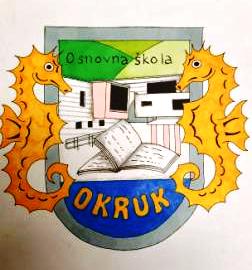 Na temelju članka 28. Zakona o odgoju i obrazovanju u osnovnoj i srednjoj školi i članka 11. Privremenog Statuta Osnovne škole Okruk u Okrugu Gornjem, Okrug Gornji, Školski odbor na sjednici održanoj 12. listopada 2020. godine donosiŠKOLSKI KURIKULUMza2020./2021.godinuŠkola radi na temelju školskog kurikuluma i godišnjeg plana i programa rada.Školski kurikulum utvrđuje dugoročni i kratkoročni plan i program škole sa svim izvannastavnim i izvanškolskim aktivnostima, a donosi se na temelju nacionalnog kurikuluma te nastavnog plana i programa. Sadrži sadržaje te aktivnosti koji su karakteristični i specifični za školu, odnosno po kojima je škola prepoznatljiva u svojoj sredini (i šire), a svrha tih sadržaja i aktivnosti je ostvarivanje ciljeva i zadataka obrazovanja koji promoviraju i potiču intelektualni, osobni, društveni i fizički razvoj učenika.Školski kurikulum određuje nastavni plan i program:•	dopunske i dodatne nastave•	izbornih predmeta•	izvannastavnih aktivnosti•	izvanučioničke nastave•	projekata•	izleta i ekskurzija•	ostalih odgojno-obrazovnih aktivnosti nastalih prema smjernicama hrvatskog nacionalnog obrazovnog standarda.SADRŽAJMISIJA I VIZIJA ŠKOLE………………………………………………………………..……3O ŠKOLI……………………………………………………………………………..………...5DOPUNSKA I DODATNA NASTAVA…………………………………………...................7Dopunska nastava (predmetna nastava)…………………………………………………..…...8Dodatna nastava (predmetna nastava)………………………………………………………..16Dopunska nastava (razredna nastava)…………………………………………………….…..21Dodatna nastava (razredna nastava)…………………………………………..………….…...27IZBORNA NASTAVA………………………………………………………………….…...33IZVANNASTAVNE AKTIVNOSTI……………………………………………………..…50IZVANUČIONIČKA NASTAVA…………………………………………………………...74IZLETI I EKSKURZIJE…………………………………………………………………….130PROJEKTI…………………………………………………………………………….…….140OKVIRNI PLAN I PROGRAM RODITELJSKIH SASTANAKA………………….…......166PLAN RADA ZA SAT RAZREDNIKA…………………………………………………...175MISIJA I VIZIJA ŠKOLEMisija naše škole je osigurati obrazovanje koje će biti dostupno svima pod jednakim uvjetima prateći suvremeno, promjenjivo, multikulturalno društvo. Temelj djelovanja škole je stjecanje općeobrazovnih i odgojnih kompetencija učenika (dakle, razvitak akademskih, emocionalnihte fizičkih potencijala) koje će učenike učiniti kvalitetnim kandidatima za upis u odabranusrednju školu, postati uporište za osposobljavanje za život, kao i za proces cjeloživotnogučenja i obrazovanja.Vizija škole je biti škola koja učenicima osvještava vlastite mogućnosti i talente te im pomažeu ostvarivanju potencijala u najvećoj mogućoj mjeri kako bi u konačnici stvorilikompetentnog učenika sposobnog za samostalan život, ali i ostvarenog te ispunjenog uprofesionalnom smislu. Kod učenika se trudimo razvijati kritičko mišljenje te produktivnoznanje učenika, poticati ih na timski rad te njegovanje suradničkog odnosa na svim ostvarivimrazinama.Glavna područja na kojima se temelji razvojna strategija naše škole su: unapređivanje nastave,unapređivanje kulture ponašanja i poštivanje pravila Kućnog reda i Etičkog kodeksa za učenike i učiteljeunapređivanje rada s učenicima s posebnim potrebama (učenici s teškoćama i daroviti učenici),rad na kvaliteti razrednog ozračja te suradničkim odnosima na relaciji učenik – učenik, učenik – učitelj, roditelj – učiteljkontinuirana edukacija nastavnika kao i ostalih zaposlenika škole,podizanje digitalne zrelosti škole,nastavak suradnje s državnim, županijskim i gradskim institucijama,nastavak suradnje s institucijama i udrugama civilnog društva.Specifični odgojno-obrazovni ciljevi: poticati njegovanje hrvatske kulturne baštine razvijati i njegovati ljudske vrednoterazvijati i poticati poštivanje različitosti kod učenikarazvijati i njegovati pozitivne životne vrijednosti i kulture ponašanjarazvijati samopouzdanje, samopoštovanje i svijest o vlastitim potrebamarazvijati vještine partnerstva, tolerancije i mirnog rješavanja sukobapoticati suradnju i partnerstvo među učenicima, djelatnicima i roditeljimapoticati i razvijati individualne sposobnosti učenikaosposobiti učenika za samostalno učenjemotivirati i pripremiti učenike za daljnje obrazovanje i cjeloživotno učenjeunaprijediti međunarodnu dimenziju obrazovanja i cjeloživotnog učenja (širiti učeničke svjetonazore)O ŠKOLIOsnovna škola Okruk u Okrugu Gornjem nalazi se u mjestu Okrug Gornji na otoku Čiovu.Ime „Okruk“ dobila je u po starozavičajnom okruškom govoru kako bi se istaknula važnost  isimbolika očuvanja jezika kao nematerijalne kulturne baštine. Dan škole obilježavat će se 6.svibnja jer je na taj dan 2009. godine postavljen kamen temeljac škole. Školski prostorzadovoljava uvjete odvijanja odgojno-obrazovnog rada u školi te je dobro opremljensuvremenom nastavnom tehnologijom.Škola radi u dvije smjene te koristi prostor od 10 učionica (razredna nastava u dvije smjenekoristi 3 učionice, predmetna u dvije smjene koristi 7 učionica): četiri učionice od 58m2, dvijeod 72m2, dvije od 58m2, jedna od 54m2 i jedna od 49m2.Osnovni podatci o školi Okruk u Okrugu GornjemDOPUNSKA      I DODATNA NASTAVADopunska nastava (predmetna nastava)Naziv aktivnosti: dopunska nastava – Hrvatski jezikRazred: 5 i 7. razredi	Voditelj: Boris Ždero, prof.Naziv aktivnosti: dopunska nastava - Hrvatski jezikRazred: 6. a, 6. bVoditeljica: Sunčica Maletić DukanNaziv aktivnosti: dopunska nastava - Engleski jezikRazred: 5.a, 5.b, 7.a i 7.bVoditeljica: Lana Bakula, prof.Naziv aktivnosti: dopunska nastava – Engleski jezikRazred: 6. a, 6. b, 8.aVoditeljica: Ana JakićNaziv aktivnosti: dopunska nastava - MatematikaRazred: 5. i 7. razredi	Voditelj: Ivica Radić, prof.Naziv aktivnosti: dopunska nastava - MatematikaRazred: 6.a, 6.b i 8.aVoditeljica: Željana Pezer (Marina Ćurković)                             Dodatna nastava (predmetna nastava)Naziv aktivnosti: dodatna nastava - Engleski jezikRazred: 7.a, 7.b 	Voditeljica: Lana Bakula, prof.Naziv aktivnosti: Lidrano i natjecanja iz jezikaRazredi: 5. – 8. Voditelji: Sunčica Maletić Dukan, prof., Mia Ćurlić, prof., i Boris Ždero, prof.Naziv aktivnosti: dodatna nastava – MatematikaRazred: 5. i 7.	Voditelj: Ivica Radić, prof.Naziv aktivnosti: dodatna nastava - MatematikaRazred: 6. i 8.	Voditeljica: Željana Pezer, prof. (Marina Ćurković)Naziv aktivnosti: dodatna nastava - GeografijaRazred: 5. -8.	Voditelj: Ivan Lešina                               Dopunska nastava (razredna nastava)Naziv aktivnosti: Dopunska nastava- Hrvatski jezik/ MatematikaRazred: 1.aVoditelj/ica: Sandra MikelićNaziv aktivnosti: Dopunska nastava Hrvatskoga jezika i MatematikeRazred: 2.aVoditeljica: Sandra MrčelaNaziv aktivnosti: Dopunska nastava Hrvatskoga jezika i MatematikeRazred: 3.aVoditeljica: Ivanka VudrićNaziv aktivnosti: dopunska nastava – MatematikaRazred: 4.a i 4.bVoditeljica: Jasna Dobričić i Nada IvanovićNaziv aktivnosti: dopunska nastava – Hrvatski jezikRazred: 4.a i 4.bVoditeljica: Jasna Dobričić i Nada Ivanović                                Dodatna nastava (razredna nastava)Naziv aktivnosti: Dodatna nastava- Hrvatski jezikRazred: 1.a Voditelj/ica: Sandra MikelićNaziv aktivnosti: Dodatna nastava Hrvatskoga jezika (e Twinning projekti: Car cinema in the classroom, Uz čitanje riječi rastu )Razred: 2.aVoditeljica: Sandra MrčelaNaziv aktivnosti: dodatna nastava – MatematikaRazred: 4.a, 4.b	Voditeljica: Jasna Dobričić i Nada Ivanović  IZBORNA  NASTAVANaziv aktivnosti: izborna nastava – VjeronaukRazred: 1.a	Voditeljica: Tončića JosipovićNaziv aktivnosti: izborna nastava – VjeronaukRazred: 2.a	Voditeljica: Tončića JosipovićNaziv aktivnosti: izborna nastava – VjeronaukRazred: 3.aVoditeljica: Tončića JosipovićNaziv aktivnosti: izborna nastava – VjeronaukRazred: 4.a, 4.b	Voditeljica: Tončića JosipovićNaziv aktivnosti: izborna nastava – VjeronaukRazred: 5.a, 5.b	Voditeljica: Ljubica Kovač (Svjetlana Džaja)Naziv aktivnosti: izborna nastava – VjeronaukRazred: 6.a, 6.b	Voditeljica: Ljubica Kovač (Svjetlana Džaja)Naziv aktivnosti: izborna nastava – VjeronaukRazred: 7.a, 7.b	Voditeljica: Ljubica Kovač (Svjetlana Džaja)Naziv aktivnosti: izborna nastava – VjeronaukRazred: 8.a	Voditeljica: Ljubica Kovač (Svjetlana Džaja)Naziv aktivnosti: izborna nastava – InformatikaRazred: 7.a, 7.b, 8.a	Voditeljica: Tina Rimac, Dario BakotićNaziv aktivnosti: izborna nastava – InformatikaRazred: 1. razredVoditeljica: Tina RimacNaziv aktivnosti: izborna nastava – InformatikaRazred: 2. razredVoditeljica: Tina RimacNaziv aktivnosti: izborna nastava – InformatikaRazred: 3. razredVoditeljica: Tina RimacNaziv aktivnosti: izborna nastava – InformatikaRazred: 4. razredVoditeljica: Tina RimacNaziv aktivnosti: Izborna nastava njemačkog  jezikaRazred: 4., 5., 6., 7., 8.Voditelj: Ivana Škorić, prof.Planirani broj sati tjedno: 2 sata tjednoNaziv aktivnosti: Izborna nastava talijanskog  jezikaRazred: 5., 6., 7., 8.Voditelj: Marija Miše, prof.Planirani broj sati tjedno: 2 sata tjednoIZVANNASTAVNE AKTIVNOSTINaziv aktivnosti: Dramsko-recitatorska grupaRazred: 1.aVoditelj/ica: Sandra MikelićNaziv aktivnosti: Projektne aktivnostiRazred: 2.aVoditeljica: Sandra MrčelaNaziv aktivnosti: Likovna grupaRazred: 4.a Voditelj/ica: Jasna DobričićNaziv aktivnosti: Ekološka skupina   Razred: 4.bVoditelj/ica: Nada IvanovićNaziv aktivnosti: EKO GRUPARazred: 5.-8. razredVoditelj/ica: Ivan Lešina, prof. (Anita Parčina, prof.)Naziv aktivnosti: Eko grupaRazredi: 5.-8. Voditelj/ica: Antonela Radić, prof., Marija Miše, prof., Marija Katanić, prof. Naziv aktivnosti: Eko GrupaRazred: 5-8.Voditelj/ica: Ivana Škorić, prof.Naziv aktivnosti: Eko- kemijska grupa Razred:  VII.Voditeljica:  Ivana  BilićNaziv aktivnosti: Školski športski klub OkrukRazred: V. – VIII.Voditelj/ica: Mario Pralija, prof.Naziv aktivnosti:  Likovna grupa RAZREDI: učenici 5.-8. VODITELJ: Danijela Martinović, prof.Naziv aktivnosti: Prva pomoć Razredi: 5-8. Voditelj/ica: Antonela Radić, prof.Naziv aktivnosti: Literarno novinarska grupaRazredi: 6.a.          Voditelj: Mia Ćurić Naziv aktivnosti: Vjeronaučna olimpijada Razred:  7. i 8. Voditelj/ica: Ljubica KovačNaziv aktivnosti: Novinarska grupaRazred: 5.-8. Voditelj/ica: Boris ŽderoNaziv aktivnosti: Biblijska grupaRazred: 1.-4. Voditelj/ica: Tončica JosipovićNaziv aktivnosti: Biblijska grupaRazred: 5.-8. Voditelj/ica: Ljubica Kovač (Svjetlana Džaja)Naziv aktivnosti: Školski zborRazred: 5.-8. Voditelj/ica: Ivana Milin Pućo, prof.Naziv aktivnosti: Povijesna grupaRazred: 6. i 8. Voditelj/ica: Hrvoje VukelićIZVANUČIONIČKA      NASTAVANaziv aktivnosti: Dani kruhaRazred: 1.a Voditelj/ica: Sandra MikelićNaziv aktivnosti: Kazališna i kino predstava Razred: 1.a Voditelj/ica: Sandra MikelićNaziv aktivnosti: Promet Razred: 1.aVoditelj/ica: Sandra MikelićNaziv aktivnosti: Mjesec knjige Razred: 1.a Voditelj/ica: Sandra MikelićNaziv aktivnosti: Posjet gradskim muzejima, galerijama i kazalištimaRazred: 2.aVoditeljica: Sandra MrčelaNaziv aktivnosti: Okrug GornjiRazred: 2.a  Voditeljica: Sandra MrčelaNaziv aktivnosti: Špilja Vranjača, okolica SinjaRazred: 2.aVoditeljica: Sandra MrčelaNaziv aktivnosti: Dani kruhaRazred: 3.aVoditeljica: Ivanka VudrićNaziv aktivnosti: Jesen/zima/proljeće/ljetoRazred: 3.aVoditeljica: Ivanka VudrićNaziv aktivnosti:: MaškareRazred: od 1.-8. 	Voditeljica: učitelji od 1.-8. razredaNaziv aktivnosti: Muzejske radioniceRazred: svi razrediVoditelj/ica: razredni i predmetni učiteljiNaziv aktivnosti: Šetnje u prirodi, kazališne i kino predstave, knjižnicaRazred: 3.a	Voditeljica: Ivanka VudrićNaziv aktivnosti: Dan općine OkrugRazred: 1.-8.Voditelj/ica: svi učiteljiNaziv aktivnosti: Kazališna i kino predstava (medijska kultura)Razred: 1.-8.Voditelj/ica: svi učiteljiNaziv aktivnosti: Muzej grada TrogiraRazred: 4.a, 4.bVoditelj/ica: Jasna Dobričić i Nada IvanovićNaziv aktivnosti: Kazališna i kino predstava (medijska kultura)Razred: 4.a, 4.bVoditelj/ica: Jasna Dobričić i Nada IvanovićNaziv aktivnosti: Arheološki muzej SplitRazred: 4.a, 4.bVoditelj/ica: Jasna Dobričić i Nada Ivanović Naziv aktivnosti: Pomorski muzej SplitRazred: 4.a, 4.bVoditelj/ica: Jasna Dobričić i Nada Ivanović Naziv aktivnosti: Izvanučionička/terenska nastavaRazred: 4.a, 4.bVoditelj/ica: Jasna Dobričić i Nada Ivanović Naziv aktivnosti: Posjet Etno selu Razredi: 5.-8. Voditelj/ica: Antonela Radić, prof., Ana Jakić prof., Marija Miše, prof.Naziv aktivnosti: Upoznavanje svog mjesta i okoline škole; Lov na skriveno blago;Akcije uklanjanja plastike i gospodarenja otpadomRazredi: 6. i 8.                        Voditelj/ica: Ana Jakić, prof. Naziv aktivnosti: Posjet masliniku Razredi: 5.-8.Voditelj/ica: Antonela Radić, prof., Ana Jakić, prof, Marija Miše, prof.Naziv aktivnosti: Naše malo misto Razredi: 6.a Voditelj: Marija Miše, prof.Naziv aktivnosti: Posjet OŠ. MarinaRazredi: 5.-8.Voditelj/ica: Antonela Radić prof., Ana Jakić prof., Marija Miše prof.Naziv aktivnosti: Posjet OPG  Razredi: 5.-8.Voditelj/ica: Antonela Radić, prof., Ana Jakić prof., Marija Miše prof.Naziv aktivnosti: Posjet Eko-agro imanju Stella Croatica Razredi: 5.-8.Voditelj/ica: Antonela Radić, prof., Ana Jakić prof., Marija Miše prof.Naziv aktivnosti: Posjet uljariRazredi: 5.-8.Voditelj/ica: Antonela Radić, prof., Ana Jakić, prof, Marija Miše, profNaziv aktivnosti: Posjet kazališnim predstavama/ kinima/izložbama/muzejima	Razred: 7.a, 7.bVoditelj/ica: Lana Bakula, Ivica Radić, Matijana KuzmanićNaziv aktivnosti: Posjet botaničkom i biblijskom vrtu u Kaštelima	Razred: 7.a, 7.bVoditelj/ica: Lana Bakula, Ivica Radić, Antonela Radić, Matijana KuzmanićNaziv aktivnosti: Župna crkva i sakralna baština mjestaRazred: 5.-8.Voditelj/ica: Ljubica Kovač (Svjetlana Džaja)Naziv aktivnosti: Sakralna baština grada TrogiraRazred: 5.-8.razredaVoditelj/ica: Ljubica Kovač, Ana Jakić, Antonela RadićNaziv aktivnosti: Posjet arheološkom lokalitetu Salona, Arheološkom muzeju u Splitu, Etnografskom muzeju u SplituRazred: 5.-8. Voditelj/ica: Ljubica Kovač, Ana Jakić, Antonela Radić, Hrvoje VukelićNaziv aktivnosti: Posjet Dječjem domu MaestralRazred: 5.-8.	Voditelj/ica: Ljubica Kovač, Ana Jakić, Antonela RadićNaziv aktivnosti: Posjet TrogiruRazred: 6. i 8. Voditelj/ica: Ljubica Kovač, Ana Jakić, Antonela RadićNaziv aktivnosti: Turističko vođenjeRazred: 4.-8.Voditelj/ica: Ivana ŠkorićNaziv aktivnosti: Posjet kazalištu i kinuRazred: 6.a i 6.b Voditelj/ica: Marija Miše i Sunčica Maletić Dukan Naziv aktivnosti: Posjet kazalištu i kinu  Razred: 1.-8. Voditelj/ica: učitelji (razredna nastava) i razrednici (predmetna nastava)Naziv aktivnosti: Svjetski dan pješačenjaRazred: 1.-8.Voditelj/ica: svi učiteljiNaziv aktivnosti: Dan sjećanja na žrtvu VukovaraRazred: 1.-8. Voditelj/ica: učitelji od 1. do 8. razredaNaziv aktivnosti: Posjet muzejima  Razred: 1.-8. Voditelj/ica: učitelji od 1. do 8. razredaNaziv aktivnosti: MaškareRazred: 1.-8. Voditelj/ica: učitelji od 1. do 8. razredaNaziv aktivnosti: Posjet manifestaciji Festival znanostiRazred: 1.-8.Voditelj/ica: učitelji od 1. do 8. razredaNaziv aktivnosti: Festival cvijećaRazred: 1.-8. Voditelj/ica: učitelji od 1. do 8. razredaIZLETIIEKSKURZIJENaziv aktivnosti: IzletRazred: 1.-8.Voditelj/ica: svi učitelji od 1.-8.razredaNaziv aktivnosti: Jednodnevni izlet (Dalmacija)Razred: 5.-8.razredaVoditelj/ica: razrednici i predmetni učitelji od 5.-8.razredaNaziv aktivnosti: Jednodnevni izlet (Dalmacija)Razred: 7.a i 7. bVoditelj/ica: Lana Bakula i Ivica RadićNaziv aktivnosti: Ekskurzija - RHRazred: 8.aVoditelj/ica: Ivica PranjićNaziv aktivnosti: Posjet VukovaruRazred: 8.aVoditelj/ica: Ivica Pranjić PROJEKTIeTwinning projekt: Igrom do znanja i zabave/Play for learning and funeTwinning projekt: Uz čitanje riječi rastu / Words grow by readingeTwinning projekt: Priroda kroz četiri godišnja doba/ 4S Four seasons in nature projeTwinning projekt: Igram se i učim/I play and learneTwinning projekt: Auto kino u učionici/ Car cinema in the classroomeTwinning project: Pusni običaji naših krajeTwinning projekt: Mali dizajneri/ Designer tiny handseTwinning projekt: Iz kućne radinosti/ HomemadeeTwinning projekt: Webclassroom/ Webučionica  2.0 eTwinning projekt: Mali znanstvenici/ ESE Easy Science ExperimenteTwinning projekt: 100.dan škole Udruge Zvono 2021.eTwinning projekt: Čarobne slikovnice godišnjih dobaNaziv aktivnosti: Dani kruhaRazred: 1.-8. Voditelj/ica: svi učitelji 1.-8. razredaNaziv aktivnosti: Upoznajmo četvrtaše širom Lijepe NašeRazred: 4.a i 4.bVoditelj/ica: Jasna Dobričić i  Nada IvanovićNaziv aktivnosti: Prometna preventivaRazred: 1. i 4. Voditelj/ica: učiteljice 1. i 4. razredaNaziv aktivnosti: Dan školeRazred: 1.-8.Voditelj/ica: svi učitelji 1.-8. razredaNaziv aktivnosti: Medni danRazred: 1.aVoditeljjica: Sandra Mikelić, Hrvatski pčelarski savez, Ministarstvo poljoprivrede, Hrvatska agencija za poljoprivredu i hranu, MZONaziv aktivnosti: Dan kravateRazred: 1.-8.Voditeljji: učitelji od 1.-8.razreda, pedagoginja, knjižničarkaNaziv aktivnosti: Školski CaritasRazred: 1.-8. razrediVoditelj/ica: Matijana KuzmanićNaziv aktivnosti: Zubna putovnicaRazred: 6.a i 6.bVoditelj/ica: Marija Miše i Sunčica Maletić DukanNaziv aktivnosti: Vježbaonica    Razred: V. – VIII.    Voditelj: Mario Pralija, prof.Naziv aktivnosti: Integrirani danNaziv aktivnosti: Eko školaRazred: svi razrediVoditelj/ica: razredni i predmetni učiteljiNaziv aktivnosti: Školski preventivni programRazred: 1.-8.Nositelji: svi učitelji, pedagoginjaNaziv aktivnosti: Sretno osmašiRazred: 8.a Voditelj/ica: Sunčica Maletić DukanNaziv aktivnosti: Večer knjigeRazredi: 1. – 8. razrediVoditelji: Sunčica Maletić Dukan, prof., Mia Ćurlić, prof., Boris Ždero, prof. i učiteljiceNaziv aktivnosti: Pizza na talijanski način Razredi: 6.a, 6.b, 7.a, 8.a Voditelj: Marija Miše, prof.Naziv aktivnosti: Večer stranih jezikaRazred: 4.-8. razrediVoditelj/ica: učitelji stranih jezikaNaziv aktivnosti: Zajedno više možemoRazred: svi razrediVoditelj/ica: svi razredni i predmetni učiteljiNaziv aktivnosti: Vježbe spašavanja i evakuacijeRazred: svi razrediVoditelj/ica: svi razredni i predmetni učiteljiNaziv aktivnosti: Suradnja s Centrom izvrsnosti Splitsko-dalmatinske županijeRazred: učenici od 4. do 8.razredaVoditelj/ica: svi učitelji, Centar izvrsnostiOKVIRNI PLANI PROGRAM RODITELJSKIH SASTANAKAPRVI RAZREDDRUGI RAZRED				TREĆI RAZRED				ČETVRTI  RAZRED                                                       PETI RAZRED                                                     ŠESTI RAZREDSEDMI RAZREDOSMI RAZREDPLANRADAZA SAT RAZREDNIKA    Plana rada za sat razrednika (Prvi razred)Plana rada za sat razrednika (Drugi razred)Plana rada za sat razrednika (Treći razred)Plana rada za sat razrednika (Četvrti razred)Plana rada za sat razrednika (Peti razred)Plana rada za sat razrednika (Šesti razred)Plana rada za sat razrednika (Sedmi razred)Plana rada za sat razrednika (Osmi razred)ŽUPANIJASplitsko-dalmatinskaADRESAPut Mavarčice 24bBROJ I NAZIV POŠTE21223 Okrug GornjiBROJ TELEFONA021/252-431E-MAILured@os-okruk-og.skole.hrWEBhttp://os-okruk-og.skole.hr/DJELATNICIBROJ DJELATNIKAUčitelji razredne nastave5Učitelji predmetne nastave24Stručni suradnici2Administrativno-tehničko osoblje6Ukupno37RAZREDIBROJ UČENIKAI.21II.17III.20IV.29V.36VI.29VII.32VIII.19UKUPNO203CILJPomoć učenicima koji zbog određenih razloga ne mogu pratiti redovni nastavni plan i program s očekivanom razinom uspjeha.NAMJENAUsvojiti nastavne sadržaje, razvijati jezične vještine u skladu s normom hrvatskog standardnog jezika.NOSITELJIPredmetni nastavnik i učenici.NAČIN REALIZACIJEPrimjenjivati nastavne metode primjerene pojedinom učeniku uz korištenje individualiziranog radnog materijala.VREMENIKTijekom šk. godine 2020./2021. 1 sat po razrednom odjelu.TROŠKOVNIKTroškovi fotokopiranja, hamer papir i ostali uredski materijali.NAČIN VREDNOVANJAostvarenost planiranog sadržajausvojenosti i ovladanost redovitog nastavnog programa zadovoljstvo učenika i učitelja ovladanim sadržajimaredovitost dolaženja učenika na dopunsku nastavuCILJPomoć učenicima koji imaju poteškoće u svladavanju i razumijevanju nastavnih sadržaja Hrvatskoga jezikaNAMJENAUsvojiti nastavne sadržaje, razvijati jezične vještine u skladu s normom hrvatskog standardnog jezika.NOSITELJIPredmetna nastavnica i učenici.NAČINREALIZACIJEIndividualni rad, rad u parovima, rad na tekstu, razgovor, demonstracija, metoda praktičnog rada.VREMENIKŠkolska godina 2020./2021.TROŠKOVNIKFotokopirni papir, troškovi kopiranja i ispisivanja, hamer papir.NAČIN VREDNOVANJAostvarenost planiranog sadržaja usvojenost i ovladanost redovitog nastavnog programa zadovoljstvo učenika i učitelja ovladanim sadržajimaredovitost pohađanja dopunske nastave CILJRaditi s učenicima koji pokazuju poteškoće u radu i usvajanju obrađenih sadržaja na redovnoj nastavi iz engleskog jezika te čiji rezultati rada nisu u skladu sa učenikovim sposobnostima.NAMJENARazvijati jezične vještine učenika, usvajati i utvrditi poznavanje jezičnih zakonitosti, pružiti dodatnu pomoć i podršku pri radu te pomoći učeniku usvojiti sadržaje predviđene planom i programom za engleski jezik.NOSITELJINastavnica i učenici.NAČIN REALIZACIJENa satovima dopunske nastave uz primjenu različitih metoda za poučavanje; čitanje i slušanje s razumijevanjem, izrada pismenih zadataka, rad na tekstu, pitanja i odgovori i slično.VREMENIKŠkolska godina 2020./2021.TROŠKOVNIKMaterijal potreban za fotokopiranje odabranih zadataka za uvježbavanje iz različitih izvora.NAČINVREDNOVANJAPovratna informacija učenika o zadovoljstvu pri sudjelovanju u radu te uspjeh učenika u učenju ostvaren u redovnoj nastavi engleskog jezika.CILJPomoć učenicima koji zbog određenih razloga ne mogu pratiti redovni nastavni plan i program s očekivanom razinom uspjeha.NAMJENAPomoć učenicima u učenju i stjecanju znanja iz engleskog jezika.NOSITELJIPredmetna nastavnica i učenici.NAČIN REALIZACIJEPrimjenjivati nastavne metode primjerene pojedinom učeniku uz korištenje individualiziranog radnog materijala.VREMENIKTijekom šk. godine 2020./2021. 1 sat po razrednom odjelu.TROŠKOVNIKTroškovi fotokopiranja, hamer papir i ostali uredski materijali.NAČIN VREDNOVANJAostvarenost planiranog sadržajausvojenosti i ovladanost redovitog nastavnog programa zadovoljstvo učenika i učitelja ovladanim sadržajimaredovitost dolaženja učenika na dopunsku nastavuCILJPomoć učenicima koji zbog određenih razloga ne mogu pratiti redovni nastavni plan i program s očekivanom razinom uspjeha.NAMJENAPomoć učenicima u učenju i stjecanju znanja iz matematike.                   NOSITELJIPredmetni nastavnik i učenici.NAČIN REALIZACIJEPrimjenjivati nastavne metode primjerene pojedinom učeniku uz korištenje individualiziranog radnog materijala.VREMENIKTijekom šk. godine 2020./2021. 1 sat po razrednom odjelu.TROŠKOVNIKTroškovi fotokopiranja, hamer papir i ostali uredski materijali.NAČIN VREDNOVANJAostvarenost planiranog sadržajausvojenosti i ovladanost redovitog nastavnog programa zadovoljstvo učenika i učitelja ovladanim sadržajimaredovitost dolaženja učenika na dopunsku nastavuCILJPomoć učenicima koji zbog određenih razloga ne mogu pratiti redovni nastavni plan i program s očekivanom razinom uspjeha.NAMJENAPomoć učenicima u učenju i stjecanju znanja iz matematike.NOSITELJIPredmetna nastavnica i učenici.NAČIN REALIZACIJEPrimjenjivati nastavne metode primjerene pojedinom učeniku uz korištenje individualiziranog radnog materijala.VREMENIKTijekom šk. godine 2020./2021. 1 sat po razrednom odjelu.TROŠKOVNIKTroškovi fotokopiranja, hamer papir i ostali uredski materijali.NAČIN VREDNOVANJAostvarenost planiranog sadržajausvojenosti i ovladanost redovitog nastavnog programa zadovoljstvo učenika i učitelja ovladanim sadržajimaredovitost dolaženja učenika na dopunsku nastavuCILJUsvajanje nastavnog sadržaja prema planu i programu.
Usvajanje i primjena leksičkih, gramatičkih i fonetskih znanja, razvijanje jezičnih vještina.
Proširiti znanje o kulturi i običajima naroda čiji se jezik uči.
Usvajanje jezika kroz različite oblike rada: rad u paru, grupni rad, individualni rad.
Motivirati učenike za daljnje učenje jezika. Pripremanje učenika za uspješno sudjelovanje na školskom i županijskom natjecanju iz Engleskog jezika.NAMJENAOsposobljavanje učenika za samostalno služenje stranim jezikom. Razvijati jezične vještine učenika, usvajati i proširivati poznavanje jezičnih zakonitosti.NOSITELJINastavnica i učenici.NAČIN REALIZACIJENa satovima dodatne nastave uz primjenu
različitih metoda za poučavanje; čitanje i
slušanje s razumijevanjem, izrada pismenih
zadataka, rad na tekstu, pismeni radovi na zadanu temu, prezentacije i slično.VREMENIKŠkolska godina 2020./2021.TROŠKOVNIKMaterijal potreban za fotokopiranje odabranih tekstova i zadataka za uvježbavanje iz različitih izvoraNAČIN
VREDNOVANJAIzvršavanje usmenih i pismenih zadataka.
Zalaganje, odnos prema radu, redovitost dolaženja na dodatnu nastavu. Uspješnost na natjecanju.
Brojnost učenika na satovima dodatne nastave.
Zadovoljstvo učenika, učitelja i roditelja ovladanim sadržajima.CILJ*produbljivanje jezične kulture izražavanja*proširivanje znanja iz hrvatskog jezika*proširivanje redovitog programa dodatnim sadržajima*obogaćivanje rječnikaNAMJENA*razvijati sposobnost izražavanja stavova, misli i osjećaja*stvaranje čitateljskih navika*razvijati trajne pravopisne i pravogovorne navike*potaknuti učenike na izražavanje kreativnostiNOSITELJI*učenici*nastavniciNAČINREALIZACIJE*dramatizacija*pripovijedanje na poticaj*upoznavanje s piscima i književnim djelima*održavanje školskih natjecanjaVREMENIKtijekom školske godineTROŠKOVNIKpapir, troškovi kopiranjaNAČIN VREDNOVANJA*samovrednovanje učenika*analiza postignutog na natjecanjmaCILJOtkrivanje iznadprosječne i darovite djece te razvijanje interesa u želje kod njih za više kao i poticanje razvoja njihove darovitosti.             NAMJENAProdubljivanje i razvijanje interesa za određeni predmet te razvijanje spoznaje o važnosti matematike u svakodnevnom životu. Razvijanje natjecateljskog duha kod djece te priprema za školska natjecanja.NOSITELJINastavnik i učenici.NAČIN          REALIZACIJENa satovima dodatne nastave uz primjenu različitih metoda za poučavanje.VREMENIKTijekom školske godine 2020./2021.1 sat po razrednom odjelu.TROŠKOVNIKTroškovi fotokopiranja, hamer papir i ostali uredski materijali.NAČINVREDNOVANJApismeno i usmeno praćenje tijekom školske godineostvarenost planiranoguspješnost na natjecanjubrojnost učenika na satovima dodatne nastavezadovoljstvo učenika, učitelja i roditeljaCILJOtkrivanje iznadprosječne i darovite djece te razvijanje interesa u želje kod njih za više kao i poticanje razvoja njihove darovitosti.NAMJENAProdubljivanje i razvijanje interesa za matematiku te razvijanje spoznaje o važnosti tog predmeta u svakodnevnom životu. Razvijanje natjecateljskog duha kod djece te priprema za školska natjecanja.NOSITELJINastavnica i učenici.NAČIN REALIZACIJENa satovima dodatne nastave uz primjenu različitih metoda za poučavanje.VREMENIKTijekom školske godine 2020./2021.1 sat po razrednom odjelu.TROŠKOVNIKTroškovi fotokopiranja, hamer papir i ostali uredski materijali.NAČINVREDNOVANJApismeno i usmeno praćenje tijekom školske godine, ostvarenost planiranog, uspješnost na natjecanju, brojnost učenika na satovima dodatne nastave, zadovoljstvo učenika, učitelja i roditeljaCILJOtkrivanje iznadprosječne i darovite djece te razvijanje interesa u želje kod njih za više kao i poticanje razvoja njihove darovitosti.NAMJENAProdubljivanje i razvijanje interesa za Geografiju te razvijanje spoznaje o važnosti tog predmeta u svakodnevnom životu. Razvijanje natjecateljskog duha kod djece te priprema za školska natjecanja.NOSITELJINastavnik i učenici.NAČIN REALIZACIJENa satovima dodatne nastave uz primjenu različitih metoda poučavanja.VREMENIKTijekom školske godine 2020./2021.35 sati godišnje.TROŠKOVNIKTroškovi fotokopiranja, hamer papir i ostali uredski materijali.NAČINVREDNOVANJApismeno i usmeno praćenje tijekom školske godine, ostvarenost planiranog, uspješnost na natjecanju, brojnost učenika na satovima dodatne nastave, zadovoljstvo učenika, učitelja i roditeljaCILJpomoć učenicima koji zbog određenih razloga ne mogu pratiti redovni nastavni plan i program s očekivanom razinom uspjehaNAMJENApomoć učenicima u učenju i stjecanju znanja nastavnih predmeta Hrvatski jezik i Matematika.NOSITELJIučiteljica i učeniciNAČIN REALIZACIJEprema godišnjem izvedbenom kurikulumu 1. razreda VREMENIKtijekom školske godine 2020./2021.1 sat tjedno TROŠKOVNIKtroškovi fotokopiranja, hamer papir i ostali uredski materijaliNAČIN VREDNOVANJAOstvarenost planiranog sadržaja Usvojenost i ovladanost redovitog nastavnog programaZadovoljstvo učenika i učitelja ovladanim sadržajima Redovitost dolaženja učenika na dopunsku nastavuCILJOsposobiti učenike za uspješnije praćenje nastavnih sadržaja nastavnih predmeta Hrvatski jezik i Matematika.NAMJENAUsvajanje i razumijevanje osnovnih matematičkih operacija.Usvajanje pravopisnih i jezičnih normi (2.raz.).Razvijanje vještine govorenja i pisanja o zadanoj temi.Samostalno primijeniti stečeno znanjeNOSITELJIRazredna učiteljicaNAČIN REALIZACIJEUčenici će uz asistenciju učiteljice prikazivati zadatak crtežom,  rješavati numeričke i tekstualne zadatke, objašnjavati postupak računanja.Učenici će:  rješavati zadatke pravopisnih normi,  pripovijedati prema poticaju,  opisivati,  izražajno čitati,  pričati,  pisati redoslijed događaja u priči.VREMENIKŠkolska godina 2020./2021.TROŠKOVNIK-pisanka-pribor za crtanje i pisanjeNAČIN VREDNOVANJA-praćenje (radni listići)-samovrednovanje-vršnjačko vrednovanjePREDMETHRVATSKI JEZIK 3.r.CILJEVI AKTIVNOSTIPomoć učenicima koji slabije savladavaju gradivo redovite nastave.NAMJENAOvladavanje temeljnim znanjima kao preduvjetom uspješnosti nastavka školovanja.NAČIN REALIZACIJEIndividualni i grupni radVREMENIK1 sat tjedno MJESTO REALIZACIJEUčionicaBROJ UČENIKAPrema potrebi učenika (5- 7 u grupi)TROŠKOVNIK Papir za kopiranje i izradu zadatakaNAČIN VREDNOVANJAPisano praćenje i napredovanja učenika.NAČIN KORIŠTENJA REZULTATA VREDNOVANJARezultati će se koristiti u cilju svladavanja nastavnog gradiva uz dalje poticanje razvoja učenika u skladu sa sposobnostima. Stjecanje samopouzdanja i motiviranosti za daljnji rad. PREDMETMATEMATIKA 3.r.CILJEVI AKTIVNOSTIPomoć učenicima koji slabije savladavaju gradivo redovite nastave.NAMJENAOvladavanje temeljnim znanjima kao preduvjetom uspješnosti nastavka školovanja.NAČIN REALIZACIJEIndividualni i grupni radVREMENIK1 sat tjedno MJESTO REALIZACIJEUčionicaBROJ UČENIKAPrema potrebi učenika (5-7 u grupi)TROŠKOVNIK Papir za kopiranje i izradu zadatakaNAČIN VREDNOVANJAPisano praćenje i  napredovanja učenika.NAČIN KORIŠTENJA REZULTATA VREDNOVANJARezultati će se koristiti u cilju svladavanja nastavnog gradiva uz dalje poticanje razvoja učenika u skladu sa sposobnostima. Stjecanje samopouzdanja i motiviranosti za daljnji rad.CILJstjecanje temeljnih matematičkih znanja potrebnih za razumijevanje pojava i zakonitosti u prirodi i društvustjecanje osnovne matematičke pismenostirazvijanje sposobnosti i umijeća rješavanja matematičkih problemaNAMJENAaktivno sudjelovanje i međusobna suradnja učenika u rješavanju matematičkih zadatakaNOSITELJIučiteljica i učeniciNAČIN REALIZACIJEzajednička analiza zadanih zadatakazajedničko i samostalno rješavanje zadanih zadatakaVREMENIKtijekom školske godine (ukupno 19 sati tijekom godine)TROŠKOVNIKfotokopirni papiručenici u radu koriste vlastiti priborNAČIN VREDNOVANJAosobno zadovoljstvo učenika (samovrednovanje), učitelja i roditeljazajednička analiza rada tijekom godineCILJosposobiti učenike za jezičnu komunikaciju koja im omogućuje ovladavanje sadržajima svih nastavnih predmetaNAMJENArazvijanje jezično-komunikacijske sposobnostirazvijanje lijepog i točnog pisanjarazvijanje izražajnog čitanjaNOSITELJIučiteljicaNAČIN REALIZACIJEčitanjepisanje i sastavljanje sastavakasamostalno pričanje, prepričavanje, opisivanjeVREMENIKtijekom školske godine ( ukupno 16 sati tijekom godine )TROŠKOVNIKfotokopirni papiručenici u radu koriste vlastiti priborNAČIN VREDNOVANJAosobno zadovoljstvo učenika (kroz samovrednovanje) , učitelja i roditeljazajednička analiza rada tijekom godineCILJotkrivanje iznadprosječne i darovite djece te razvijanje interesa i želje kod njih za više; poticanje razvoja njihove darovitostiNAMJENAProdubljivanje i razvijanje interesa za Hrvatski jezik te razvijanje spoznaje o važnosti tog predmeta u svakodnevnom životu. Razvijanje natjecateljskog duha kod djece te priprema za školska natjecanja.NOSITELJIUčiteljica i učeniciNAČINREALIZACIJEprema godišnjem izvedbenom kurikulumu za 1. razred VREMENIKtijekom školske godine 2020./2021.1 sat tjedno TROŠKOVNIKtroškovi fotokopiranja, hamer papir i ostali uredski materijaliNAČIN VREDNOVANJApismeno i usmeno praćenje tijekom školske godineostvarenost planiranoguspješnost na natjecanjubrojnost učenika na satovima dodatna nastavezadovoljstvo učenika, učitelja i roditeljaCILJUčenik će razvijati sposobnosti razumijevanja filmskog jezika.Steći će i razviti interes za doživljaj umjetničkog djela, izražavanje vlastitog doživljaja, stavova i svojih uvjerenja.NAMJENAUsvajanje osnovnih pojmova filmskog jezika.Razvijanje vještine usmenog i pisanog izražavanja.Razvijanje vještine aktivnog slušanja i sudjelovanja u raspravi poštujući norme kulturnog ponašanja.NOSITELJIRazredna učiteljicaVanjski suradnici (učenici viših razreda, roditelji, stručni suradnici u pojedinim područjima)NAČINREALIZACIJE-gledanjem dječjih filmova-razgovorom, raspravom o:  glazbi u filmu, likovima, filmskoj temi/problemu-iznositi primjere usporedbe osobnog doživljaja i filmske teme-pisati komentare o filmovima, likovima, postupcima-pisati interwjue-pisati scenario za razredni film-napraviti plakat za najdraži film-dramatizirati određene prizore iz filma-obilježiti datume povezane s poticanjem čitanja (Međunarodni dan pismenosti, Mjesec hrvatske knjige...)-razgovarati s književnikom/književnicom za djecuVREMENIKŠkolska godina 2020./2021.TROŠKOVNIK-pisanka-pribor za crtanje i pisanje-kolaž papir-kartonNAČIN VREDNOVANJA-praćenje-samovrednovanje-vršnjačko vrednovanje-predstavljanje  aktivnosti (izložbe, digitalne slikovnice)CILJstjecanje dodatnih matematičkih znanja potrebnih za razumijevanje pojava i zakonitosti u prirodi i društvustjecanje sposobnosti i umijeća rješavanja matematičkih problemastjecanje dodatne matematičke pismenostirazvijanje logičkog mišljenjaNAMJENAaktivno sudjelovanje i međusobna suradnja učenika u rješavanju matematičkih zadatakaorganizacija i provođenje razrednog natjecanja u rješavanju dodatnih zadataka iz matematikeNOSITELJIučiteljicaNAČIN REALIZACIJEzajedničko i samostalno rješavanje zadanih zadatakaprovođenje razrednog natjecanjaVREMENIKtijekom školske godine (ukupno 35 sati tijekom godine)TROŠKOVNIKfotokopirni papiručenici u radu koriste vlastiti priborNAČIN VREDNOVANJAosobno zadovoljstvo učenika (samovrednovanje), učitelja i roditeljarazredno natjecanjeCILJPoticati i usmjeravati učenike na prihvaćanje škole i vjeronauka kao njihovog vlastitog okruženja u kojem su prihvaćeni, voljeni; u kojem mogu rasti izgrađujući svoje vlastite sposobnosti.NAMJENAPrepoznati da se na vjeronauku obrađuju važna životna pitanja; da je sve što postoji stvorio Bog, naučiti biti zahvalan za sve Božje darove; prepoznati Isusa kao sina Božjega, našeg brata i prijatelja koji nas uči praštati, moliti i koji daje svoj život za nas; shvatiti pojam Crkve i crkve.NOSITELJITončica JosipovićNAČIN REALIZACIJEPrema planu i programu predmetnog učitelja tj. godišnjem planu odobrenom od Katehetskog ureda.VREMENIKŠkolska godina 2020./2021.TROŠKOVNIKFotokopirni papir, troškovi kopiranja, hamerpapir, ljepilo i ostali uredski materijal za grupni i pojedinačni rad.NAČIN VREDNOVANJAOstvarenost planiranog, uspješnost učenika u svladavanju nastavnog programa. Zadovoljstvo učenika i učitelja ostvarenim.CILJPoticati i usmjeravati učenike prihvaćanju škole i vjeronauka kao njihovog vlastitog okruženja u kojem su prihvaćeni, voljeni; u kojem mogu rasti izgrađujući svoje vlastite sposobnosti.NAMJENARazvijati duh prijateljstva i zajedništva, otkrivati duh povjerenja u Isusa i prijatelje, prepoznati ljepotu svega svijeta i čovjeka kao stvorenja Božjega; uočiti važnost blagdana za obitelj.NOSITELJITončica JosipovićNAČIN REALIZACIJEPrema planu i programu predmetnog učitelja tj. godišnjem planu odobrenom od Katehetskog ureda.VREMENIKŠkolska godina 2020./2021.TROŠKOVNIKFotokopirni papir, troškovi kopiranja, hamer papir, ljepilo i ostali uredski materijal za grupni i rad po skupinama.NAČIN VREDNOVANJAOstvarenost planiranog, uspješnost učenika u svladavanju nastavnog programa, Zadovoljstvo učenika i učitelja ostvarenim.CILJPoticati i usmjeravati učenike prihvaćanju škole i vjeronauka kao njihovog vlastitog okruženja u kojem su prihvaćeni, voljeni; u kojem mogu rasti izgrađujući svoje vlastite sposobnosti.NAMJENAUočiti važnost životnih vrijednosti kao što su ljubav i prijateljstvo, prepoznati Božji dar u svakoj životnoj stvari, poosobiti krjepost davanja i primanja dobara, razvijati osjećaj milosrđa prema potrebitima.Prepoznati i prihvatiti Isusa kao pomiritelja ljudi i živoga Boga koji sama sebe daje u Euharistiji.NOSITELJITončica JosipovićNAČIN REALIZACIJEPrema planu i programu predmetnog učitelja tj. godišnjem planu odobrenom od Katehetskog ureda.VREMENIKŠkolska godina 2020./2021.TROŠKOVNIKFotokopirni papir, troškovi kopiranja, hamer papir, ljepilo i ostali uredski materijal za samostalni rad i rad u skupinama.NAČIN VREDNOVANJAOstvarenost planiranog, uspješnost učenika u svladavanju nastavnog programa, zadovoljstvo učenika i učitelja ostvarenim.CILJPoticati i usmjeravati učenike u prihvaćanju škole i vjeronauka kao njihovog vlastitog okruženja u kojem su prihvaćeni, voljeni, u kojem mogu rasti izgrađujući svoje vlastite sposobnosti.NAMJENAUočiti povezanost čovjeka i prirode, osvijestiti potrebu očuvanja prirode kao stvorenja Božjega; upoznati važnost i nastanak Dekaloga za židove i kršćane, uočiti podjelu Dekaloga na odnosčovjeka i Boga te čovjeka i čovjeka (3+7); uočiti Isusov način ostvarenja Dekaloga i zapovijedi ljubavi; razumjeti važnost crkve u prenošenju Božje i Isusove poruke ljubavi.NOSITELJITončica JosipovićNAČIN REALIZACIJEPrema planu i programu predmetnog učitelja tj. godišnjem planu odobrenom od Katehetskog ureda.VREMENIKŠkolska godina 2020./2021.TROŠKOVNIKFotokopirni papir, troškovi kopiranja, hamerpapir, ljepilo i ostali uredski materijal za grupni i pojedinačni rad.NAČIN VREDNOVANJAOstvarenost planiranog, uspješnost učenika u svladavanju nastavnog programa. Zadovoljstvo učenika i učitelja ostvarenim.CILJPomoći u izgradnji i ostvarenju i ljudske i vjerničke osobnosti učenika, pomoći im da izgrade zrelu i odgovornu savjest u odnosu prema sebi, drugima, svijetu i Bogu NAMJENAOŠ KV A.5.1. Učenik objašnjava važnost zajedništva te kako nas vjera potiče na  prihvaćanje sebe i drugih.OŠ KV A.5.2. Učenik opisuje Bibliju kao temeljni izvor kršćanstva i židovstva, navodi  povijesne i geografske odrednice,  novozavjetne biblijske knjige,  prenesena značenja biblijskoga teksta i temeljne biblijske poruke kako bi otkrio poruku za svoj život.OŠ KV A.5.3. Učenik objašnjava prisutnost Božjih tragova u povijesti i u drugim religijama, razlikuje glavna obilježja monoteističkih religija radi razumijevanja i poštovanja drugih ljudi i njihovih životnih vrijednosti.OŠ KV B.5.1. Učenik u biblijskoj povijesti i evanđeljima otkriva Boga koji čovjeku pokazuje put i daje čovjeku potrebnu snagu za suočavanje s različitim životnim situacijama i izazovima.OŠ KV B.5.2. Učenik kroz Isusove riječi i djela otkriva vrednote kraljevstva Božjega.OŠ KV B.5.3. Učenik objašnjava oblike, vrijeme i načine kršćanske molitve u poveznici s tijekom i ključnim vremenima liturgijske godine kako bi s razumijevanjem sudjelovao u slavljenju i molitvi.OŠ KV C.5.1. Učenik navodi vrednote Božjega kraljevstva za ostvarenje mira, pravde i ljubavi te objašnjava kako na temelju tih vrednota graditi odnose prema drugima.OŠ KV C.5.2. Učenik uočava da nas vjera potiče na  stvaranje kvalitetnih međuljudskih odnosa u svom okruženju.OŠ KV C.5.3. Učenik upoznaje temeljna moralna načela (pravila ponašanja) monoteističkih religija.OŠ KV D.5.1. Učenik opisuje Crkvu kao prenositeljicu Isusova nauka te otkriva koja je njegova uloga u Crkvi i svijetu.OŠ KV D.5.2. Učenik prepoznaje važnije izričaje kršćanske umjetnosti (likovna, glazbena, filmska,  književnost i suvremena duhovna literatura) te otkriva kako su utjecali na obogaćivanje vjere kroz povijest i kako mogu izgrađivati njegovu osobnu vjeru.OŠ KV D.5.3. Učenik istražuje i  izdvaja temeljne pojmove drugih religija,  uočava njihov utjecaj i  obilježja  u suvremenome društvu (u umjetnosti, književnosti, glazbi, filmovima…).NOSITELJIUčenici petih razredaVjeroučiteljica NAČINREALIZACIJEPrema Godišnjem izvedbenom kurikulumuVREMENIKŠkolska godina 2020./2021. 70 školskih sati godišnje2 školska sata tjednoTROŠKOVNIKFotokopirni papir, troškovi kopiranja, hamer papir, ljepilo i ostali uredski materijal za grupni rad NAČINVREDNOVANJAFormativno vrednovanje (vrednovanje za učenje i vrednovanje kao učenje).Sumativno vrednovanje (vrednovanje naučenog) prema utvrđenim kriterijima ocjenjivanja).CILJPomoći u izgradnji i ostvarenju ljudske i vjerničke osobnosti učenika, pomoći im da izgrade zrelu i odgovornu savjest u odnosu prema sebi, drugima, svijetu i Bogu NAMJENAupoznati pojmove slobode i ropstva te njihovo značenje u životu pojedinca, Crkve i naroda; uočiti povezanost odgovornosti i slobode; uočiti da Bog i kada daje zapovijedi to čini radi čovjekove slobode, a iz ljubavi; razumjeti i prihvatiti cijenu žrtve za slobodu‐Isus kao uzor; uočiti važnost Crkve kao zajednice ljudi u slobodi.NOSITELJIUčenici šestih razredaVjeroučiteljica NAČINREALIZACIJEPrema planu i programu predmetnog učitelja tj. godišnjem planu odobrenom od Katehetskog ureda.VREMENIKŠkolska godina 2020./2021. 70 školskih sati godišnje2 školska sata tjednoTROŠKOVNIKFotokopirni papir, troškovi kopiranja, hamer papir, ljepilo i ostali uredski materijal za grupni rad NAČINVREDNOVANJAOstvarenost planiranog, uspješnost učenika u svladavanju nastavnog programa, zadovoljstvo učenika i učitelja ostvarenim.CILJPomoći u izgradnji i ostvarenju i ljudske i vjerničke osobnosti učenika, pomoći im da izgrade zrelu i odgovornu savjest u odnosu prema sebi, drugima, svijetu i Bogu.NAMJENAshvatiti jedinstvenost svakog čovjeka;naučiti prihvaćati sebe sa svim svojim prednostima i nedostacima;naučiti prepoznati različite faze čovjekova života (pubertet); usvojiti pojmove o židovskom narodu i vjeri, prorocima i njihovoj ulozi u SZ; upoznati različite kršćanske Crkve, shvatiti razlike i sličnosti NOSITELJIUčenici sedmih razredaVjeroučiteljicaNAČINREALIZACIJEPrema planu i programu predmetnog učitelja tj. godišnjem planu odobrenom od Katehetskog ureda.VREMENIKŠkolska godina 2020./2021. 70 školskih sati godišnje2 školska sata tjednoTROŠKOVNIKFotokopirni papir, troškovi kopiranja, hamer papir, ljepilo i ostali uredski materijal za grupni i rad po skupinamaNAČINVREDNOVANJAOstvarenost planiranog, uspješnost učenika u svladavanju nastavnog programa, zadovoljstvo učenika i učitelja ostvarenim.CILJPomoći u izgradnji i ostvarenju i ljudske i vjerničke osobnosti učenika, pomoći im da izgrade zrelu i odgovornu savjest u odnosu prema sebi, drugima, svijetu i Bogu.NAMJENAdefinirati vrijeme adolescencije kao važno prijelazno razdoblje u cjelovitom sazrijevanju čovjeka; shvatiti važnost prijateljstva, vrjednote braka; shvatiti pojmove ateizma, sekti; razlikovati naravnu i nadnaravnu objavu; upoznati početke kršćanstva na hrvatskim prostorima; obrazložiti otajstvo Isusove muke, smrti i uskrsnuća; shvatiti značenje i vrijednost rada za ljudski životNOSITELJIUčenici osmih razredaVjeroučiteljica NAČINREALIZACIJEPrema planu i programu predmetnog učitelja tj. godišnjem planu odobrenom od Katehetskog ureda.VREMENIKŠkolska godina 2020./2021. 70 školskih sati godišnje2 školska sata tjednoTROŠKOVNIKFotokopirni papir, troškovi kopiranja, hamer papir, ljepilo i ostali uredski materijal za grupni rad.NAČINVREDNOVANJAOstvarenost planiranog, uspješnost učenika u svladavanju nastavnog programa, zadovoljstvo učenika i učitelja ostvarenim.CILJOsnovni je cilj nastave stjecanje informatičke pismenosti.NAMJENAUpoznati učenike s osnovama programiranja, izradom proračunskih tablica i grafikona, izradom prezentacija i web stranica.NAČINREALIZACIJE70 sati godišnjeVREMENIKŠk. god. 2020./2021.TROŠKOVNIKpapir, tonerNAČIN VREDNOVANJAbroj realiziranih temazadovoljstvo učenikazadovoljstvo učiteljazaključna ocjenaCILJSteći temeljna znanja i vještine za samostalno služenje računalom i stvaranje osnova za nadogradnju u daljnjem školovanju. NAMJENAOmogućiti učenicima da uz pomoć izborne nastave u skladu sa svojim afinitetima usvoje osnovne informatičke sadržaje primjerene uzrastu, te korištenje stečenih znanja i vještina u svakodnevnom životu za lakše razumijevanje nastavnog gradiva; brže i kvalitetnije rješavanje postavljenih zadataka, proširivanje znanja, komunikaciju i zabavu.NAČINREALIZACIJEPutem redovite nastave u specijaliziranoj učionici, kroz različite oblike i metode poučavanja i učenja. Razgovor, objašnjavanje, opisivanje, dokazivanje, diskusija (offline i online), demonstracijske metode, metode istraživanja.VREMENIKŠk. god. 2020./2021.TROŠKOVNIKpapir, tonerNAČIN VREDNOVANJAbroj realiziranih temazadovoljstvo učenikazadovoljstvo učiteljazaključna ocjenaCILJSteći temeljna znanja i vještine za samostalno služenje računalom i stvaranje osnova za nadogradnju u daljnjem školovanju. NAMJENASamostalno služenje računa-lom sa svrhom korištenja stečenih znanja  i vještina radi lakšeg savladavanja i razumijevanja nastavnog gradiva, bržeg rješavanja postavljenih zadataka, proširivanja znanja, povezivanja područja, komunikaciju i zabavu.NAČINREALIZACIJEPutem redovite nastave u specijaliziranoj učionici, kroz različite oblike i metode poučavanja i učenja. Razgovor, objašnjavanje, opisivanje, dokazivanje, diskusija (offline i online), demonstracijske metode, metode istraživanja.VREMENIKŠk. god. 2020./2021.TROŠKOVNIKpapir, tonerNAČIN VREDNOVANJAbroj realiziranih temazadovoljstvo učenikazadovoljstvo učiteljazaključna ocjenaCILJSteći temeljna znanja i vještine za samostalno služenje računalom i stvaranje osnova za nadogradnju u daljnjem školovanju. Stjecanje dodatnih znanja s područja informacijsko komunikacijske tehnologije potrebnih za razumijevanje novih trendova u svijetu.NAMJENASamostalno služenje računa-lom sa svrhom korištenja stečenih znanja  i vještina radi lakšeg savladavanja i razumijevanja nastavnog gradiva, bržeg rješavanja postavljenih zadataka, proširivanja znanja, povezivanja područja, komunikaciju i zabavu.NAČINREALIZACIJEPutem redovite nastave u specijaliziranoj učionici, kroz različite oblike i metode poučavanja i učenja. Razgovor, objašnjavanje, opisivanje, dokazivanje, diskusija (offline i online), demonstracijske metode, metode istraživanja.VREMENIKŠk. god. 2020./2021.TROŠKOVNIKpapir, tonerNAČIN VREDNOVANJAbroj realiziranih temazadovoljstvo učenikazadovoljstvo učiteljazaključna ocjenaCILJSteći znanja i vještine za samostalno služenje računalom u svakodnevnom životu. Stjecanje dodatne informatičke pismenosti i razvijanje sposobnosti i umijeća rješavanja programskih problemaNAMJENASamostalno služenje računalom sa svrhom korištenja stečenih znanja  i vještina radi lakšeg savladavanja i razumijevanja nastavnog gradiva Primjena stečenih znanja pri korištenju računala u svakodnevnom učenju, komunikaciji i zabavi.NAČINREALIZACIJEPutem redovite nastave u specijaliziranoj učionici, kroz različite oblike i metode poučavanja i učenja. Razgovor, objašnjavanje, opisivanje, dokazivanje, diskusija (offline i online), demonstracijske metode, metode istraživanja.VREMENIKŠk. god. 2020./2021.TROŠKOVNIKpapir, tonerNAČIN VREDNOVANJAbroj realiziranih temazadovoljstvo učenikazadovoljstvo učiteljazaključna ocjenaCiljevi izborne nastaveUsvajanje nastavnog sadržaja prema Godišnjem izvedbenom kurikulumuOsposobiti učenike za komunikaciju na njemačkom jeziku u sklopu poznatih sadržaja, vokabulara i komunikacijskih obrazaca .Razvijati interes za njemačku kulturu i civilizaciju i kulturu njemačkog govornog područja. Upoznati učenike s elementima njemačke kulture i civilizacije, kulturalne sličnosti i različitostiPoticati učenike da samostalno uče jezik te u usmenom i pisanom obliku na njemačkom jeziku iznose svoje stavove o brojnim temama (Osobni identitet; Svakodnevica u obitelji i školi; Okolina; Vrijeme; Slobodno vrijeme; Zanimanja i usluge; Zemlje, nacionalnosti i jezici; Zdrav život; Obrazovanje; Znanost, umjetnost, tehnologija i mediji; Okoliš; Blagdani.) Razvijati kreativne sposobnosti učenika na njemačkom jeziku.Razvijati svijest o vlastitom napretkuRazvijati kritičko mišljenjeNačin realizacije izborne nastave Ukupno 70 školskih sati primjenom različitih oblika i metoda rada (Nastava u učionici uz korištenje tiskanog materijala, slikovnih kartica, CD i DVD zapisa te smart ploče, individualni rad, samostalni rad, radu paru, rad u skupinama, istraživački rad. Vježbe, križaljke, slagalice, tekstovi, igre, kvizovi. Projekti na temu. Priprema tradicionalnih jela.)Pisani i usmeni zadaciKraći tekstovi popraćeni zvučnim zapisomObrada pjesmica i brojalicaObrada poznatih njemačkih pjesamaGledanje kratkih filmova (crtanih filmova i ekranizacija bajki) Istraživački zadaci povodom obilježavanja Europskog dana jezikaVremenski okviri izborne nastaveŠkolska godina 2020./2021. (2 sata tjedno)Osnovna namjena izborne nastavePrimjena osnovnih komunikacijskih obrazaca njemačkoga jezika u raznim svakodnevnim situacijamaMotivacija učenika za daljnje učenje njemačkog jezika u okviru cjeloživotnog učenjaOsposobljavanje učenika za samostalno služenje stranim jezikomObogaćivanje  dječjeg usmenog i pismenog izražaja na njemačkom jezikuPoticanje suradnje među učenicimaTroškovnik za izbornu nastavuFotokopirni papir, hamer papir, ljepiloTrošak fotokopiranja Način vrednovanja izborne nastaveFormativno i sumativno vrednovanje (vrednovanje za učenje, kao učenje i vrednovanje naučenoga), sustavno praćenje ostvarenja ishoda putem usmene i pisane provjere tijekom cijele nastavne godine Samovrednovanje i vršnjačko vrjednovanje aktivne uporabe njemačkog jezika u različitim svakodnevnim situacijamaNačin korištenja rezultata vrednovanja izborne nastaveAktivna uporaba njemačkog jezika tijekom nastave Izrada plakata Izrada Power Point prezentacije Sudjelovanje u projektima škole Sudjelovanje u istraživačkom zadatku povodom obilježavanja Europskog dana jezika Ishodi učenjaUčenik razumije odslušane tekstove, čita, govori i piše na temu: Osobni identitet; Svakodnevica u obitelji i školi; Okolina; Vrijeme; Slobodno vrijeme; Zanimanja i usluge, Zemlje, nacionalnosti i jezici; Zdrav život; Obrazovanje; Znanost, umjetnost, tehnologija i mediji; Okoliš; Blagdani. Učenik sudjeluje u vođenom razgovoru na temu Osobni identitet; Svakodnevica u obitelji i školi; Okolina; Vrijeme; Slobodno vrijeme; Zanimanja i usluge, Zemlje, nacionalnosti i jezici; Zdrav život; Obrazovanje; Znanost, umjetnost, tehnologija i mediji; Okoliš; BlagdaniUčenik prepoznaje sličnosti i razlike između vlastite i njemačke kultureUčenik primjenjuje osnovne obrasce uljudnoga ophođenja na njemačkom jeziku u obrascima pozdrava i predstavljanja. Učenik pristupa otvoreno i radoznalo novim situacijama uočava razlike u svakodnevnom životu učenika Savezne Republike Njemačke i Republike HrvatskeCiljevi izborne nastaveUsvajanje nastavnog sadržaja prema Godišnjem izvedbenom kurikulumuOsposobiti učenike za komunikaciju na talijanskom jeziku u sklopu poznatih sadržaja, vokabulara i komunikacijskih obrazaca. Upoznati učenike s elementima talijanske kulture i civilizacije, kulturalne sličnosti i različitostiPoticati učenike da samostalno uče jezik te u usmenom i pisanom obliku na talijanskom jeziku iznose svoje stavove o brojnim temama (Osobni identitet; Svakodnevica u obitelji i školi; Okolina; Vrijeme; Slobodno vrijeme; Zanimanja i usluge; Zemlje, nacionalnosti i jezici; Zdrav život; Obrazovanje; Znanost, umjetnost, tehnologija i mediji; Okoliš; Blagdani.) Razvijati kreativne sposobnosti učenika na talijanskom jeziku.Razvijati svijest o vlastitom napretkuRazvijati kritičko mišljenjeNačin realizacije izborne nastave Ukupno 70 školskih sati primjenom različitih oblika i metoda rada (Nastava u učionici uz korištenje tiskanog materijala, slikovnih kartica, CD i DVD zapisa te smart ploče, individualni rad, samostalni rad, radu paru, rad u skupinama, istraživački rad. Vježbe, križaljke, slagalice, tekstovi, igre, kvizovi. Projekti na temu. Priprema tradicionalnih jela.)Pisani i usmeni zadaciKraći tekstovi popraćeni zvučnim zapisomObrada pjesmica i brojalicaObrada poznatih talijanskih pjesamaGledanje kratkih filmova (crtanih filmova i ekranizacija bajki) Istraživački zadaci povodom obilježavanja Europskog dana jezikaVremenski okviri izborne nastaveŠkolska godina 2020./2021. (2 sata tjedno)Osnovna namjena izborne nastavePrimjena osnovnih komunikacijskih obrazaca talijanskoga jezika u raznim svakodnevnim situacijamaMotivacija učenika za daljnje učenje talijanskoga jezika u okviru cjeloživotnog učenjaOsposobljavanje učenika za samostalno služenje stranim jezikomObogaćivanje  dječjeg usmenog i pismenog izražaja na talijanskom jezikuPoticanje suradnje među učenicimaTroškovnik za izbornu nastavuFotokopirni papir, hamer papir, ljepiloTrošak fotokopiranja Način vrednovanja izborne nastaveFormativno i sumativno vrednovanje (vrednovanje za učenje, kao učenje i vrednovanje naučenoga), sustavno praćenje ostvarenja ishoda putem usmene i pisane provjere tijekom cijele nastavne godine Samovrednovanje i vršnjačko vrjednovanje aktivne uporabe talijanskoga jezika u različitim svakodnevnim situacijamaNačin korištenja rezultata vrednovanja izborne nastaveAktivna uporaba talijanskoga jezika tijekom nastave Izrada plakata Izrada Power Point prezentacije Sudjelovanje u projektima škole Sudjelovanje u istraživačkom zadatku povodom obilježavanja Europskog dana jezika Ishodi učenjaUčenik razumije odslušane tekstove, čita, govori i piše na temu: Osobni identitet; Svakodnevica u obitelji i školi; Okolina; Vrijeme; Slobodno vrijeme; Zanimanja i usluge, Zemlje, nacionalnosti i jezici; Zdrav život; Obrazovanje; Znanost, umjetnost, tehnologija i mediji; Okoliš; Blagdani. Učenik sudjeluje u vođenom razgovoru na temu Osobni identitet; Svakodnevica u obitelji i školi; Okolina; Vrijeme; Slobodno vrijeme; Zanimanja i usluge, Zemlje, nacionalnosti i jezici; Zdrav život; Obrazovanje; Znanost, umjetnost, tehnologija i mediji; Okoliš; Blagdani Učenik prepoznaje sličnosti i razlike između vlastite i talijanske kultureUčenik primjenjuje osnovne obrasce uljudnoga ophođenja na talijanskom jeziku u obrascima pozdrava i predstavljanja. Učenik pristupa otvoreno i radoznalo novim situacijama uočava razlike u svakodnevnom životu učenika Republike Italije i Republike HrvatskeCILJOdgojni njegovanje zajedništva, prihvaćanje tuđeg i vlastitoguspjeha ili zajedničkoga slabijeg uspjeha, kultura komuniciranja i ponašanjaNAMJENASudjelovanje učenika na Božićnoj priredbi, u kulturno -umjetničkom programu za Dan škole te u programu za roditelje na kraju školske godine.NOSITELJIUčenici, učiteljica i roditeljiNAČIN REALIZACIJEPrema planu i programu rada izvannastavnih aktivnosti.VREMENIKTijekom školske godine, jedan školski sat tjednoTROŠKOVNIKPapir za fotokopiranje, hamer papir te ostalo, ovisno što scena traži.NAČIN VREDNOVANJAOstvarenost planiranog.Uspješnost na priredbama.Zadovoljstvo učenika i učitelja ostvarenim.Brojnost učenika na izvannastavnoj aktivnosti.CILJUčenik će razvijati sposobnosti mišljenja uspoređivanjem, usustavljivanjem, izlučivanjem, apstrahiranjem, odabiranjem i odlučivanjem.Steći će i razviti interes za doživljaj umjetničkog djela, izražavanje vlastitog doživljaja, stavova i svojih uvjerenjaNAMJENAStjecanje iskustvenih znanja.Poticanje radosti istraživanja i stvaranja.Poticanje razvoja socio-emocionalnih iskustava. Razvijanje timskog rada i poduzetničkog duha.Poticati promatranje, zapažanje u prirodi, razvijati ljubav prema zavičaju, razvijati osobnu odgovornost za zaštitu prirode.NOSITELJIRazredna učiteljicaVanjski suradnici (učenici viših razreda, roditelji, stručni suradnici u pojedinim područjima)NAČIN REALIZACIJE-istraživanjem-praktičnim radom-praćenjem-bilježenjem podataka-usustavljivanjem i analizom podataka-predstavljanjem rezultata istraživanjaVREMENIKŠkolska godina 2020./2021.TROŠKOVNIK-pisanka-pribor za crtanje i pisanje-kolaž papir-karton-komplet za pokuse NAČIN VREDNOVANJA-praćenje-samovrednovanje-vršnjačko vrednovanje-predstavljanje projektnih aktivnosti (izložbe, digitalne slikovnice)CILJEVI AKTIVNOSTIrazvijati kod učenika kreativnost, maštovitost i sposobnost zapažanja,istraživati likovni problem i realizirati ga različitim likovnim tehnikama,razvijati finu motoriku ruku,naučiti promatrati i koristiti u radu umjetnička djela i reprodukcije,prepoznati i poticati učenike na vlastite ideje, uvažavati ideje drugih,razvijati kritičnost, samokritičnost, kao i zalaganje u radu,razvijati estetsku osjetljivost,poticati i njegovati pozitivan odnos prema radu, aktivnost, upornost, samostalnost,na osnovu navedenog oblikovati kod učenika vlastiti stil i osobnost u likovnom izražavanjuNAMJENA AKTIVNOSTInavedene ciljeve provoditi u praksi,graditi samopouzdanje i osjećaj uspješnosti kod učenika,stečeno znanje i vještine primjenjivati u stvarnom životu,postizanje pozitivnog ozračja u radnom prostoru i među učenicima,suočavanje s likovnim problemom, rješavanje istog, te realizacijaNOSITELJ AKTIVNOSTIučenici 4.a s učiteljicomNAČIN REALIZACIJEfrontalni rad, individualni rad, rad u paru, rad u skupinama,realizacija plana i programa rada LIKOVNE GRUPE slikarskim i crtaćim tehnikama, modeliranjem i građenjem, te dizajnom,praćenje rada učenika u svim etapama rada, razgovor, usmjeravanje ka idejnom rješavanju likovnog problemaVREMENIK AKTIVNOSTIpetak, 3. školski satNAČIN VREDNOVANJAVrednovanje se provodi opisnim praćenjem u bilježnicu za izvannastavne aktivnosti. Vrednuje se:ispunjenje zadatka, likovni problem,originalnost,raspon uporabe tehnike,likovnost, kompozicija,uloženi trud, odnos prema raduCILJRazviti svijest o prirodi i čovjekovoj ulozi u njoj svijest i razumijevanje prirodnih zakonitosti sposobnost promatranja, uočavanja i zaključivanja kritičko mišljenje stvaralački duh. Pobuditi znatiželju za otkrivanjem svijeta oko sebe i svoje uloge u njemu težnju i potrebu za očuvanjem prirode s naglaskom na nacionalna prirodna i kulturno povijesna bogatstva potrebu i težnju življenja u skladu s prirodom.NAMJENAza sve zainteresirane učenike neovisno o sposobnostima        NOSITELJIučenici i učitelji, vanjski suradniciNAČINREALIZACIJEObilježavanje prigodnih datuma (Svjetski dan voda, Dan planeta Zemlje ...), izrada plakata, radovi u školskom vrtu, čišćenje okoliša, aktivnosti „Eko ophodnje“, izrada i izvedba projekata, vođenje „Eko dnevnika“, posjeti izvan škole i mjesta, prikupljanje PET ambalaže, izrada estetsko funkcionalnih predmeta od otpadnog materijala, prodajna izložba, stvaralačko izražavanje, praćenje audiovizualnih zapisa, prikupljanje novinskih i sl. članaka, rasprave…VREMENIKjedan sat tjedno (po potrebi i više)  tijekom cijele nastavne godineTROŠKOVNIKhamer i uredski materijal: do 100 KN (Osigurava škola.)izrada iskaznica: do 20 KN po učenikuposjeti izvan mjesta: do 100 KN po učenikuDio troškova snose roditelji učenika, a dio skupina samofinanciranjem (prodajom učeničkih radova i PET ambalaže)NAČIN VREDNOVANJAIndividualno praćenje aktivnosti i razvoja učenika, pojedinačno učeničko samovrednovanje, završno vrednovanje uspjeha učenika i skupine u cjelini. CILJstjecanja znanja o zdravom životu u zajedništvu s prirodomprovođenje različitih aktivnosti estetskog i ekološkog sadržajaobilježavanje važnih ekoloških datumarazvijanje suradničkih odnosa i komunikacijskih vještina u zajedničkim aktivnostima te poticanje kreativnosti, samopouzdanja i ustrajnosti učenikaNAMJENAsvim učenicima koji pokazuju interesza navedene sadržajeNOSITELJIvan Lešina, prof. i učenici NAČIN REALIZACIJEObilježavanje prigodnih datuma ( Dan planeta Zemlja, Dan voda...)TROŠKOVNIKdonacije roditelja, učitelja u svim oblicima (organski proizvodi, financijska i materijalna ispomoć...)VREMENIKŠkolska godina 2020./2021.NAČIN VREDNOVANJAindividualno i grupno praćenje aktivnosti učenika i završno vrednovanje uspjeha učenika i skupine u cjeliniCILJUčenike podučiti o važnosti zdrave prehrane, ljekovitom i aromatičnom bilju i njihovoj upotrebi u svakodnevnom životuUpoznati s tradicionalnim i suvremenim načinom života (posjet OPG-u, etno-agro park, seoska imanja, biblijski vrt, turističkoj zajednici, ribolovnom društvu, Saloni, Klisu, OŠ Ostrog, OŠ Marina...)  Kod učenika razvijati društveno odgovorno ponašanje, empatiju prema osobama u potrebi i povezati humanitarni rad sa poduzetništvomStvoriti osjećaj topline i zajedništva u školiOtkriti razne sklonosti vezane za podjelu rada, organizacije, čišćenja, održavanja radnog prostora, financiranja, marketinga...Poticati nove ideje i kreativnostUsmjeravati na buduće školovanjeNAMJENAKoristiti više lokalne i sezonske namirnice te proizvode organske proizvodnjeOrijentirati se na turističke i gospodarske djelatnostiUčestvovati u humanitarnim projektima unutar i van školeKoristiti integriranu nastavu i obrnutu učionicu (djeca sama istražuju i u školi druge informiraju)...Reciklirati i ponovno upotrijebiti raznu ambalažu, racionalizirati potrošnju hrane, smanjiti i zbrinuti razne vrste otpadaKorelacijom povezati sve predmetePrezentirati rad na ostalim satovima i stranom jezikuNOSITELJIUčitelj engleskog jezika, učitelj biologije i kemije,Učitelj vjeronauka i vanjski suradniciNAČIN REALIZACIJEPrema nastavnom planu i programuVREMENIKTijekom školske godine 2020./2021.TROŠKOVNIKTroškovi namirnica i prijevoza ( poljoprivredne škole, OŠ Ostrog, OŠ Marina, OPG, etno agro parku, etno selu..) donacije učenika, roditelja, učitelja u svim oblicima (organski proizvodi, financijska i  materijalna ispomoć...)NAČIN VREDNOVANJAIzvršavanje praktičnih zadatakaZalaganje, odnos prema radu, redovitost dolaženja na grupuUspješnost u izradi zadatakaBrojnost učenika na satovimaZadovoljstvo učenika, učitelja i roditeljaCILJUčenike podučiti o važnosti zdrave prehraneUpoznati ih s tradicionalnim i suvremenim njemačkim jelima, namirnicama i specijalitetimaUsvajanje vokabulara vezanog za namirnice, jela i specijaliteteStvoriti osjećaj topline i zajedništva u školiOtkriti razne sklonosti vezane za podjelu rada, organizacije, čišćenja, održavanja radnog prostora, financiranja, marketinga..Poticati nove ideje i kreativnosti, razvijati kritičko mišljenjeNAMJENAZa sve zainteresirane učenike od 5-8.razredaPoticanje tolerancije i kulturalne raznolikostiNOSITELJIVoditeljice, učenici, vanjski suradniciNAČIN REALIZACIJEObilježavanje prigodnih datuma (Dan planeta Zemlja, Dan Voda, Dan njemačkog jezika..)Izrada plakata, branje ljekovitog i aromatičnog bilja i izrada proizvoda od njih: tinktura, sapuna, krema…izrada tradicionalnih jela (njemačkih, hrvatskih)VREMENIKJedan sat tjednoTROŠKOVNIKMaterijal za izradu preparata proizvoda od ljekovitog i aromatičnog bilja(šećer, alkohol, ulje, kreme..itd.,ostale namirnice za pripremu jela i kolača). Troškovi prijevoza do uljare, Biblijskog vrta G. Stomorije, OŠ Ostrog, OŠ Marina…)NAČIN VREDNOVANJA  Individualno i grupno praćenje aktivnosti učenika i završno vrednovanje uspjeha učenika i skupine u cjelini.CILJPraktičnim samostalnim radovima lakše shvatiti kemiju u suglasju s prirodom.Razvijanje navike pažljivog promatranja svih zbivanja, samostalnog promišljanja i donošenja zaključaka.    NAMJENAProširivanje znanja iz kemije, priprema učenika za samostalno snalaženje i služenje naučenim u svrhu očuvanja okoliša.NOSITELJIUčiteljica kemije i učenici 7. razreda       NAČIN REALIZACIJEPrema planu i programu izvannastavnih aktivnosti   VREMENIKŠkolska godina 2020./2021. TROŠKOVNIKKemikalije, posuđe i pribor, troškovi fotokopiranja...        NAČINVREDNOVANJAOstvarenost planiranog, zadovoljstvo učenika i učitelja, redovitost dolaženja na nastavuCILJOstvarujući ishode godišnjeg izvedbenog kurikulumaosposobiti učenike za uključivanje u sistem natjecanja. Omogućiti učenicima usavršavanje u sportskim igramaNAMJENASudjelovanje na natjecanjima u organizaciji Hrvatskog školskog sportskog saveza i to od gradskih, zonskih, županijskih, međužupanijskih i državnih razina.NOSITELJIPredmetni nastavnik Mario Pralija i učeniciNAČIN REALIZACIJEGrupni rad prema planu i programuIzvan učionička nastava (natjecanje)Trening i priprema za natjecanje po potrebi.VREMENIKŠkolska godina 2020./2021.Vremenik natjecanja će biti naknadno objavljen od strane Školskog sportskog savezaTROŠKOVNIKDresovi, lopte, organizacija prijevoza učenikaNAČIN VREDNOVANJARealizacija planiranog;Redovitost prisustvovanja te rezultati natjecanja;Zadovoljstvo učenika i učiteljaCILJRazvijanje kreativnosti, usvajanje estetskih vrijednosti, funkcioniranje timskog rada, izražavanje vlastitog mišljenja, sugestija i njeno prihvaćanje, pozitivan stav prema radu, upoznavanje i usvajanje rada s različitim tehnikamaNAMJENAUpoznavanje i osvještavanje važnosti kulturnog naslijeđa te njegovo očuvanje, proširenje znanja, doprinos estetskom uređenju škole (okoline), upoznavanje pravih vrijednosti likovne umjetnosti te njena primjena u svakodnevnom životu (kič), razvoj samopouzdanja učenika te osvještavanje sposobnosti, uključivanje u timski radNAČIN REALIZACIJERad u manjim grupama (podjela dužnosti), dogovor s učenicima, prikupljanje ideja, usvajanje zajedničkog cilja, priprema materijala (različite likovne tehnike), estetsko uređenje učionice (oslikavanje zidova), uređenje panoa za prigodne datume (Dan škole, Božić, Poklade, Korizma, Uskrs, Dani kruha, Dan pada grada Vukovara...), radovi za natjecanje iz likovne kultureNOSITELJIUčenici od 5. do 8. razreda  ( 10-15)Učiteljica likovne kultureVREMENIKŠkolska godina 2020./2021.     35 satiTROŠKOVNIKHamer papir, kolaž, ljepilo, tempere, tkanina, različiti otpadni materijali, škare, bušilica za papir, drvofix, silikonski pištolj (patrone)NAČINVREDNOVANJANeobičnost i originalnost ideja, tehnička izvedba, odnos prema radu, osjećaj za estetiku, predanost radu i urednost, aktivnost, ostvarenje plana radaCILJOdgoj za humanost i stjecanje osnovnih praktičnih znanja o postupcima pružanja prve pomoći.Osposobiti učenike za pomaganje sebi i drugima.NAMJENAKorištenje znanja u redovnoj nastavi različitih nastavnih predmeta.Razvijati humane osjećaje i uvjerenja o potrebi međusobnog pomaganja u životnim opasnostimaNOSITELJIAntonela Radić, prof.NAČIN REALIZACIJEPraktičan rad u vještinama pružanja prve pomoći.Stjecanje znanja o pokretu Crvenog križaVREMENIKtijekom školske godine 2020./2021. (ukupno 17 sati)TROŠKOVNIKTroškovi prijevoza učenika do smotre ili natjecanjaSadržaj torbice prve pomoćiNAČIN VREDNOVANJAUsmena, pismenaIzvršavanje praktičnih zadatakaZalaganje, odnos prema radu,Zadovoljstvo učenika, učitelja i roditeljaCILJ- osposobljavanje učenika za samostalno novinarsko stvaralaštvo, tj. pisanje vijesti, članaka, reportaža, problemskog članka i intervjua- stvaranje zanimanja za sadržaje medijske kulture- poticanje učenika na samostalni novinarsko-istraživački rad te       oblikovanje i argumentiranje svojih stavova u pisanom obliku-  razvijati književni ukus- pratiti zbivanja u školi i školskoj sredini	NAMJENA- njegovanje pisane riječi (književnog i novinarskog stila) - razvijanje sposobnosti pismenog izražavanja - predstavljanje škole i školskih aktivnostiNOSITELJIMia Ćurić (zamjena za Matildu Vukman)NAČIN REALIZACIJE- prikupljanje samostalnih učeničkih radova- samostalno stvaranje vijesti, reportaža, intervjua, prikaza- oblikovanje novinarskih uradaka  - pisanje, čitanje, razgovorVREMENIK    - jedan sat tjedno tijekom školske godine (35 sati)TROŠKOVNIK    - uredski pribor, fotokopiranje radnog materijalaNAČIN VREDNOVANJA- uvid u napredak u pisanom i usmenom izražavanjuučenika- stupanj samokritičnosti učenikaCILJNAMJENAkroz učenje i znanje, potaknuti učenike da cijene i savjesno brinu o svojem vjerskom, kulturnom i povijesnom naslijeđu razvijati odnos poštovanja i tolerancije prema pripadnicima drugih religijaNOSITELJIzainteresirani učenici  7. i 8. razreda vjeroučiteljica Ljubica KovačNAČINREALIZACIJEzajedničko praćenje i učenje građe natjecanja školsko i regionalno natjecanjeVREMENIKŠkolska godina 2020./2021.70 sati godišnjeTROŠKOVNIKtroškovi kopiranja potrebnih materijala troškovi prijevozaNAČINVREDNOVANJApisane i usmene provjere, kviz znanja, školsko i regionalno natjecanjeCILJInformiranje učenika, roditelja i nastavnika o radu škole- osposobljavanje učenika za samostalno novinarsko stvaralaštvo, tj. pisanje vijesti, članaka, reportaža, problemskog članka i intervjua- stvaranje zanimanja za sadržaje medijske kulture- poticanje učenika na samostalni novinarsko-istraživački rad te       oblikovanje i argumentiranje svojih stavova u pisanom obliku-  razvijati književni ukus- pratiti zbivanja u školi i školskoj srediniNAMJENAOmogućiti javnosti dostupnost informacija vezanih uz našu školu.Njegovanje pisane riječi (književnog i novinarskog stila) Razvijanje sposobnosti pismenog izražavanja NOSITELJIUčenici i učiteljNAČIN REALIZACIJE35 sati godišnjeVREMENIKŠkolska godina 2020./2021.TROŠKOVNIK/NAČIN VREDNOVANJAPovratne informacije učenika, roditelja te zaposlenika ustanove.osposobiti vjeroučenike za dublje shvaćanje i povezivanje biblijskeporuke sa svakodnevnim osobnim i društvenim životom;CILJotkriti, upoznati, prihvatiti i Isusov zakon ljubavi i služenja kao istinskinačin kršćanskog života;usmjeriti učenike da u svijetlu Biblije otkrivaju, vježbaju i žive osnovneoblike kršćanskog života;u vlastiti život ucijepiti cjelovit kršćanski moral.razvijati kod vjeroučenika ljubav prema biblijskim sadržajima;razvijati osjećaj zajedništva i druženja;NAMJENApotaknuti učenike da pozitivne životne uzore pronalazeu pojedinim biblijskim likovima;NOSITELJI              Tončica Josipović i učenicistvaralačke radionice i izložba za Dane kruha i zahvalnosti;NAČINBožić;REALIZACIJEUskrsne radionice;humanitarne akcijeizrada lapbook na temu biblijskih osoba;suradnja s knjižničarkom na temu Biblija kao najljepša knjigaBiblija u životu redovnica- posjet samostanu Benediktinki   tijekom školske godine 2020./21., 70 sati godišnjeVREMENIK  tijekom školske godine 2020./21., 70 sati godišnje  tijekom školske godine 2020./21., 70 sati godišnjeTROŠKOVNIKBiblije, papiri A 4 bijeli i u boji, hamerBiblije, papiri A 4 bijeli i u boji, hamerZadovoljstvo vjeroučenika organizacijom i načinom rada u grupi i odazivNAČINučenika i roditelja na pojedine aktivnosti tijekom šk. godine.    VREDNOVANJACILJIzgrađivati i njegovati poštovanje prema Bibliji kao Riječi Božjoj.Uočiti povezanost i međusobnu uvjetovanost prošlosti, sadašnjosti i budućnosti.Uočiti važnost vjere u životu pojedinca i naroda.Prepoznati Božje tragove oko nas (posjetiti biblijski vrt, šetnjom po Okrugu pronaći biblijske biljke).
Spremnost i sposobnost izricanja osjećaj divljenja, zahvalnosti i molitve za čudesni stvoreni svijet.
Stvoriti osjećaj topline i zajedništva u školi.
Poticati nove ideje i kreativnost.
Usmjeravati na buduće školovanje.NAMJENAPrepozna Božje tragove oko nas steći sposobnost divljenja prema Božjoj riječi i skladu prirode i čovjeka.
Koristiti integriranu nastavu i obrnutu učionicu (djeca sama istražuju i u školi druge informiraju)...
Korelacijom povezati sve predmete.
Prezentirati rad na ostalim satovima i stranom jeziku.NOSITELJIUčitelj engleskog jezika, učitelj biologije i kemije, učitelj vjeronauka, vanjski suradnici.NAČIN REALIZACIJEPrema nastavnom planu i programu.VREMENIK1 sat tjednoTROŠKOVNIKdonacije učenika, roditelja, učitelja u svim oblicimaNAČIN VREDNOVANJAIzvršavanje praktičnih zadataka.Zalaganje, odnos prema radu, redovitost dolaženja na grupu.Uspješnost u izradi.Zadovoljstvo učenika, učitelja i roditelja.               CILJRazvijati glazbene aktivnosti, kreativnosti i usvajanje osnovnih vrijednosti za kritičko i estetsko procjenjivanje glazbe, te razvijati sposobnost povezivanja umjetničkih djela s društvenom sredinom i povijesnim okolnostima.  NAMJENAUsavršavati pjevačku tehniku, upoznati skladbe različitih stilova. Razvijati međusobnu toleranciju i strpljivost u zajedničkom radu.             NAČINREALIZACIJESudjelovanje na školskim priredbama i prezentacijama škole, na susretima glazbenog dječjeg stvaralaštava u organizaciji grada i županije.VREMENIKProbe zbora jedan put tjedno kroz cijelu školsku godinu, te nastupi zbora na različitim priredbama.TROŠKOVNIKFotokopiranje notnog materijala, prijevoz učenika za nastupe izvan mjesta, te CD- ovi za matrice.NAČIN VREDNOVANJAPojedinačna i zajednička analiza svakog nastupa. Pozitivno ozračje tijekom rada. Zadovoljstvo učenika, roditelja i učitelja ostvarenim. Poticanje  drugih da postanu dio grupe i aktivni nosioci i  stvaratelji glazbene umjetnosti.Učenici će se upoznati s kulturnom baštinom svojeg mjesta, grada,CILJdržave. Proučiti će i povijesno-ekonomsku perspektivu koja utječe naCILJ  razvoj  turizma.  Kroz  istraživački  rad  upoznati  će  se  s  kulturnim  razvoj  turizma.  Kroz  istraživački  rad  upoznati  će  se  s  kulturnimvrednotama  diljem  Hrvatske  koje  su  najposjećenije.  Radom  napodacima, analizama i prezentacijama usporediti će utjecaj turizma nanjihovu okolinu u povijesti i sadašnjem vremenu. Rad je samostalan i grupni. Učenici će koristiti kao izvor podatakaškolsku knjižnicu, Internet te izvore koje će im predati učitelj. Raditi će se na oblikovanju plakata, Powerpoint prezentacija, videa čiji se rezultat manifestirati u raspravi učenika pod vodstvom učitelja.NAMJENA Rad je samostalan i grupni. Učenici će koristiti kao izvor podatakaškolsku knjižnicu, Internet te izvore koje će im predati učitelj. Raditi će se na oblikovanju plakata, Powerpoint prezentacija, videa čiji se rezultat manifestirati u raspravi učenika pod vodstvom učitelja.NAMJENA Rad je samostalan i grupni. Učenici će koristiti kao izvor podatakaškolsku knjižnicu, Internet te izvore koje će im predati učitelj. Raditi će se na oblikovanju plakata, Powerpoint prezentacija, videa čiji se rezultat manifestirati u raspravi učenika pod vodstvom učitelja. Rad je samostalan i grupni. Učenici će koristiti kao izvor podatakaškolsku knjižnicu, Internet te izvore koje će im predati učitelj. Raditi će se na oblikovanju plakata, Powerpoint prezentacija, videa čiji se rezultat manifestirati u raspravi učenika pod vodstvom učitelja. Rad je samostalan i grupni. Učenici će koristiti kao izvor podatakaškolsku knjižnicu, Internet te izvore koje će im predati učitelj. Raditi će se na oblikovanju plakata, Powerpoint prezentacija, videa čiji se rezultat manifestirati u raspravi učenika pod vodstvom učitelja. Rad je samostalan i grupni. Učenici će koristiti kao izvor podatakaškolsku knjižnicu, Internet te izvore koje će im predati učitelj. Raditi će se na oblikovanju plakata, Powerpoint prezentacija, videa čiji se rezultat manifestirati u raspravi učenika pod vodstvom učitelja.NOSITELJIHrvoje VukelićNAČINPrema planu i programu rada povijesne grupeREALIZACIJEVREMENIKŠkolska godina 2020./2021., 35 sati godišnjeTROŠKOVNIKFlomasteri u boji, hamer papir, ljepilo, olovke, bojice, škare, kolažNAČINAktivnost učenika, izvedba zadataka, prezentacije u Powerpoint-u,VREDNOVANJAplakatiCILJpovezivanje nastavnih sadržaja iz nastavnih predmeta vjeronauka, hrvatskoga jezika, prirode i društva, likovne kulture, glazbene kulture s temomNAMJENAupoznati učenike s nastajanjem kruha (od zrna do kruha), s kulturom ophođenja prema kruhuposjet pekari ili prodavaonici kruhaorganizirati izložbu radovaNOSITELJIučiteljice, vjeroučiteljica, roditelji i učeniciNAČIN REALIZACIJEprovesti projektnu nastavu sukladno razrednom planu integracije kroz sva 4 predmetaVREMENIKListopad TROŠKOVNIKroditelji snose trošak izrade pecivai kolačaNAČIN VREDNOVANJAprezentacije učeničkih radova u prostoru škole.postaviti izložbu učeničkih radova na panoimaCILJspoznati osnovna obilježja rada u kulturnim ustanovamaNAMJENAZnati osnovnu namjenu kazališta ili kinaUpoznati i razlikovati kulturne ustanove u zavičajuDoživjeti lutkarsku predstavuUpoznati učenike s pojmom lutke, glumca, lutkarske predstaveRazlikovati lutkarsku i kino predstavuNOSITELJIUčenici, učiteljica, i djelatnici kulturnih ustanovaNAČIN REALIZACIJEdogovor o terminu posjeta i cijenidogovor s prijevoznikom putnika o troškovima prijevoza učenikaiznošenje prijedloga učenikaprikupljanje suglasnosti roditeljaputovanje autobusomposjet kazalištu ili kinuVREMENIKTijekom školske godineTROŠKOVNIKIzvor financiranja –roditeljiNAČIN VREDNOVANJAPrimjena naučenog u nastavi, praćenje izlaganja učenikaIzrada plošnih lutki i izvođenje kratkih ulomaka iz gledanog igrokaza prema sjećanjuCILJosposobiti učenike za sigurno i odgovorno kretanjeprometnicamaNAMJENAuočavanje prometnica, prometnih znakova i prometnihsredstava te upoznavanje prometnih pravilaNOSITELJIučenici i učiteljica, prometni policajacNAČIN REALIZACIJEizlazak na prometnicu u blizini školeVREMENIKRujan ili listopadTROŠKOVNIKNAČIN VREDNOVANJArazgovor o naučenomprimjena naučenog na improviziranom prometnompoligonuCILJupoznati školsku i gradsku knjižnicu i knjižničarenaučiti posuđivati, čuvati i vraćati knjigerazlikovati knjižnicu od knjižareNAMJENArazvijati ljubav prema knjizibogatiti rječnik učenika i poticati čitanjeNOSITELJIučenici i učiteljica, knjižničarkaNAČIN REALIZACIJEodlazak u školsku i gradsku knjižnicuVREMENIKStudeniTROŠKOVNIKNAČIN VREDNOVANJAusmena provjera usvojenogkvizovi znanjaCILJ Razvijati pravilan odnos prema kulturnim djelatnostima i kulturnim ustanovama.NAMJENA Stjecanje iskustvenih znanja.Poticanje radosti istraživanja i stvaranja.Poticanje  zanimanje za istraživanjem i očuvanjem kulturne baštine.NOSITELJIRazredna učiteljicaDjelatnici Muzeja grada Trogira, Etnografskog muzeja Split, Galerije Vidović, Gradskog kazališta lutaka SplitNAČIN REALIZACIJEUčenici će:  komunicirati s medijima - kazalištem,  primati (recepcija) i razumjeti kazališne predstave,  osposobljavati se za vrednovanje medijskih sadržaja,  stvarati zainteresiranost i potrebu za sadržajima medijske kulture, kazalište  razvijati i njegovati ljubav prema materinjem jeziku, kulturi i književnosti, razvijati kulturne navike, vladanje u kulturnim i javnim ustanovama  usvajati potrebna kulturna, uljudbena ponašanja.VREMENIKŠkolska godina 2020./2021.TROŠKOVNIK-pisanka-pribor za crtanje i pisanjeNAČIN VREDNOVANJA-praćenje -samovrednovanje-vršnjačko vrednovanje-radni listićiCILJPovezivati znanja iz različitih područja. Stjecati i proširivati znanja i iskustava učenika te ih primijeniti u svakodnevnom životu.  Poticati radoznalost i potrebu za dodatnim sadržajima iz svih nastavnih predmeta.  Poticanje radosti otkrivanja, istraživanja i stvaranjaNAMJENAUpoznati okoliš škole i pratiti promjene tijekom godišnjih doba.Povezati promjene u prirodi s radom ljudi u mjestu.Uvježbati  pravilno prijeći cestu i uključiti se u promet kao pješaci.Snalaziti se u naselju.Upoznati djelatnost lokalne zajednice (općina, turistička zajednica), komunalno poduzeće, zdravstvene ustanove u mjestu).NOSITELJIRazredna učiteljica, roditelji, djaletnici u Općini Okrug, Turističkoj zajenici Okrug, Komunalnom poduzeću Rudej, liječnica, zubar, fizioterapeut,ljekarnik)NAČINREALIZACIJE-Neposredno promatranje u prirodi-Kretanje mjesnim prometnicama-Posjete općini, turističkoj zajednici, ambulanti, komunalnom poduzeću, ljekarni, te razgovor s djelatnicimaVREMENIKŠkolska godina 2020./2021.TROŠKOVNIK-pisanka-pribor za crtanje i pisanjeNAČIN VREDNOVANJA-praćenje -samovrednovanje-vršnjačko vrednovanje-radni listićiCILJPovezati i usustaviti znanja iz različitih područja o životu i radu ljudi u neposrednoj okolini.NAMJENAIskustveno doživjeti špilju Vranjaču i okolni kraj; reljef, podneblje, naselja, djelatnost ljudi, gospodarsku orijentaciju.NOSITELJIRazredna učiteljica i turistička agencija po odabiru roditelja prema uvjetima Pravilnika o izvođenju izleta i ekskurzija i drugih odgojno-obrazovnih aktivnosti izvan školeNAČIN  REALIZACIJE-putovanje sutobusom do odredišta-razgled špilje uz stručno vodstvo-razgledanje naselja uz špilju; razgovor o veličinama, obliku i građevnom materijalu kuća, obradivih površina i poljoprivrednih kultura-igranje tradicijskih igara u oblžnjem obiteljskom gospodarstvuVREMENIKSvibanj/lipanj 2021.TROŠKOVNIKAgencijska cijena izletaNAČIN  VREDNOVANJA-iskaz sudionikaNAZIVDANI KRUHACILJEVI AKTIVNOSTIStvarati pravilan odnos prema kruhu i općenito prema hrani. NAMJENAPoticati na kreativnost i stvaralaštvo kod učenika kroz likovne, literarne, te praktične radove.Ovladati procesom izrade kruha s dekorativnim elementima.NAČIN REALIZACIJEIndividualni i grupni rad, slikanje i modeliranje, izrada plakata, opisivanje (literarno), izlaganje uradaka, dekoracija interijera.VREMENIKlistopad 2020.MJESTO REALIZACIJEUčionica, pekara u mjestu.BROJ SUDIONIKA – UČENIKAUčenici 3.a i ostali učenici Škole.DETALJAN TROŠKOVNIKOko 100,00kn po razreduNAČIN VREDNOVANJAIzložba radova, učeničkih proizvoda.NAČIN KORIŠTENJAREZULTATA VREDNOVANJAU svakodnevnom životu.NAZIVJESEN / ZIMA / PROLJEĆE / LJETOCILJEVI AKTIVNOSTIUočiti promjene u neposrednoj okolini i njihov utjecaj na život; razlikovati godišnja doba prema najvažnijim obilježjima (načelo zavičajnosti).NAMJENAUčenje u neposrednoj stvarnosti, proširivanje i produbljivanje znanja.NAČIN REALIZACIJERazgledavanje, opisivanje, igra, druženje, povezivanje sadržaja; gradska plaža, posjet školskom parku, vinogradu, voćnjaku.VREMENIKListopad /prosinac/ ožujak/ svibanjMJESTO REALIZACIJEPark, vrt, voćnjak, gradska tržnica.BROJ SUDIONIKA – UČENIKAUčenici 3.razredaDETALJAN TROŠKOVNIK/NAČIN VREDNOVANJAProvjera usvojenosti razgovorom, kvizom, nastavnim listićima, igrom, kroz grupni rad  po povratku u učionicu.Izrada plakata i kalendara  prirode; vođenje bilježaka o promjenama.  NAČIN KORIŠTENJA REZULTATA VREDNOVANJANaučeno primijeniti u nastavi i svakodnevnom životu, izrazito u očuvanju i zaštiti prirode i svoga zdravlja. NAZIVMAŠKARECILJEVI AKTIVNOSTIUkazivati na važnost njegovanja i očuvanja narodnih običaja.NAMJENANjegovanje običaja na zabavan i poučan način.NAČIN REALIZACIJEIzrada maski, maskiranje, sudjelovanje u karnevalskoj povorci; ukrašavanje školskog prostora učeničkim radovima.VREMENIKveljača 2021.MJESTO REALIZACIJEProstor školske zgradeBROJ SUDIONIKA – UČENIKASvi učenici razredne i predmetne nastave.DETALJAN TROŠKOVNIKOko 200,00kn po razredu.NAČIN VREDNOVANJAIzbor najbolje maske, najboljeg rada.NAČIN KORIŠTENJAREZULTATA VREDNOVANJAU svakodnevnom životu.CILJPribližiti učenicima umjetnost i kulturu u muzejima te im omogućiti integriranje u društvo s jedne strane, a s druge strane senzibilizirati i otvoriti muzeje za socijalne i kulturne potrebe mladih.NAMJENAostvariti različite oblike suradnje škole i muzejaNOSITELJIučenici i učiteljice i muzejska pedagoginjaNAČIN REALIZACIJEmuzejske radionicerad u parovima timski radVREMENIKTijekom školske godine 2020./2021.TROŠKOVNIK /NAČIN VREDNOVANJAizložba u muzejuzadovoljstvo učenikaNAZIVŠETNJE U PRIRODI, KAZALIŠNE I KINO PREDSTAVE,KNJIŽNICACILJEVI AKTIVNOSTIUpoznati kazalište, razvijati i poticati interes za scensku i filmsku umjetnost. Razvijanje kulture čitanja i pozitivan odnos spram zanimanja ljudi na različitim mjestima. Poticati želju za boravkom u prirodi i intelektualnu radoznalost djece (otkrivanje, istraživanje i stvaranje). Razvijati sposobnosti promatranja, opisivanja, zaključivanja i primjenjivanja znanja. Zajedničkim druženjem i organiziranim igrama utjecati na stvaranje kvalitetnih odnosa između učenika i učiteljice. Zadovoljiti dječju radoznalost i osvješćivati im ekološko ponašanje.NAMJENAKoristiti stečene spoznaje u nastavi hrvatskog jezika, povezivati sadržaje medijske kulture i lektire, motivirati za čitanje lektire. Osposobljavati učenike za gledanje, primanje (recepciju) i interpretaciju uočenog i doživljenog. Pridonositi razvoju i razumijevanju svijeta oko sebe. Izgrađivati ekološko osvješćivanje učenika.Obogaćivati znanja, stavove i mišljenja potrebna za razumijevanje i usvajanje nastavnih sadržaja. Razvijati kreativnost, kritičko mišljenje i stvaralački duh. Pospješiti razvoj emocionalne i estetske inteligencije učenika. Razvijati sposobnost doživljavanja i razumijevanja viđenog. Promicati školu kao kulturnu sredinu. Razvijati kulturu ponašanja. Senzibilizirati učenike za osobnu kreativnost. NAČIN REALIZACIJEIzbor predstava određuju nositelji tijekom godine prema interesu učenika, nakon što kazališta objave svoje programe. Posjet i gradskoj knjižnici i razgovor s osobljem koje je tamo zaposleno.VREMENIKTijekom školske godine, prema mjesečnom planu i programu.MJESTO REALIZACIJEŠkola, školsko dvorište, kino „Cinestar“ Split, SplitBROJ UČENIKAUčenici  3.aTROŠKOVNIKCijena ulaznica u različite ustanove i troškovi prijevoza.NAČIN VREDNOVANJAVrednovanje procesa i rezultata po elementima: razrednim ozračjem tijekom nastave, ostvarenošću planiranih sadržaja i aktivnosti, provođenjem i analizom ankete među učenicima (očekivanja, ostvarenje očekivanja), zadovoljstvom učenika i učitelja ostvarenim Rezultati će se koristiti u cilju povećanja kvalitete nastavnog rada i daljeg poticanja zanimanja učenika za istraživačku nastavu.NAČIN KORIŠTENJAUsmeno izlaganje svojih doživljaja, govorne vježbe na satu HJ, likovno izražavanje doživljaja.CILJRazvijati  i  poticati  ljubav  prema  gradu  i  mjestu  u  kojem  živimo  i  kulturnoj  baštiniNAMJENASpoznavanje  važnosti  spomenika.Spoznati vrijednost  kulturnih  ustanova  i  znati  njihovu  namjenu.Kulturno se i s poštovanjem odnositi prema povijesno kulturnoj baštini svoga mjestaNOSITELJIUčiteljice  i  učenici.NAČIN REALIZACIJERazredna  priredba, likovna  izložba,sudjelovanje  na misnom  slavlju.VREMENIKStudeniTROŠKOVNIKMaterijali  za  likovni, rekviziti za priredbuNAČIN VREDNOVANJAusmeno  i  pismeno  izlaganje  na  temelju  stečenih  spoznajaizrada  plakataCILJspoznati osnovna obilježja rada u kulturnim ustanovamaNAMJENAznati osnovnu namjenu kazališta ili kinaupoznati i razlikovati kulturne ustanove u zavičajudoživjeti lutkarsku predstavuupoznati učenike s pojmom lutke, glumca, lutkarske predstaverazlikovati lutkarsku i kino predstavuNOSITELJIUčiteljica, učenici i djelatnici kulturnih ustanova.NAČIN  REALIZACIJEdogovor o terminu posjeta i cijenidogovor s prijevoznikom putnika o troškovima prijevoza učenikaiznošenje prijedloga učenikaprikupljanje suglasnosti roditeljaputovanje autobusomposjet kazalištu ili kinuVREMENIKOvisno o ponuđenoj predstavi (prosinac, ožujak).TROŠKOVNIKIzvor financiranja – roditelji.NAČIN  VREDNOVANJAPrimjena naučenog u nastavi, praćenje izlaganja učenikaIzrada plošnih lutki i izvođenje kratkih ulomaka iz gledanog igrokaza prema sjećanju.CILJupoznati se s kulturnom baštinom i povijesnim razvojem  grada Trogira u Muzeju grada TrogiraNAMJENAnaučiti o vrijednostima kulturnih ustanova te znati njihovu namjenu u čuvanju i prezentiranju baštine gradarazvijati prihvatljivi način ponašanja u kulturnim ustanovamaNOSITELJIučenici, učiteljice i djelatnici u muzejuNAČIN REALIZACIJEposjet Muzeju grada Trogiraizrada lente vremena s prikazom nastajanja kulturno-povijesnih građevina i događaja u graduizrada predmeta od recikliranog materijalaVREMENIKstudeni 2020.TROŠKOVNIKulaznica u muzejagencijska naknadaNAČIN VREDNOVANJAzajednička analiza, razmjena iskustava, iznošenje doživljaja i zapažanja, likovna izložbaCILJ doživjeti umjetničku i spoznajnu vrijednost kazališne predstave i filmskog djelaNAMJENAznati osnovnu namjenu kazališta ili kinaupoznati i razlikovati kulturne ustanove u zavičajudoživjeti lutkarsku predstavuupoznati učenike s pojmom lutke, glumca, lutkarskepredstaverazlikovati lutkarsku i kino predstavuNOSITELJIUčiteljica, učenici i djelatnici kulturnih ustanova.NAČIN REALIZACIJE
Odlazak u splitska gradska kazališta i kino dvorane .Razgovarati o gledanim kazališnim predstavama i filmovima; tema, postupci likova, glazba…VREMENIKTijekom školske godine 2020. / 21.TROŠKOVNIKKoštanje ulaznica i trošak prijevozaNAČIN VREDNOVANJA 
Primjena naučenog u nastavi, praćenje izlaganja učenika.Izrada plošnih lutki i izvođenje kratkih prizora iz kazališnih predstava i filmCILJRazvijati interes za povijesne sadržaje te pozitivan odnos i zanimanje za kulturno-povijesnu baštinu.NAMJENARazvijati istraživačke, organizacijske, komunikacijske, suradničke i misaone vještine; stvoriti pozitivan odnos prema kulturnim sadržajima te pobuditi interes za povijest vlastitog zavičaja.NOSITELJIučenici i učitelji, djelatnici kulturnih ustanovaNAČINREALIZACIJEposjetiti Arheološki muzeju Split -razgledati eksponate -načiniti lentu vremena s najznačajnijim zbivanjima o kojima eksponati svjedoče sudjelovati u likovnoj radionici -naučiti „čitati“ kamene eksponateusporediti izložene predmete uporabne vrijednosti s današnjimaVREMENIKTijekom školske godine.TROŠKOVNIKCijena ulaznica i prijevoza (Osiguravaju roditelji učenika.)NAČIN VREDNOVANJApromatranjelenta vremena likovni uradak samovrednovanje učenikaCILJupoznati značajne kulturno-povijesne znamenitosti grada Splita -upoznati se s muzejom grada SplitaNAMJENAprepoznati središte grada Splita -upoznati važnije kulturne ustanove grada Splita -naučiti o vrijednostima kulturnih ustanova i znamenitosti te znati njihovu namjenu -čuvanje kulturne baštine zavičajaNOSITELJIučenici, učiteljice i djelatnici u muzejuNAČINREALIZACIJEšetnja starim dijelom grada Splita uz razgledavanje značajnih kulturno povijesnih znamenitosti posjet Pomorski muzej u Splitu VREMENIKTijekom školske godineTROŠKOVNIKtrošak prijevoza i ulazniceNAČIN VREDNOVANJAkviz znanjaCILJa) poticati: intelektualnu znatiželju učenika, samostalan istraživački rad, interdisciplinarno učenje, korištenje raznih izvora znanja b) razvijati: sposobnost uočavanja, zaključivanja i primjene znanja u svakodnevnom životu, stvaralačke sposobnosti i kritičko mišljenje, kulturu ponašanja, ekološku osviještenost učenikaNAMJENAobjedinjavanje teorijskog i praktičnog dijela nastavnog procesa te neposrednog iskustvenog doživljaja učenika senzibiliziranje učenika na potrebu poštivanja i očuvanja prirodnih bogatstava, kulturno povijesnih znamenitosti i nematerijalne baštine zavičaja i domovineNOSITELJIUčenici, učiteljice i vanjski suradnici.NAČINREALIZACIJEPosjeti: - u mjestu: sudjelovanje u aktivnostima lokalne zajednice - izvan mjesta: Gradski muzej Trogir, Etnografski muzej Split ,Gradsko kazalište lutaka Split.Obilazak i upoznavanje kulturno povijesnih i gospodarskih lokaliteta Splitsko-dalmatinske županije i šire.VREMENIKPrema nastavnom planu i programu te prilikama i mogućnostima tijekom nastavne godineTROŠKOVNIKCijena ulaznica i prijevoza (osiguravaju roditelji učenika).NAČIN VREDNOVANJAprema nastavnom planu i programu samovrednovanje učenika anketaCILJUčenike podučiti o važnosti održavanja školskog vrtaUpoznati učenike sa tradicionalnim i suvremenim načinom životaUpoznati s tradicionalnim biljkamaStvoriti osjećaj zajedništva Otkriti razne sklonosti vezane za podjelu rada, organizacijuPoticati nove ideje i kreativnostUsmjeravati na buduće školovanjeNAMJENAUpoznati tradicionalne i suvremene načine uzgoja i prerade namirnicaKoristiti više lokalno i sezonsko voće, povrće, začinsko bilje te proizvode organske proizvodnjeOrijentirati se na poljoprivredne, turističke i gospodarske djelatnostiKoristiti integriranu nastavu i obrnutu učionicu (djeca sama istražuju i u školi druge informiraju)...Racionalizirati potrošnju hraneKorelacijom povezati sve predmetePrezentirati rad na ostalim satovima i stranom jezikuNOSITELJIUčitelj engleskog jezika, učitelj biologije i kemije,učitelj vjeronauka, vanjski suradnici NAČIN REALIZACIJEPrema nastavnom planu i programuVREMENIK1 nastavni dan, tijekom i/ili poslije nastaveTROŠKOVNIKTroškovi prijevoza i donacije učenika i roditelja NAČIN VREDNOVANJAIzvršavanje praktičnih zadatakaZalaganje, odnos prema radu, Brojnost učenika na izvanučioničkoj nastaviZadovoljstvo učenika, učitelja i roditeljaCILJKroz šetnju izvan školske zgrade upoznavati učenike s prirodnim i kulturnim blagodatima otoka Čiova.Nakon razgledavanja odigrati edukativnu igru u obliku lova na blago. Ukazati na probleme nakupljanja plastike i ostalih vrsta otpada, te gospodarenje istim u reciklažnom dvorištu.Razvijanje svijesti i pozitivnih navika prema očuvanju okoliša i recikliranju.Usvajanje različitih vještina kroz različite oblike rada: rad u paru, grupni rad, individualni rad.Motivirati učenike za daljnje istraživanje.NAMJENAOsposobljavanje učenika za samostalno snalaženje u vremenu i prostoru.NOSITELJIUčitelj engleskog jezikaUčitelj biologije i kemijeNAČIN REALIZACIJEPrema GIK-uVREMENIKPo dogovoruTROŠKOVNIK-NAČIN VREDNOVANJAUsmena provjera znanja.Zalaganje, odnos prema raduZadovoljstvo učenika, učitelja i roditelja ovladanim sadržajima.CILJUčenike podučiti o važnosti održavanja školskog vrtaUpoznati s tradicionalnim biljkama, posebno maslinama, njihovim uzgojem, sortama i preradomStvoriti osjećaj zajedništva Otkriti razne sklonosti vezane za podjelu rada, organizacijuPoticati nove ideje i kreativnostUsmjeravati na buduće školovanjeNAMJENAKoristiti više maslinovog ulja u prehraniZdrava ishrana i korištenje namirnica organskog podrijetlaOrijentirati se na poljoprivredne, turističke i gospodarske djelatnostiKoristiti integriranu nastavu i obrnutu učionicu (djeca sama istražuju i u školi druge informiraju)...Racionalizirati potrošnju hraneKorelacijom povezati sve predmetePrezentirati rad na ostalim satovima i stranom jezikuNOSITELJIUčitelj engleskog jezika,  učitelj biologije i kemije,učitelj vjeronauka, vanjski suradnici NAČIN REALIZACIJEPrema nastavnom planu i programuVREMENIK1 nastavni dan, tijekom i/ili poslije nastaveTROŠKOVNIKTroškovi prijevoza i donacije učenika i roditelja NAČIN VREDNOVANJAIzvršavanje praktičnih zadatakaZalaganje, odnos prema radu, Brojnost učenika na izvanučioničkojZadovoljstvo učenika, učitelja i roditeljaCiljUpoznati ljepote Okruga Gornjeg kroz uloguturističkog vodiča. Nastavni sadržaj usmjeren na razgledavanje i prezentiranje. Motivirati učenike za razvijanje pozitivnih osjećaja prema svom mjestu stanovanja, okolišu i kulturi.Namjena Osposobljavanje učenika za samostalno prezentiranje. Poticanje tolerancije i kulturalne raznolikosti.Nositelji aktivnostiRazrednicaUčeniciVremenik aktivnostiTijekom nastavne godine 2020./2021.Način realizacijeŠetnja Okrugom GornjimTroškovnik Fotokopirni papir Trošak fotokopiranjaNačin vrednovanja  - Dojmovi učenika i učitelja  - Izrada izvješća i plakataCILJUčenike podučiti o važnosti održavanja školskog vrtaUpoznati s tradicionalnim biljkama, posebno maslinamaStvoriti osjećaj zajedništva Otkriti razne sklonosti vezane za podjelu rada, organizacijuPoticati nove ideje i kreativnostUsmjeravati na buduće školovanjeNAMJENAKoristiti više lokalno i sezonsko voće, povrće, začinsko bilje te proizvode organske proizvodnjeOrijentirati se na poljoprivredne, turističke i gospodarske djelatnostiKoristiti integriranu nastavu i obrnutu učionicu (djeca sama istražuju i u školi druge informiraju)...Racionalizirati potrošnju hraneKorelacijom povezati sve predmetePrezentirati rad na ostalim satovima i stranom jezikuNOSITELJIUčitelj engleskog jezika, učitelj biologije i kemije,učitelj vjeronauka, vanjski suradnici NAČIN REALIZACIJEPrema nastavnom planu i programuVREMENIK1 nastavni dan, tijekom i/ili poslije nastaveTROŠKOVNIKTroškovi prijevoza i donacije učenika i roditelja NAČIN VREDNOVANJAIzvršavanje praktičnih zadatakaZalaganje, odnos prema radu, Brojnost učenika na izvanučioničkojZadovoljstvo učenika, učitelja i roditeljaCILJUčenike podučiti o važnosti održavanja školskog vrtaUpoznati s tradicionalnim biljkama, posebno maslinamaStvoriti osjećaj zajedništva Otkriti razne sklonosti vezane za podjelu rada, organizacijuPoticati nove ideje i kreativnostUsmjeravati na buduće školovanjeNAMJENAKoristiti više lokalno i sezonsko voće, povrće, začinsko bilje te proizvode organske proizvodnjeOrijentirati se na poljoprivredne, turističke i gospodarske djelatnostiKoristiti integriranu nastavu i obrnutu učionicu (djeca sama istražuju i u školi druge informiraju)...Racionalizirati potrošnju hraneKorelacijom povezati sve predmetePrezentirati rad na ostalim satovima i stranom jezikuNOSITELJIUčitelj engleskog jezika,Učitelj biologije i kemije,Učitelj vjeronaukaVanjski suradnici NAČIN REALIZACIJEPrema nastavnom planu i programuVREMENIK1 nastavni dan, tijekom i/ili poslije nastaveTROŠKOVNIKTroškovi prijevoza i donacije učenika i roditelja NAČIN VREDNOVANJAIzvršavanje praktičnih zadatakaZalaganje, odnos prema radu, Brojnost učenika na izvanučioničkojZadovoljstvo učenika, učitelja i roditeljaCILJUčenike podučiti o važnosti održavanja školskog vrtaUpoznati učenike s tradicionalnim biljkama: maslinama, voćem povrćem, začinskim biljem, njihovom preradom i proizvodimaPodučiti učenike o važnosti zdrave prehraneStvoriti osjećaj zajedništva Otkriti razne sklonosti vezane za podjelu rada, organizacijuPoticati nove ideje i kreativnostUsmjeravati na buduće školovanjeNAMJENAKoristiti više lokalno i sezonsko voće, povrće, začinsko bilje te proizvode organske proizvodnjeOrijentirati se na poljoprivredne, turističke i gospodarske djelatnostiKoristiti integriranu nastavu i obrnutu učionicu (djeca sama istražuju i u školi druge informiraju)...Racionalizirati potrošnju hraneKorelacijom povezati sve predmetePrezentirati rad na ostalim satovima i stranom jezikuNOSITELJIUčitelj engleskog jezika,Učitelj biologije i kemije,Učitelj vjeronaukaVanjski suradnici NAČIN REALIZACIJEPrema nastavnom planu i programuVREMENIK1 nastavni dan, tijekom i/ili poslije nastaveTROŠKOVNIKTroškovi prijevoza i donacije učenika i roditelja NAČIN VREDNOVANJAIzvršavanje praktičnih zadatakaZalaganje, odnos prema radu, Brojnost učenika na izvanučioničkojZadovoljstvo učenika, učitelja i roditeljaCILJUčenike podučiti o važnosti održavanja školskog vrtaUpoznati s tradicionalnim biljkama, posebno maslinama, njihovim uzgojem, sortama i preradomStvoriti osjećaj zajedništva Otkriti razne sklonosti vezane za podjelu rada, organizacijuPoticati nove ideje i kreativnostUsmjeravati na buduće školovanjeNAMJENAKoristiti više maslinovog ulja u prehraniZdrava ishrana i korištenje namirnica organskog podrijetlaOrijentirati se na poljoprivredne, turističke i gospodarske djelatnostiKoristiti integriranu nastavu i obrnutu učionicu (djeca sama istražuju i u školi druge informiraju)...Racionalizirati potrošnju hraneKorelacijom povezati sve predmetePrezentirati rad na ostalim satovima i stranom jezikuNOSITELJIUčitelj engleskog jezika,Učitelj biologije i kemije,Učitelj vjeronaukaVanjski suradnici NAČIN REALIZACIJEPrema nastavnom planu i programuVREMENIK1 nastavni dan, tijekom i/ili poslije nastaveTROŠKOVNIKTroškovi prijevoza i donacije učenika i roditelja NAČIN VREDNOVANJAIzvršavanje praktičnih zadatakaZalaganje, odnos prema radu, Brojnost učenika na izvanučioničkojZadovoljstvo učenika, učitelja i roditeljaCILJrazvijanje jezično – komunikacijskih sposobnostirazvijanje ljubavi prema umjetnosti, književnosti i kulturnoj baštininjegovati kulturu redovitog posjećivanja kulturnih ustanovaNAMJENAosposobiti učenike za komunikaciju s medijima usvajanje osnovnih pojmova vezanih uz kazalište / film
gledanjem predstave učenici proširuju znanja iz medijske kulture i lektirnih sadržajaNOSITELJInastavnici NAČIN REALIZACIJEprogram se provodi ovisno o ponudi
kazališne/filmske produkcije.
predstave se odabiru primjereno dobi
učenika i programu rada u školi (korelacija s lektirom i medijskom kulturom)VREMENIKtijekom školske godineTROŠKOVNIKprijevoz učenika i ulaznice financiraju roditelji uz unaprijed potpisanu suglasnost.NAČIN VREDNOVANJA učenici kroz razgovor, anketu ili nastavni listić ocjenjuju zanimljivost i poučnost predstaveCILJPosjet školskom botaničkom vrtu u Kaštel Lukšiću te Biblijskom
vrtu –Gospe Stomorije u Kaštel ŠtafilićuNAMJENAProširivanje znanja iz biologije, služenje referentnom građom vezanom za planiranu aktivnost, priprema učenika za samostalno snalaženje i služenje naučenim.
Poticanje učenika na ekološki prihvatljivo ponašanje i suradnički odnos sa vršnjacima.NOSITELJINastavnici, razrednici i učenici 7-tih razreda.NAČIN
REALIZACIJEPrijevoz učenika će obaviti odabrani prijevoznik u skladu sa
Pravilnikom o provedbi putovanja učenika.VREMENIKŠkolska godina 2020./2021.TROŠKOVNIKPrijevoz i ulaznicu plaćaju roditeljiNAČIN
VREDNOVANJAOstvarenost planiranog, zadovoljstvo učenika i učitelja, povratna.
informacija učenika.CILJučenici će imenovati  razgledati i upoznati sakralnu baštinu svoga mjestaNAMJENAnjegovati ljubav prema kulturnoj baštini svoga mjestarazlikovati liturgijske predmeteupoznati dijelove crkveNOSITELJIvjeroučiteljicaučenici šestih razredaNAČINREALIZACIJEšetnja mjestom i razgledavanje crkviVREMENIKsvibanj 2021., 2 školska sataTROŠKOVNIKnema troškovaNAČINVREDNOVANJAzadovoljstvo učenikaizrada i prezentacija plakataCILJUčenici će imenovati, razgledati i upoznati crkve u centru grada Trogira.NAMJENAnjegovati ljubav prema kulturnoj i povijesnoj baštini razlikovati samostanske, župne i pomoćne crkveupoznati dijelove crkveupoznati centralni gradski parkNOSITELJIučitelj engleskog jezika,učitelj biologije i kemije,učitelj vjeronauka,vanjski suradnici.NAČINREALIZACIJEŠetnja gradom i razgledavanje crkvi i drugih kulturno povijesnih spomenika.VREMENIKsvibanj 2021., 2 školska sataTROŠKOVNIKtroškovi prijevoza i donacije učenika i roditeljaNAČINVREDNOVANJAIzvršavanje praktičnih zadataka.Zalaganje, odnos prema radu.Zadovoljstvo učenika, učitelja i roditelj.CILJUčenike podučiti o važnosti tradicije, kulture i povijesti.Upoznati učenike s tradicionalnim načinom života i usporediti s modernim životnim stilovima.Poticati nove ideje i kreativnost.Usmjeravati na buduće školovanje.NAMJENAKoristiti različite vrste tehnologije u otkrivanju tragova povijesti.Orijentirati se na turističke i gospodarske djelatnosti.Koristiti integriranu nastavu i obrnutu učionicu (djeca sama istražuju i u školi druge informiraju)...Korelacijom povezati sve predmete.Prezentirati rad na ostalim satovima i stranom jeziku.NOSITELJIUčitelj engleskog jezika, učitelj biologije i kemije, učitelj vjeronauka, vanjski suradnici.NAČIN REALIZACIJEPrema nastavnom planu i programuVREMENIK1 nastavni dan, tijekom i/ili poslije nastaveTROŠKOVNIKTroškovi prijevoza i donacije učenika i roditelja NAČIN VREDNOVANJAIzvršavanje praktičnih zadataka.Zalaganje, odnos prema radu.Brojnost učenika.Zadovoljstvo učenika, učitelja i roditelja.CILJRazvijanje humanosti kod učenika i njihovo navikavanje nanužnost pomaganja drugima.Stvoriti osjećaj zajedništva.Otkriti razne sklonosti vezane za podjelu rada, organizaciju.Poticati nove ideje i kreativnost.Usmjeravati na buduće školovanje.NAMJENANjegovanje osjećaja solidarnosti i jačanje osjećaja empatije.Koristiti integriranu nastavu i obrnutu učionicu (djeca sama istražuju i u školi druge informiraju)...Prezentirati rad na ostalim satovima i stranom jeziku.NOSITELJIUčitelj engleskog jezika, učitelj biologije i kemije, učitelj vjeronauka, vanjski suradnici.NAČIN REALIZACIJEPrema nastavnom planu i programu.VREMENIK1 nastavni dan, tijekom i/ili poslije nastaveTROŠKOVNIKTroškovi prijevoza i donacije učenika i roditelja .NAČIN VREDNOVANJAIzvršavanje praktičnih zadataka.Zalaganje, odnos prema radu.Brojnost učenika.Zadovoljstvo učenika, učitelja i roditelja.CILJUčenike podučiti o važnosti održavanja zelenih površina u centru grada.Upoznati učenike sa tradicionalnim i suvremenim načinom života u gradu.Upoznati i razgledati crkve u centru grada.Stvoriti osjećaj zajedništva.Otkriti razne sklonosti vezane za podjelu rada, organizaciju.Poticati nove ideje i kreativnost, usmjeravati na buduće školovanje.NAMJENANjegovati brigu za očuvanje sakralnih dobara. Razvijati osjećaje poštovanja i brige za materijalnu i duhovnu narodnu i crkvenu baštinu.Orijentirati se na poljoprivredne, turističke i gospodarske djelatnosti.Koristiti integriranu nastavu i obrnutu učionicu (djeca sama istražuju i u školi druge informiraju)...Korelacijom povezati sve predmete.Prezentirati rad na ostalim satovima i stranom jeziku.NOSITELJIUčitelj engleskog jezika, učitelj biologije i kemije, učitelj vjeronauka, vanjski suradnici. NAČIN REALIZACIJEPrema nastavnom planu i programu.VREMENIK1 nastavni dan, tijekom i/ili poslije nastaveTROŠKOVNIKTroškovi prijevoza i donacije učenika i roditelja. NAČIN VREDNOVANJAIzvršavanje praktičnih zadataka, zalaganje, odnos prema radu.Brojnost učenika.Zadovoljstvo učenika, učitelja i roditelja.CILJupoznati kulturno povijesne spomenike grada Trogira uloga turističkog vodič.nastavni sadržaj usmjeren na turistički razgledavanje gradausvajanje i primjena leksičkih, gramatičkih i fonetskih znanja, razvijanje jezičnih vještinamotivirati učenike za daljnje učenje jezikaNAMJENAosposobljavanje učenika za samostalno služenje stranim jezikomprimjenom određenih nastavnih metoda olakšati učenicima svladavanje nast.sadržaja iz njemačkog jezikapoticanje tolerancije i kulturalne raznolikostiNOSITELJIučitelj njemačkog jezika, učeniciNAČIN REALIZACIJEšetnja gradom Trogirom                  VREMENIKtijekom nastavne godine 2020./2021.TROŠKOVNIKfotokopirni papir.trošak fotokopiranja.NAČIN VREDNOVANJAPomoću radnih listića, zalaganje, odnos prema radu ,zadovoljstvo učenika, učitelja i roditelja ovladanim sadržajima.CILJEVIrazvijanje jezično – komunikacijskih sposobnosti razvijanje ljubavi prema umjetnosti, književnosti i kulturnoj baštini njegovati kulturu redovitog posjećivanja kulturnih ustanova -razvijati navike kulturnog ponašanja u javnoj ustanoviNAMJENAUsvajanje osnovnih pojmova vezanih uz kazalište/film. Produbljivanje znanja iz medijske kulture i lektirnih sadržaja.NOSITELJIAKTIVNOSTI razrednici 6. razreda i učeniciVREMENIKAKTIVNOSTIškolska godina 2020./2021.NAČIN REALIZACIJEProgram se provodi ovisno o ponudi kazališne/filmske produkcije. Predstave se odabiru primjereno dobi učenika i njihovom interesu.TROŠKOVNIKRoditelji financiraju prijevoz učenika i ulaznice uz unaprijed potpisanu suglasnost.NAČIN VRJEDNOVANJA I NAČIN KORIŠTENJA REZULTATA VRJEDNOVANJAUčenici kroz razgovor, anketu, nastavni listić ocjenjuju zanimljivost i poučnost predstave.Pisanje sastavaka na nastavi Hrvatskoga jezika.CILJrazvijanje jezično – komunikacijskih sposobnostirazvijanje ljubavi prema umjetnosti, književnosti i kulturnoj baštininjegovati kulturu redovitog posjećivanja kulturnih ustanovaNAMJENAosposobiti učenike za komunikaciju s medijima i usvajanje osnovnih pojmova vezanih uz kazalište/ filmgledanjem predstave učenici proširuju znanja iz medijske kulture i lektirnih sadržajaNOSITELJISvi učitelji, nastavnici, razrednici, učenici.NAČIN REALIZACIJEprogram se provodi ovisno o ponudi kazališne/filmske produkcijepredstave se odabiru primjereno dobi učenika i programu rada u školi (korelacija s lektirom i medijskom kulturom)VREMENIKTijekom školske godine.TROŠKOVNIKPrijevoz učenika i ulaznice financiraju roditelji uz unaprijed potpisanu suglasnost.NAČIN VREDNOVANAUčenici kroz razgovor, anketu ili nastavni listić ocjenjuju zanimljivost i poučnost predstave.CILJObilježiti Svjetski dan  pješačenja – 15.10.NAMJENAUtjecati  na  pravilan  rast  i  razvoj  učenika, pravilan razmjer  mišića  i  smanjenje  masnog  tkiva Razvijati   od  učenika  osjećaj  potrebe  za  kretanjem  i  formiranje  karakternih  crta  kao  što upornost  i  istrajnostRazvijati  svijest  o  zdravom  načinu  života.Isticati važnost  boravka  na  svježem zraku i bavljenja športomNOSITELJIUčiteljice, učeniciNAČIN  REALIZACIJEPješačenje  kroz  obližnju  šumuVREMENIKListopadTROŠKOVNIKNema troškovaNAČIN  VREDNOVANJAEvaluacijski  listići  za  učenikeCILJUpoznati važnost Domovinskoga rata te obrane i stradanjaVukovara -grada heroja.NAMJENApoticati i razvijati ljubav prema svom narodu I domovini Republici HrvatskojNOSITELJIUčiteljica i učenici.NAČIN REALIZACIJEkupovina svijeća i paljenje svijeća pred školom i crkvomVREMENIKStudeni 2020.TROŠKOVNIKO svim troškovima dogovaraju se učitelji i roditelji, te vanjski suradnici eventualno uključeni u pojedini oblik realizacijeizvanučioničke nastave.NAČIN VREDNOVANJAEvaluacija će se provesti na satovima razrednika, roditeljskim sastancima i na aktivima učitelja.CILJPosjet jednom od muzeja na području grada Trogira ili Splita, pogledati izložbu prikladnu za dob učenika i njihovih interesa, njegovati kulturu ponašanja na javnim mjestima, razvijati interes za kulturu i kulturna događanja.NAMJENARazvijanje navike odlaska u muzej, njegovanje navika kulturnog ponašanja te razvijanjeprijateljskog i suradničkog odnosa sa svojim vršnjacima.NOSITELJISvi učitelji od 1.-8. Razreda.VREMENIKŠkolska godina 2020./2021.TROŠKOVNIKTroškove putovanja i kupovine ulaznica snose roditelji učenika.NAČIN REALIZACIJEPrijevoz učenika će obaviti odabrana putnička agencija / prijevoznik u skladu sa Pravilnikom o provedbi putovanja učenika.NAČIN VREDNOVANJAPovratna informacija učenika o tome što su vidjeli i usvojili.CILJOsvijestiti   kod   učenika načine obilježavanja običaja poklada u zavičaju i njegovati kulturnu baštinu svog kraja.NAMJENAOpisivati značajke i obilježja blagdana.Aktivno sudjelovati u aktivnostima kojima se obilježavaju datumi važni za lokalnu zajednicu i šire.NOSITELJIUčenici, učiteljice.NAČIN REALIZACIJEizrada maski, maskenbal u školi, povorka kroz mjestoVREMENIKVeljačaTROŠKOVNIK/NAČIN VREDNOVANJABiranje najoriginalnije maske.CILJPribližiti znanost učenicima i profesorima, kao i informiranje o svim aktivnostima i rezultatima u tom području, poboljšati javnu percepciju znanstvenika te motivirati mlade ljude za istraživanje i stjecanje novih znanja.NAMJENAZa sve zainteresirane učenike neovisno o sposobnostima.NOSITELJIProfesori, učenici i vanjski suradnici.NAČIN REALIZACIJEPrema nastavnom planu i program.VREMENIKTravanj, 2021. godine.TROŠKOVNIKTroškove prijevoza snose roditelji.NAČIN VREDNOVANJAdojmovi učenika i učiteljaizrada izvješća i plakataCILJPoticati učenike na kreativnost i stvaralaštvo te posjetiti Sajam cvijeća i promicati ekološki odgoj učenikaNAMJENA-potaknuti zanimanje učenika za cvijećem odgovornom odnosu prema cvijeću-promatrati različite vrste cvijeća razvijati osjećaj za lijepo i osjećaj za očuvanje okoliša-primjenjivati pravila pristojnog ponašanja na javnim mjestima-kreativno izražavanje kod učenika, te dramski i literarni izričajNOSITELJIUčiteljice i učenici.NAČIN REALIZACIJEKroz program u sklopu Festivala cvijeća.Posjet sajmu cvijeća, izrada kostima i plakata.VREMENIKTravanj, svibanj 2021.god.TROŠKOVNIKO svim troškovima dogovaraju se učitelji i roditelji, te vanjski suradnici eventualno uključeni u pojedini oblik realizacije izvanučioničke nastave.NAČIN VREDNOVANJAZadovoljstvo učenika.Izrada plakata, likovni radovi.CILJProučavanje prirode i društva, različitosti zavičaja, odnosa između čovjeka, prirode i društva.NAMJENAupoznavanje  naše domovine RHpromatranje biljnog i životinjskog svijeta upoznavanje života i rada ljudi  različitih  krajevaintegriranje  znanja  iz  svih  nastavnih  područjaNOSITELJIUčiteljice , učenici, turistička agencija.NAČIN REALIZACIJEOdlazak na izlet  u skladu s odabranom putničkom agencijom.VREMENIKSvibanj/lipanj 2021.TROŠKOVNIKNajpovoljnija i najkvalitetnija ponuda turističke agencije za realizaciju  izleta.Troškove putovanja snose roditelji.NAČIN VREDNOVANJAPovratna  informacija  učenika o tome što su vidjeli(izrada plakata i prezentacije za roditelje.Analiza ponašanja, individualnog zalaganja i usvojenosti  znanja i vještina u neposrednoj stvarnosti.CILJEVIRazvijati interes za putovanje i otkrivanje prirodnih ljepota domovine.NAMJENAPutovanjem se kod djece razvija kultura komunikacije, dobri odnosi u razredu i među razrednim odjelima. NOSITELJIAKTIVNOSTIrazrednici, predmetni nastavnici i učeniciVREMENIKAKTIVNOSTIsvibanj/lipanj 2021. god. NAČIN REALIZACIJEPutovanje se ugovara s odabranom turističkomagencijom.TROŠKOVNIKRoditelji financiraju troškove prema cjeniku odabrane turističke agencije.NAČIN VRJEDNOVANJA I NAČIN KORIŠTENJA REZULTATA VRJEDNOVANJAprocjena zadovoljstva izletom u obliku upitnikadojmovi učitelja i učenikaizrada izvješća i plakataCILJEVIUpoznavati povijesne, kulturne i ostale znamenitosti Hrvatske.Unaprijediti odnose među učenicima unutar istih razrednih odjeljenja i zbližavanje učenika iz različitih razrednih odjeljenja.NAMJENAPutovanjem se kod djece razvija kultura komunikacije, dobri odnosi u razredu i među razrednim odjelimaNOSITELJIučenici, razrednici, roditelji i turistička agencijaVREMENIKLipanj 2021.NAČIN REALIZACIJEPrema planu izleta, a u suradnji s turističkom agencijom.TROŠKOVNIKPrema najpovoljnijoj ponudi.NAČIN VRJEDNOVANJA I NAČIN KORIŠTENJA REZULTATA VRJEDNOVANJAanaliza izletadojmovi učenika i učitelja izrada izvješća i plakataCILJposjetiti Hrvatsku i njene kulturno-povijesne znamenitosti, posjetiti muzeje i stalne izložbe kako bi učenici proširili svoja znanja te razvijali osjećaj ponosa i pripadnosti svom narodu te razvijanje svijesti o kulturno- povijesnoj baštini koju smo naslijedili i njenom očuvanju za budućnostNAMJENArazvijati pravilan i trajan odnos prema prirodnim ljepotama i kulturnoj baštini naše domovine Republike Hrvatske ekološki osvješćivati učenike i razvijati interes za očuvanje prirode i kulturno povijesnih spomenikaznanja stečena u učionici primijeniti u stvarnom životunjegovati kulturno ponašanje na javnom mjestuNOSITELJIRazrednik 8.a I učeniciNAČIN REALIZACIJEOdlazak na razrednu ekskurziju i njena provedba bit će u skladu sa odabranom ponudom agencije zadužene za provedbu sukladno Pravilniku o organizaciji učeničkih izleta i ekskurzija.VREMENIKsvibanj/lipanj 2021.TROŠKOVNIK-troškove putovanja snose roditelji učenikaNAČIN VREDNOVANJApovratna informacija učenika o tome što su vidjeli i usvojiliCILJproučavanje i upoznavanje učenika s prirodno geografskim obilježjima drugih zavičaja naše domovinerazvijanje ljubavi prema domoviniNAMJENAupoznavanje učenika sa stradanjima tijekom Domovinskog rata, ali isto tako i porukom mira, prihvaćanja različitosti i suosjećanjaNOSITELJIučenici, razrednik osmog razredapredmetni nastavniciNAČIN REALIZACIJEtijekom dvodnevnog posjeta Vukovaru, u organizaciji javne ustanove„Memorijalni centar Domovinskog rata Vukovar“, učenici će obići sva mjesta sjećanja vezana za Domovinski rat. Učit će o najvažnijim bitkama i operacijama Domovinskog rata i o ponosu zbog neovisnosti I slobode stečene vlastitim snagama u gotovo nemogućim uvjetima.VREMENIKDrugo polugodište u školskoj godini 2020./2021.TROŠKOVNIKtrošak prijevozaNAČIN VREDNOVANJAdojmovi i impresije s izleta kroz usmeno i
         pisano jezično izražavanje I stvaranjeizrada i prezentacija plakataCILJIgra će se implementirati u nastavu s različitim ciljevima: da motivira učenika za lakše  usvajanje nastavnih sadržaja, za ponavljanje i uvježbavanje gradiva, da potakne originalnost, kreativnost, divergentno mišljenje učenika, razvijanje socijalne vještine, uočavanje važnosti povijesnog nasljeđa i razvoj igre tijekom vremena, prihvatljivo ponašanje, samopouzdanje, međusobno uvažavanje kroz pridržavanje dogovorenih pravila.OBRAZLOŽENJEUčenici će kroz igru učiti istraživanjem, samostalno i u suradnji s drugima,uvažavajući različitosti. Učenik će naučiti kako se nositi s pobjedom i s porazom, upoznat će bolje sebe, ovladati svojim emocijama, postati odgovorni prema sebi i drugimaOČEKIVANI ISHODI I POSTIGNUĆAUčenik će razviti različite kompetencije: komunikaciju na materinskom i stranom jeziku, digitalne kompetencije, inicijativnost i poduzetnost predstavljajući svoje igre drugim učenicima. Zatim će razvijati matematičke kompetencije, učiti kako učiti, usvajati  i njegovati temeljne humane vrijednosti (prijateljstvo , nenasilje, pravednost i empatija). Stečeno znanje, kulturnu svijest i socijalne vještine primjenjivat će u svakodnevnom životu.NAČIN REALIZACIJE1.OBLIKIgrom do znanja i zabave2.SUDIONICI2.a, razredna učiteljica i roditelji3.NAČIN UČENJASvaki učenik će sudjelovati u igrama. Neke igre će i sami kreirati i prezentirati ih učenicima sudionicima u projektu. Na taj način će razvijat digitalne kompetencije jer će putem videokonferencija predstaviti svoje igre. Stvarat će se razredna kolekcija igara koja će se moći koristiti u nastavi kao poticaj za daljnje suradničko učenje unutar svoje razredne zajednice.4.METODE POUČAVANJAIgre i radionice5.TRAJANJE PROJEKTAŠkolska godina 2020./2021.POTREBNI RESURSI Sve raspoloživo.OČEKIVANE POTEŠKOĆEProjekt se može realizirati i u mogućoj online nastavi. Ne predviđaju se poteškoćePODRUČJEObrazovni i odgojni ( Hrvatski jezik, dodatna nastava Hrvatskoga jezika, Likovna kultura, međupredmetne teme).CIKLUS2. razredCILJPoticati radost čitanja, razvijati vještinu čitanja, učiti kako se odnositi prema knjizi , osnažiti kritičko mišljenje o pročitanom.OBRAZLOŽENJEUčenici će kroz igru učiti istraživanjem, samostalno i u suradnji s drugima,uvažavajući različitosti. Učenik će naučiti kako se nositi s pobjedom i s porazom, upoznat će bolje sebe, ovladati svojim emocijama, postati odgovorni prema sebi i drugimaOČEKIVANI ISHODI I POSTIGNUĆAUčenik će razviti različite kompetencije:čitalačke vještine,  komunikaciju na materinskom i stranom jeziku, digitalne kompetencije, učiti kako učiti, usvajati  i njegovati temeljne humane vrijednosti (prijateljstvo , nenasilje, pravednost i empatija). Stečeno znanje, kulturnu svijest i socijalne vještine primjenjivat će u svakodnevnom životu.NAČIN REALIZACIJE1.OBLIKČitanjem i rješavanjem projektnih zadataka2.SUDIONICI2.a, razredna učiteljica i roditelji3.NAČIN UČENJA4.METODE POUČAVANJARazgovor, izvođenje zaključka, suradničko učenje, provođenje kreativnih aktivnosti,organiziranje aktivnosti uz pomoć web 2,0 alata,organiziranje video konferencija s ostalim sudionicima5.TRAJANJE PROJEKTAŠkolska godina 2020./2021.Učenic će obilježiti:Međunarodni dan pismenosti (8.rujna)Međunarodni mjesec školskih knjižnica (1.-31.listopada)Mjesec hrvatske knjige ( 15.listopada- 15. studenog)Svjetski dan čitanja naglas (veljača 2021.)Međunarodni dan darivanja knjiga (14.veljače)Svjetski dan pripovijedanja bajki ( 26.veljače)Svjetski dan pripovijedanja (20.ožujka)Noć sa Andersenom (27.ožujka)Međunarodni dan dječje knjige ( 2. travnja)Dan hrvatske knjige ( 22.travnja)Svjetski dan knjige i autorskih prava (23.travnja)POTREBNI RESURSI Sve raspoloživo.OČEKIVANE POTEŠKOĆEProjekt se može realizirati i u mogućoj online nastavi. Ne predviđaju se poteškoćePODRUČJEObrazovni, odgojni i izborni nastavni predmeti te međupredmetne temeCIKLUS2.razredCILJPratiti  i fotografirati promjene u prirodi kroz četiri godišnja dobaOBRAZLOŽENJEU potrazi za zanimljivim  objektom u prirodi učenici će pratiti promjene u prirodi . Razvijat će ustrajnost, strpljivost, osjećaj za detalj i " pravi" trenutak. OČEKIVANI ISHODI I POSTIGNUĆAUčenik će razviti različite kompetencije,naučiti će da vizualizira istu stvar na različite načine, razvit će  digitalne kompetencije, inicijativnost i poduzetnost predstavljajući svoje fotografije drugim učenicima i sudjelovanjem na izložbi. Zatim će razvijati matematičke kompetencije, učiti kako učiti, usvajati  i njegovati temeljne humane vrijednosti vrijednosti.NAČIN REALIZACIJE1.OBLIKProjektna nastava, integracija sadržaja u nastavne predmete2.SUDIONICI2.a, razredna učiteljica i roditelji3.NAČIN UČENJASvaki učenik će odabrati i fotografirati kroz četiri godišnja doba  tri objekta (predmet, biće, pojavu). Svakom objektu napraviti osobnu kartu (naziv, lokacija, datum snimanja, kratki opis). Na kraju projekta analizirati opažanja i sastaviti zaključak. Uporabom digitalnog alata napraviti digitalnu knjigu. Sudjelovati na zajedničkoj izložbi radova.4.METODE POUČAVANJAProjektna nastava, demonstracija, razgovor5.TRAJANJE PROJEKTAŠkolska godina 2020./2021.POTREBNI RESURSI Sve raspoloživo.OČEKIVANE POTEŠKOĆEProjekt se može realizirati i u mogućoj online nastavi. Ne predviđaju se poteškoćePODRUČJEObrazovni, odgojni i izborni nastavni predmeti te međupredmetne temeCIKLUS2.razredCILJProjektnim aktivnostima osnažiti učeničku intrizičnu motivaciju za učenje i razvoj vještina.OBRAZLOŽENJEIgra je snažan motivator.Aktivni sudjelovanjem učenici razvijaju kreativnost, poboljšavaju koncentraciju i pažnju, istraživački su orijentirani i snažno motivirani da dođu do cilja.OČEKIVANI ISHODI I POSTIGNUĆAUčenici će razviti različite kompetencije (jezične, matematičke, prirodoslovne i digitalne).Igranjem igara učenci će osnažiti pozitivne osobine ličnosti.NAČIN REALIZACIJE1.OBLIKProjektna nastava, integracija sadržaja u nastavne predmete2.SUDIONICI2.a, razredna učiteljica i roditelji3.NAČIN UČENJAProjektno i suradničko učenje. 4.METODE POUČAVANJARazgovor, izvođenje zaključka, suradničko učenje, provođenje kreativnih aktivnosti,organiziranje aktivnosti uz pomoć web 2,0 alata,organiziranje video konferencija s ostalim sudionicima5.TRAJANJE PROJEKTAŠkolska godina 2020./2021.POTREBNI RESURSI Sve raspoloživo.OČEKIVANE POTEŠKOĆEProjekt se može realizirati i u mogućoj online nastavi. PODRUČJEObrazovni, odgojni i izborni nastavni predmeti te međupredmetne temeCIKLUS2.razredCILJZajedničkim gledanjem filmova u učionici razvijati kulturu zajedničkog gledanja. Razgovorom o filmu usvajati filmski jezik i razvijati kritičko mišljenje.OBRAZLOŽENJEFilmskom pričom omogučiti  učenicima  da određene društvene pojave i događaje dožive iz druge perspektive. Upoznat će druge i drugačije pristupe određenim događajima ili društvenim pojavama. OČEKIVANI ISHODI I POSTIGNUĆAUčenici će izražavati svoje misli i osjećaje o temi i postupcima likova. Predlagati će drugačije pristupe i rješenja. Emocije i stavove prikazivat će likovnim radovima koje će predstaviti upotrebom web 2.0 alatima.NAČIN REALIZACIJE1.OBLIKProjektna nastava, integracija sadržaja u nastavne predmete2.SUDIONICI2.a, razredna učiteljica i roditelji3.NAČIN UČENJAProjektno i suradničko učenje4.METODE POUČAVANJAProjektna nastava, demonstracija, razgovor, igra5.TRAJANJE PROJEKTAŠkolska godina 2020./2021.POTREBNI RESURSI Sve raspoloživo.OČEKIVANE POTEŠKOĆEProjekt se može realizirati i u mogućoj online nastavi. Ne predviđaju se poteškoćePODRUČJEObrazovni, odgojni i dodatni nastavni predmeti te međupredmetne temeCIKLUS2.razredCILJPoticati kod učenika ljubav prema narodnoj tradciji i kulturi svoga kraja kao i interes za kulturom drugih krajeva i naroda.OBRAZLOŽENJEProjektni aktivnostima ojačati će se komunikacija na materinskom i stranom jeziku,socijalna i građanska kompetencija, kulturna svijest i izražavanje, inicijativnost i poduzetnost.  Projektom se žele razvijati sljedeće kompetencije: komunikacija na materinskom i stranom jeziku, socijalna i građanska kompetencija, kulturna svijest i izražavanje, inicijativnost i poduzetnost, učiti kako učitiOČEKIVANI ISHODI I POSTIGNUĆAUčenici će izražavati svoje misli i osjećaje o temi. Istraživat će o pusnim/karnevalskim običajima u prošlosti, najpopularnijim karnevalima u svijetu. Opisat će masku i kostim, pripovijedati o svom doživljaju . Napravit će masku i kostim. Osmislit će razredni plakat za školski maskenbal. Projekt predstaviti uporabom web 2,0 alata.NAČIN REALIZACIJE1.OBLIKProjektna nastava, integracija sadržaja u nastavne predmete2.SUDIONICI2.a, razredna učiteljica i roditelji3.NAČIN UČENJAProjektno i suradničko učenje4.METODE POUČAVANJAProjektna nastava, istraživanje, 5.TRAJANJE PROJEKTAProsinac 2020.- ožujak 2021.POTREBNI RESURSI Sve raspoloživo.OČEKIVANE POTEŠKOĆECorona izolacija. Projekt se može realizirati i u mogućoj online nastavi.PODRUČJEObrazovni, odgojni i dodatni nastavni predmeti te međupredmetne temeCIKLUS2.razredCILJPoticati kreativno promišljanje i praktičan rad.OBRAZLOŽENJEProjektnim aktivnostima učenici će se zabaviti, surađivati i stvarati predmete nove uporabne vrijednosti dizajnirane vlastitim promišljanjem i radom.OČEKIVANI ISHODI I POSTIGNUĆAUčenici će promišljati o predmetima iz svakodnevne uporabe (namjeni i dizajnu) te osmišljavati prenamjenu  ili  redizajn. Raspravljat će o idejama, analizirati ih i oblikovati zaključak. Sastavit će popis materijala i plan rada. Osmislit će marketing te sudjelovati u humanitarnoj prodaji. Učenici će ojačati samopouzdanje i suradljivost u skupini. Razvit će vještine koje im mogu pomoći u svakodnevnom životu.NAČIN REALIZACIJE1.OBLIKProjektna nastava, integracija sadržaja u nastavne predmete2.SUDIONICI2.a, razredna učiteljica i roditelji3.NAČIN UČENJAProjektno i suradničko učenje; učenici će odabrati predmete koje žele prenamijeniti ili osmisliti novi dizajn. Olujom ideja i suradničkim promišljanjem odredit će temu. Prikupit će potreban materijal i napisati plan rada (etape rada i vremenski okvir). Uporabom web 2.0 alata pripremit će prezentaciju projektnog zadatka. Izvršit će samovrednovanje i sudjelovati u vršnjačkom vrednovanju.4.METODE POUČAVANJAProjektna nastava, istraživanje, 5.TRAJANJE PROJEKTAŠkolska godina 2020./2021.POTREBNI RESURSI Sve raspoloživo.OČEKIVANE POTEŠKOĆE Projekt se može realizirati i u mogućoj online nastavi.PODRUČJEObrazovni, odgojni i dodatni nastavni predmeti te međupredmetne temeCIKLUS2.razredCILJRazvijati svijest o prednostima i značaju prirodne kozmetike u odnosu na sintetičku.OBRAZLOŽENJEProjektnim aktivnostima učenici će se zabaviti, surađivati i stvarati kozmetiku za osobnu upotrebu. Upoznat će se s djelotvornim učinkom prirodnih tvari na organizam. Ovladat će jednostavnim  postupcima pripreme kozmetičkih sredstava koji ne zahtijevaju mnogo vremena, a štede novac.OČEKIVANI ISHODI I POSTIGNUĆAUčenici će tražiti odgovore na pitanja o prirodnim resursima kojima se može unaprijediti zdravlje kože. Usvojit će radne postupke pripreme prirodnih kozmetičkih preparata. Osmislit će marketing te sudjelovati u humanitarnoj prodaji. Učenici će ojačati samopouzdanje i suradljivost u skupini. Razvit će vještine koje im mogu pomoći u svakodnevnom životu. Utjecat će na promjenu svijesti o vrijednosti prirodne kozmetike i njenim prednostima u odnosu na sintetičku i na taj način mijenjati odnos prema svom zdravlju i okolišu.NAČIN REALIZACIJE1.OBLIKProjektna nastava, integracija sadržaja u nastavne predmete2.SUDIONICI2.a, razredna učiteljica i roditelji3.NAČIN UČENJAProjektno i suradničko učenje; učenici će usvajati znanja o prirodnim resursima za pripremu preparata za osobnu higijenu  i vještine pripremanja prirodne kozmetike. Uporabom web 2.0 alata pripremit će prezentaciju projektnog zadatka.  Izvršit će samovrednovanje i sudjelovati u vršnjačkom vrednovanju.4.METODE POUČAVANJAProjektna nastava, istraživanje, praktičan rad,  prezentiranje5.TRAJANJE PROJEKTAŠkolska godina 2020./2021.POTREBNI RESURSI Sve raspoloživo.OČEKIVANE POTEŠKOĆE Projekt se može realizirati i u mogućoj online nastavi.PODRUČJEObrazovni, odgojni i dodatni nastavni predmeti te međupredmetne temeCIKLUS2.razredCILJCilj  projekta je poticati učiteljicu i učenike na razvoj informatičko-komunikacijskih kompetencija, komunikaciju na materinskom jeziku, učiti kako učiti, razvijati socijalne i građanske kompetencije, razvijati poduzetnost i inicijativnost.OBRAZLOŽENJEKorištenjem  informacijsko-komunikacijskih tehnologija prenijeti stručna znanja na učenike i razvijati kod učenika digitalne kompetencije. Razvijati  i koristiti informatičke kompetencije u različitim situacijama.OČEKIVANI ISHODI I POSTIGNUĆAUčenici će ovladati postupcima uporabe određenim web alatima kojima će stvarati novi sadržaj.NAČIN REALIZACIJE1.OBLIKProjektna nastava, integracija sadržaja u nastavne predmete2.SUDIONICI2.a, razredna učiteljica i roditelji, partneri u projektu3.NAČIN UČENJAProjektno i suradničko učenje; učenici će usvajati znanja o prirodnim resursima za pripremu preparata za osobnu higijenu  i vještine pripremanja prirodne kozmetike. Uporabom web 2.0 alata pripremit će prezentaciju projektnog zadatka. Izvršit će samovrednovanje i sudjelovati u vršnjačkom vrednovanju.4.METODE POUČAVANJAProjektna nastava, istraživanje, praktičan rad,  prezentiranje5.TRAJANJE PROJEKTARujan 2020.-kolovoz 2021.POTREBNI RESURSIRačunalo /tablet /pametni telefonOČEKIVANE POTEŠKOĆE Projekt se može realizirati i u mogućoj online nastavi.PODRUČJEObrazovni i odgojni nastavni predmeti te međupredmetne temeCIKLUS2.razredCILJCilj projekta je uvod učenika u svijet znanostiOBRAZLOŽENJEDječja znatiželja snažan je motivator za razvoj istraživačkih vještina i stjecanje znanja.OČEKIVANI ISHODI I POSTIGNUĆAUčenici će ovladati postupcima postavljanja pitanja, propitivanja pitanja i zaključaka koji vode do "nove" spoznaje. Usvojit će postupke istraživačkog rada i bilježenja rezultata. Upoznat će pribor za istraživanje i usvojiti protokole sigurnog postupanja u radu.NAČIN REALIZACIJE1.OBLIKProjektna nastava, integracija sadržaja u nastavne predmete2.SUDIONICI2.a, razredna učiteljica i roditelji, partneri u projektu3.NAČIN UČENJAProjektno i suradničko učenje; učenici će svakog mjeseca napraviti jedan pokus koji će snimiti , a uporabom web 2.0 alata pripremit će prezentaciju projektnog zadatka.  Izvršit će samovrednovanje i sudjelovati u vršnjačkom vrednovanju.4.METODE POUČAVANJAProjektna nastava, istraživanje, praktičan rad,  prezentiranje5.TRAJANJE PROJEKTARujan 2020.-kolovoz 2021.POTREBNI RESURSI Pribor za rad iz kućne upotrebe. Računalo /tablet/ pametni telefonOČEKIVANE POTEŠKOĆE Projekt se može realizirati i u mogućoj online nastavi.PODRUČJEObrazovni i odgojni nastavni predmeti te međupredmetne temeCIKLUS2.razredCILJCilj projekta je kroz odabrane sadržaje obilježiti 100.dan u školi. OBRAZLOŽENJESpoznaja koliko su naučili u 100 dana škole snažno djeluje na intrizičnu motivaciju kao i radost učenika koji uče na inovativan i poticajan način.OČEKIVANI ISHODI I POSTIGNUĆAUčenici će kroz aktivnosti steći kompetencije komuniciranja na materinjem jeziku, razviti vještine rada na projektnim aktivnostima, osvijestiti osobnu kulturološku dimenziju.     NAČIN REALIZACIJEPrimjerene igre1.OBLIKProjektna nastava, integracija sadržaja u nastavne predmete2.SUDIONICI2.a, razredna učiteljica i roditelji, partneri u projektu3.NAČIN UČENJAProjektno i suradničko učenje. Uporabom web 2.0 alata izradit će digitalnu slikovnicu.  Izvršit će samovrednovanje i sudjelovati u vršnjačkom vrednovanju.4.METODE POUČAVANJAProjektna nastava, praktičan rad,  prezentiranje5.TRAJANJE PROJEKTASiječanj/veljača 2021.POTREBNI RESURSI Pribor za rad iz kućne upotrebe. Računalo /tablet / pametni telefonOČEKIVANE POTEŠKOĆE Projekt se može realizirati i u mogućoj online nastavi.PODRUČJEObrazovni i odgojni nastavni predmeti te međupredmetne temeCIKLUS2.razredCILJCilj projekta je proširiti znanja učenika o važnosti promjena koje se događaju u prirodi s biljkama, životinjama i ljudima tijekom izmjene četiri godišnja doba te osnažiti primjenu korištenja IKT-a u nastavi.OBRAZLOŽENJEUčenici manje vremena provode u prirodi te slabi njihova sposobnost promatranja, opažanja i zaključivanja o zbivanjima i promjenama u prirodi.OČEKIVANI ISHODI I POSTIGNUĆAUčenici će istraživanjem, proučavanjem i uočavanjem promjena  koje se događaju s biljkama, ljudima i životinjama u pojedina godišnja doba osmisliti svoje vlastite  slikovnice koje će međusobno prezentirati svojim projektnim partnerima. NAČIN REALIZACIJENeposrednim promatranjem tijekom nastave i u slobodno vrijeme, fotografiranjem, bilježenje opažanja i stvarane priča. Izrada digitalne slikovnice.1.OBLIKProjektna nastava, integracija sadržaja u nastavne predmete2.SUDIONICI2.a, razredna učiteljica i roditelji, partneri u projektu3.NAČIN UČENJAProjektno i suradničko učenje; učenici će tijekom svakog godišnjeg doba napraviti nekoliko fotografija prirode. Uporabom web 2.0 alata izradit će digitalnu slikovnicu.  Izvršit će samovrednovanje i sudjelovati u vršnjačkom vrednovanju.4.METODE POUČAVANJAProjektna nastava, istraživanje, praktičan rad,  prezentiranje5.TRAJANJE PROJEKTARujan 2020.-kolovoz 2021.POTREBNI RESURSI Pribor za rad iz kućne upotrebe. Računalo/tablet/pametni telefonOČEKIVANE POTEŠKOĆE Projekt se može realizirati i u mogućoj online nastavi.CILJpovezivanje nastavnih sadržaja iz nastavnih predmeta vjeronauka, hrvatskoga jezika, prirode i društva, likovne kulture, glazbene kulture s temom NAMJENAupoznati učenike s nastajanjem kruha (od zrna do kruha), s kulturom ophođenja prema kruhu, prikupljanje žitarica na pano posjet pekari ili prodavaonici kruha organizirati izložbu radova NOSITELJIučiteljica, vjeroučiteljica, roditelji i učenici NAČIN REALIZACIJEprovesti projektnu nastavu sukladno razrednom planu integracije kroz sva 4 predmeta VREMENIKlistopad 2020.TROŠKOVNIKroditelji snose trošak izrade peciva i kolača NAČIN VREDNOVANJAizrada tematskih plakata, pisanje opisa (sastavaka) na zadanu temu, prezentacije učeničkih radova u prostoru škole. postaviti izložbu učeničkih radova na panoima CILJupoznati učenike s pisanjem razgledniceupoznati zavičajna mjesta i dijelove Republike Hrvatske usvojiti lijepo pisanjeupoznati poštanski uredNAMJENAukazati učenicima na „tradicionalni „ način komuniciranja , pisanje - slanje razglednice stvaranje prijateljstva i komunikacije na „ drugačiji“ načinNOSITELJIučenici i učiteljiNAČINREALIZACIJE slanjem razglednica razredima dijelom Republike HrvatskeVREMENIKTijekom školske godine.TROŠKOVNIK razglednice i poštanske markeNAČIN VREDNOVANJAizrada plakata od pristiglih razglednicaCILJUpoznati djecu prvih razreda osnovnih škola, koja prvi put samostalno sudjeluju u prometu, s osnovnim pravilima ponašanja u prometu i opasnostima koje im prijete u slučaju nepoštivanja prometnih propisa.NAMJENAUpoznati djecu s prometnim pravilima, opasnostima na cesti te ih osposobiti za samostalno, odgovorno i sigurno sudjelovanje u prometu stjecanjem odgovarajućih znanja, vještina i stavova.NOSITELJIPolicijski službenici Splitsko–dalmatinske županije, učiteljice i učeniciNAČIN REALIZACIJETeoretski i praktični dio, predavanja, radionice, vožnja biciklističkim poligonom. HAK –ov poligon za 4. razrede (Split)VREMENIKTijekom školske godine 2020./2021.TROŠKOVNIK/NAČIN VREDNOVANJARealizacija postavljenih ciljeva.Zadovoljstvo učenika novostečenim vještinama i iskustvima. Zadovoljstvo roditelja i učitelja.CILJKroz zajedničke aktivnosti razvijati osjećaj zajedništva, suradnje, poticati timski rad.Osvijestiti važnost  očuvanja školskih prostora, te  razvijati  spoznaju  o  važnosti škole u  životu  učenika.Njegovati osjećaj pripadnosti, poticati empatiju u međusobnim odnosima učenika i odgojno-obrazovnih djelatnika.NAMJENAObilježiti Dan škole.NOSITELJIUčenici, djelatnici škole.NAČIN REALIZACIJELikovna izložba, priredba, odlazak na svetu misu po izboru.VREMENIKSvibnja 2021.TROŠKOVNIKMaterijal potreban za izložbu i rekvizite za priredbu.NAČIN VREDNOVANJAZajednička analiza izložbe i priredbe.CILJPodizanja razine znanja o važnosti zdrave prehrane i nutritivnim vrijednostima meda te educiranja učenika o važnosti pčelarstva za sveukupnu poljoprivrednu proizvodnjuPodizanja razine znanja o važnosti zdrave prehrane i nutritivnim vrijednostima meda te educiranja učenika o važnosti pčelarstva za sveukupnu poljoprivrednu proizvodnjuPodizanja razine znanja o važnosti zdrave prehrane i nutritivnim vrijednostima meda te educiranja učenika o važnosti pčelarstva za sveukupnu poljoprivrednu proizvodnjuNAMJENApromocija meda lokalnih proizvođača koji se pakira u Nacionalnu staklenkupovećanje unosa meda u prehrani djece,podizanje razine znanja o važnosti meda kao sastavnog dijela pravilne i nutritivno povoljnije prehrane,educiranje učenika o važnosti pčelarstva za sveukupnu poljoprivrednu proizvodnju i biološku raznolikostpromocija meda lokalnih proizvođača koji se pakira u Nacionalnu staklenkupovećanje unosa meda u prehrani djece,podizanje razine znanja o važnosti meda kao sastavnog dijela pravilne i nutritivno povoljnije prehrane,educiranje učenika o važnosti pčelarstva za sveukupnu poljoprivrednu proizvodnju i biološku raznolikostpromocija meda lokalnih proizvođača koji se pakira u Nacionalnu staklenkupovećanje unosa meda u prehrani djece,podizanje razine znanja o važnosti meda kao sastavnog dijela pravilne i nutritivno povoljnije prehrane,educiranje učenika o važnosti pčelarstva za sveukupnu poljoprivrednu proizvodnju i biološku raznolikostNOSITELJIMinistarstvo poljoprivrede u suradnji s Hrvatskom agencijom za poljoprivredu i hranu te Hrvatskim pčelarskim savezom, učiteljice prvih razreda.Ministarstvo poljoprivrede u suradnji s Hrvatskom agencijom za poljoprivredu i hranu te Hrvatskim pčelarskim savezom, učiteljice prvih razreda.Ministarstvo poljoprivrede u suradnji s Hrvatskom agencijom za poljoprivredu i hranu te Hrvatskim pčelarskim savezom, učiteljice prvih razreda.NAČINREALIZACIJEUčenicima prvih razreda osnovnih škola dodijelit će se med zapakiran sukladno posebnim pravilima Hrvatskog pčelarskog saveza u Nacionalnu staklenku.Učenici i roditelji će se putem raznih medija informirati o programu.Učenicima prvih razreda osnovnih škola dodijelit će se med zapakiran sukladno posebnim pravilima Hrvatskog pčelarskog saveza u Nacionalnu staklenku.Učenici i roditelji će se putem raznih medija informirati o programu.Učenicima prvih razreda osnovnih škola dodijelit će se med zapakiran sukladno posebnim pravilima Hrvatskog pčelarskog saveza u Nacionalnu staklenku.Učenici i roditelji će se putem raznih medija informirati o programu.VREMENIK9. 12. 2020. godine prilikom obilježavanja Sv. Ambrozija-zaštitnika pčela i pčelara.9. 12. 2020. godine prilikom obilježavanja Sv. Ambrozija-zaštitnika pčela i pčelara.9. 12. 2020. godine prilikom obilježavanja Sv. Ambrozija-zaštitnika pčela i pčelara.TROŠKOVNIK///NAČIN VREDNOVANJANAČIN VREDNOVANJANAČIN VREDNOVANJAZadovoljstvo učenika i njihovih roditelja poticanjem zdravog načina života.CILJUčvršćivanje i posvješćivanje pozitivnih identitetskih vrijednosti u hrvatskom društvu te prepoznatljivosti i pozitivnoj slici Hrvatske u svijetuNAMJENAUčenici će upoznati povijest nastanka kravate te prepoznati važnost kravate kao svojevrsnog simbola identiteta HrvatskeNOSITELJIUčitelji i učenici od 1.-8.razredaNAČIN REALIZACIJEUčenici će izrađivati kravate od već korištenih materijala, a na zgradu škole će se izvjesiti velika kravata kako bi se svi podsjetili da je kravata hrvatski proizvodVREMENIKŠkolska godina 2020./21.TROŠKOVNIK/NAČIN VREDNOVANJAZadovoljstvo učenika i učiteljaCILJrazvijanje humanost kod učenika i njihovo navikavanje na nužnostpomaganja drugimaNAMJENAnjegovanje osjećaja solidarnosti i jačanje osjećaja empatijeNOSITELJIUčenici svih razredaNAČINREALIZACIJEprikupljanje sredstava za potrebite kroz različite akcije u organizaciji Caritasa i „Marijinih obroka“VREMENIKŠkolska godina 2020./2021. TROŠKOVNIK/NAČINVREDNOVANJAiskazana solidarnost u prikupljanju sredstava za akcije koje provodi CaritasaCILJOsiguravanje kontinuiteta dentalne zdravstvene zaštite.NAMJENAUnaprjeđenje oralnog zdravlja djece.NOSITELJIRazrednice i učenici šestih razreda. NAČIN REALIZACIJEProvođenje preventivnih pregleda kod doktora dentalne medicine za polaznike 6. razreda. Djelatnik Nastavnog zavoda za javno zdravstvo stomatolog Dr. Pribudić će djeci uručiti obrazac „Zubna putovnica“. Doktor dentalne medicine svakog pojedinog djeteta će nakon pregleda djeteta ispuniti njegov ili njezin obrazac zubnu putovnicu. Svako dijete će prilikom pregleda dobiti ponovni termin dolaska na kontrolni pregled (za 6. mjeseci) ili na popravak zubi (unutar 30 dana). Ispunjeni obrazac svako dijete nosi školskoj liječnici dr. Sikirica kada bude išlo na cijepljenje protiv hepatitisa B (na prvu dozu ili jednu od sljedeće dvije doze cijepljenja).VREMENIKTijekom godine.TROŠKOVNIKNAČIN VREDNOVANJASamoiskazi učenika o učestalosti pranja zubi i odlazaka na redovite preglede kod zubara.Kurikulumsko područjeTjelesno zdravstveno područjeCiljomogućiti učenicima zadovoljavanje posebnih interesa i sklonosti za sportske aktivnostiCiklus (razred)5.,6.,7., i 8. Razredi ( čisti razred)Namjena-promicanje sporta kao područja pozitivnog djelovanja u borbi protiv različitih oblika ovisnosti i stvaranja navika kvalitetnog provođenja slobodnog vremena, organizirano bavljenje sportom kroz treninge i natjecanja, stjecanje sportskih vještina i promicanje zdravih životnih navika, razvijanje odgovornosti u timskom raduOčekivani ishodi/postignuća(učenik će moći)-učenici će moći samostalno organizirati neki turnir ili neku sportsku igru u slobodno vrijeme.Način realizacijegrupe se formiraju ovisno o aktivnostimasvaki razred za sebe, nema miješanja grupeTrajanjeTijekom školske godine (70 sati)Od 1.10.2020. – 31.5.2021.Potrebni resursiTroškovi prijevoza učenika do mjesta natjecanja, sportski rekviziti (markeri,čunjevi...)Način praćenja i provjere ishoda/postignućapohvale i priznanja (ovisno o ostvarenom rezultatu)CILJOčuvanje kulturne i vjerske tradicije u lokalnoj zajednici.NAMJENAObilježavanje Dana općine Okrug Gornji.NOSITELJIRazredni i predmetni učitelji od 1.do 8.razreda.Svi učenici od 1.do 8.razreda.NAČIN REALIZACIJEPisanje poezije, proze na temu Okrug, mjesto na malom brdašcu (hrvatski jezik, talijanski i njemački jezik)Pjevanje pjesama o Okrugu(glazbena kultura)Izrada plakata (povijest, geografija, matematika) Okrug, jučer, danas, sutra Likovna izložba: Pozdrav iz Okruga (likovna kultura, razredna nastava) Predstavljanje ljekovitih biljaka okruškog kraja(biologija/kemija)Sportska natjecanja (TZK, tehnička kultura) Sudjelovanje u procesijiSudjelovanje u svečanom programu povodom Dana općine Okrug GornjiVREMENIKStudeni 2020.TROŠKOVNIKMaterijal za izradu plakata.NAČIN VREDNOVANJALikovna izložba.Svečani program.Samovrednovanje.CILJUgradnja odgoja i obrazovanja za okoliš u sve segmente odgojno- obrazovnog sustava i svakodnevni život učenika i djelatnika Eko-škole.NAMJENARazličitim aktivnostima motivirati učenike za očuvanje okoliša u poticanje zdravog načina življenjaNOSITELJIUčitelji i učenici od prvog do osmog razredaNAČIN REALIZACIJEProgram Eko-škola jasno određuje i usmjerava način na koji se nastavni sadržaji o zaštiti okoliša, koji su dio redovnog nastavnog plana i programa, primjenjuju u svakodnevnom životu škole. Ovakav pristup pomaže učenicima, u svijesti svakog od njih, shvatiti kolika je važnost zaštite okoliša. Posebna pozornost posvećuje se pitanjima smanjivanja i zbrinjavanja otpada, racionalnog korištenja energije i vode i uređivanju školskog okoliša.VREMENIKŠkolska godina 2020./2021.TROŠKOVNIK /NAČIN VREDNOVANJAOstvarenost planiranog.Zadovoljstvo učenika i učitelja ostvarenim.CILJDoprinijeti poboljšanju kvalitete života učenika te prevenciji neprihvatljivih oblika ponašanja kroz jačanje osobnih i socijalnih kompetencija učenika u suradnji roditelja, škole i lokalne zajednice.NAMJENAPotaknuti razvoj socijalnih vještina učenika.Razviti vještine nenasilnog rješavanja sukoba učenika.Prevenirati neprihvatljive oblike ponašanja.Potaknuti suradnju i povezanost učenika unutar razrednihzajednica i škole kao cjeline.Potaknuti kod učitelja razvoj vještina komunikacije, njegovanje kvalitetnih odnosa u radnoj zajednici, stručnousavršavanje učitelja.Kod roditelja potaknuti razvoj vještina komunikacije, afiramcije  roditeljskih vještina, pomoći jačanju odgojne uloge škole.NOSITELJIUčenici, učitelji, roditelji, pedagoginjaNAČIN REALIZACIJENa satovima razrednika, putem radionica, predavanja vanjskih suradnikaVREMENIKŠkolska godina 2020./2021.TROŠKOVNIK/       NAČIN VREDNOVANJAVođenje evidencije o slučajevima nasilja u školi, evidencije o svim oblicima neprihvatljivog ponašanja, evaluacija pojedinih aktivnosti koje se provode u sklopu ŠPP, vrednovanje realizacije razvojnog plana škole, opažanje kvalitete međuljudskih odnosa u školi.CILJrazvijati osjećaj za lijepo i originalnorazvijati kulturu kreativnog izražavanjaNAMJENArad s učenicima koji pokazuju interes za kreativni rad i oblikovanjerazvijati strpljenje te graditi samopouzdanjeNOSITELJIučenici osmih razredanastavniceNAČIN REALIZACIJE Individualni i grupni rad.VREMENIKLipanj 2021.TROŠKOVNIKpribor potreban za izradu plakata, pozdravnih natpisa i panoaNAČIN VREDNOVANJAizrada plakataizrada panoaCILJrazvijanje jezično – komunikacijskih sposobnostirazvijanje estetskih vrijednostirazvijanje ljubavi prema umjetnosti, književnosti i kulturnoj baštinirazvijanje navike čitanjaNAMJENAosposobiti učenike za komunikaciju s medijima i usvajanje osnovnih pojmova vezanih uz knjigu kroz povijest, pismenost i općenito i kreativno jezično stvaranjesudjelovanjem u radionicama učenici proširuju znanja iz književnosti, jezika i medijske kultureNOSITELJIučenici i učiteljiNAČINREALIZACIJE   •	radionice osmišljene unutar literarne, dramske, novinarske i filmske/web grupe  •	radionica, kviz, natjecanje među učenicimaVREMENIK  •	jedna večer u razdoblju od 15. listopada do 15. studenogTROŠKOVNIKpapir, hamer, stari časopisi, knjige iz knjižnice, olovke, bojice i ostali potreban materijalNAČIN VREDNOVANJAizrada plakatačlanci i radovi spremni za objavljivanje i slanje na natječajeCiljUpoznati se sa nastankom i izradom pizze. Upoznati pizze kao svjetski poznatog pojma.Namjena Učenici će naučiti: - prošlost pizze i njen kultni status u današnjem vremenu - sastojke i izradu pizze, te vrste - kulturno korištenje pribora za jelo - izraditi plakat, prezentaciju o pizzi Nositelji aktivnostiNastavnica UčeniciVremenik aktivnostiTijekom nastavne godine 2020./2021.Način realizacijePriprema sastojaka za izradu pizze, te izradu i pečenje pizze. Pokazuje serviranje i postavljanje pizze na stol. Prezentira druženje i komunikaciju za stolom. Troškovnik Izrada pizze 100 kunaNačin vrednovanja  Plakat i prezentacija. Mišljenje o kvaliteti i ukusu pripremljene pizze.CILJpopularizacija stranih jezikaistaknuti važnost razvijanja jezično komunikacijskih sposobnosti na stranom jezikuproširiti znanje o kulturi i običajima naroda čiji jezik se učirazviti ljubavi prema stranoj umjetnosti, književnosti i kulturnoj baštini - motivirati učenike za daljnje učenje stranih jezika u sklopu cjeloživotnog učenjaNAMJENArazviti stavove i mišljena te usvajanje znanja o jezicimasudjelovanjem u radionicama učenici proširuju znanja iz stranog jezika i kultureNOSITELJIučenici i učiteljiceNAČIN REALIZACIJEpredavanjeradioniceVREMENIKJedna večer u tijeku školske godine.TROŠKOVNIKFotokopiranje, papir, hamer, olovke, bojice, flomasteri i ostali potreban 
materijal.           NAČIN VREDNOVANJA izrada plakataCILJProgram je usmjeren na prevenciju zlouporabe opojnih droga i drugih sredstava ovisnosti, vandalizma, vršnjačkog nasilja i drugih oblika rizičnog ponašanja.NAMJENAZaštita zdrave populacije i upoznavanje sa zakonskim posljedicamaNuđenje alternativeUpoznavanje učenika s djelovanjem policijeAfirmacija policajaca kao prijatelja i pomagačaPomoći mladima u donošenju ispravne odluke u trenutku kad dođe u kontakt s drogomNOSITELJIPolicijski službenici Splitsko–dalmatinske županije, učiteljice i učenici.NAČIN REALIZACIJEPredavanja, radionice.VREMENIKTijekom školske godine 2020./2021.TROŠKOVNIK/NAČIN VREDNOVANJARealizacija postavljenih ciljeva.Zadovoljstvo učenika novostečenim vještinama i iskustvima. Zadovoljstvo roditelja i učitelja.CILJOsposobljavanje i uvježbavanje, provjera trenutne učinkovitosti, uvježbanosti i osposobljenosti svih sudionika vježbe za slučaj izvanrednog događajaNAMJENAOvom vježbom nastoji se spriječiti odnosno na najmanju moguću mjeru svesti rizike kojima su ugroženi osobe, imovina i okoliš.NOSITELJIUčitelji/ce, učenici, i DVD-a OkrugNAČIN REALIZACIJEkroz provjeru primjenjivosti Plana evakuacije i spašavanja;kroz provjeru učinkovitosti odaziva radnika i učenikakroz provjeru djelovanja i rada ekipe za evakuaciju i spašavanjekroz provjeru opremljenosti ekipe za evakuaciju, provjeru ispravnosti opremekroz provjeru i utvrđivanje vremena koje je potrebno da se objekti i prostori škole u potpunosti napustekroz provjeru osposobljenosti radnika za početno gašenje požarakroz uvježbavanje i osposobljavanje svih sudionika vježbe za slučaj izvanrednog događajaVREMENIKTijekom školske godine 2020./2021.TROŠKOVNIK/NAČIN VREDNOVANJA  Realizacija postavljenih ciljeva.Zadovoljstvo učenika novostečenim vještinama i iskustvima. Zadovoljstvo učitelja i učenika.CILJPodizanje odgojno-obrazovnog standarda  uključivanjem svih dionika o-o sustava, podrška radu s izvrsnima i potencijalno darovitima kao jedan od temelja unaprjeđenja obrazovnog sustava. NAMJENA-poboljšati kvalitetu obrazovanja-dosljedno ukazivati na to da je predanost izvrsnosti najbolji način za postići izvrsnost-cijeli sustav može imati koristi od poticanja izvrsnosti i darovitosti-ukazati kako je učenje cjeloživotni proces, ameđusobno povjerenje, briga i poštovanje su od ključne važnosti za učenje-ukazati kako:    učinkovito poučavanje povećava kvalitetu obrazovanja,    kvalitetni sadržaji poboljšavaju okruženje za učenje,    škola, obitelj i zajednica su partneri    učinkovito slušanje i otvorena, dvosmjerna komunikacija       ključni su za naš uspjehNOSITELJIučenici, djelatnici Centra izvrsnosti, učiteljiNAČIN REALIZACIJEIdentifikacija i prijava potencijalno darovitih učenika unutar škole, testiranje u Centrima izvrsnostiVREMENIKIdentifikacija i testiranje u rujnu, pohađanje Centra izvrsnosti tijekom godineTROŠKOVNIK/NAČIN VREDNOVANJAPostignuća i uspjeh učenika - zadovoljstvo učenika, roditelja i učitelja mjereno upitnicima procjene i individualnim razgovorima (kvalitativni podaci)sastanakDnevni red:Početak školovanjaKućni red školePravilnik o načinima, postupcima i elementima vrednovanjasastanakE-dnevnikPlaniranje školskih aktivnosti- suglasnost roditelja, Vijeće roditelja, osiguranje učenika, školski liječnikRazne obavijesti, osiguranje učenika, pomoćna nastavna sredstva, suglasnost za odlazak na izlete, terensku nastavu, stavljanje fotografija na WEB stranicu školesastanakDnevni red:tekuća problematikapolazak djeteta u školusastanakzdrava prehrana –predavanjeraznosastanakDnevni red:tekuća problematikaorganizacija nastavnog rada u drugom obrazovnom razdobljusastanakemocionalni razvoj djeteta – radionicarazno4. sastanakDnevni red:tekuća problematikaosvrt na uspjeh i vladanje učenika4. sastanakdogovor i informiranje u svezi odlaska na jednodnevni izletraznosastanakDnevni red:Kućni red školePravilnik o načinima, postupcima i elementima vrednovanjaplaniranje školskih aktivnosti- suglasnost roditelja, Vijeće roditelja, školski liječnik...e-dnevnikrazne obavijesti, osiguranje učenika, pomoćna nastavna sredstva, suglasnost za odlazak na izlete, terensku nastavu, stavljanje fotografije na WEB stranicu školesastanakDnevni red:razvijanje kompetencija čitanja kod djecetekuća problematikaprevencija nasilničkog ponašanjauspjeh učenika na kraju prvog polugodištaraznosastanakDnevni red:učenje i vladanje učenika pred kraj školske godinedogovor o izletu na kraju školske 2019./2020.god.tekuća problematika4.  sastanakDnevni red:živjet zdravotekuća problematikauspjeh na kraju šk. godineraznosastanakDnevni red:Kućni red školee-dnevnikPravilnik o načinima, postupcima i elementima vrednovanjaplaniranje školskih aktivnosti-Vijeće roditelja, školski liječnik, razne obavijesti, osiguranje učenika, pomoćna nastavna sredstva, suglasnost za odlazak na izlete, terensku nastavu, stavljanje fotografije na WEB stranicu školeraznosastanakDnevni red:tekuća problematikaosvrt na prvo obrazovno razdobljesastanaknagrada i kaznadomaća zadaćaraznosastanakDnevni red:tekuća problematikaroditeljski odgojni stilovisastanakkako postati bolji učenikrazno4.  sastanakDnevni red:tekuća problematikaosvrt na uspjeh i vladanje učenika4.  sastanakdogovor i informiranje u svezi odlaska na jednodnevni izletbriga za okolišrazno1. sastanakDnevni red:1. sastanakKućni red škole1. sastanakPravilnik o načinima, postupcima i elementima vrednovanjae-dnevnikplaniranje školskih aktivnosti- Vijeće roditelja, školski liječnik, razne obavijesti, osiguranje učenika, pomoćna nastavnasredstva, suglasnost za odlazak na izlete, terensku nastavu, stavljanje fotografije na WEB stranicu školerazno2. sastanakDnevni red:2. sastanaktekuća problematikavrijeme darivanjarazno3. sastanakDnevni red:3. sastanaktekuća problematika3. sastanakanaliza uspjeha na kraju 1.polugodišta3. sastanakrazno4. sastanakDnevni red:4. sastanaktekuća problematikaprijelaz iz razredne u predmetnu nastavu izletikraj šk. god., preporuke za 5. r. raznosastanakDnevni red:Kućni red školePravilnik o načinima, postupcima i elementima vrednovanjae-dnevnikplaniranje školskih aktivnosti-Vijeće roditelja, školski liječnik, razne obavijesti, osiguranje učenika, pomoćna nastavna sredstva, suglasnost za odlazak na izlete, terensku nastavu, stavljanje fotografije na WEB stranicu školeraznosastanakDnevni red:tekuća problematikaosvrt na prvo obrazovno razdobljesastanakuspješna komunikacijakako zaštiti dijete od opasnosti na interneturaznosastanakDnevni red:tekuća problematikarazvoj samopoštovanje kod djecesastanakemocijerazno4.  sastanakDnevni red:tekuća problematikaosvrt na uspjeh i vladanje učenika4.  sastanakkomunikacija sa djecomdogovor u vezi izletarazno1.  sastanakDnevni red:Kućni red školePravilnik o načinima, postupcima i elementima vrednovanjaPravilnik o načinu postupanja odg. – obr. radnika školskih ustanova u poduzimanju mjera zaštite prava učenika te prijave svakog kršenja tih prava nadležnim tijelima, Pravilnik o izvođenju izleta i ekskurzija te drugih oblika aktivnosti izvan školee-dnevnikplaniranje školskih aktivnosti-Vijeće roditelja, školski liječnik, razne obavijesti, osiguranje učenika, pomoćna nastavna sredstva, suglasnost za odlazak na izlete, terensku nastavu, stavljanje fotografije na WEB stranicu školerazno2.  sastanakDnevni red:što učenike pokreće, kazna ili nešto drugo…kad su djece nesretnauspjeh na kraju prvog polugodišta3.  sastanakDnevni redljubomora i zavist među djecom uspjeh na kraju trećeg tromjesečjakako pomoći učenicima sa poteškoćama       4. sastanakDnevni redanaliza uspjeha na kraju nastavne godine dogovor o jednodnevnom izletumladi i mediji1. sastanakDnevni red:upute za rad u novoj školskoj godinie-dnevnikPravilnik o načinima, postupcima i elementima vrednovanjaPravilnik o načinu postupanja odg. – obr. radnika školskih ustanova u poduzimanju mjera zaštite prava učenika te prijave svakog kršenja tih prava nadležnim tijelima, Pravilnik o izvođenju izleta i ekskurzija te drugih oblika aktivnosti izvan školeZakon o zaštiti osobnih podatakaKućni redbiranje predstavnika roditelja za Vijeće roditeljarazno2. sastanakDnevni red:učenje i vladanje učenika - aktualna problematikastručno predavanje vezano za psihofizički razvoj učenika i izazove odrastanja3. sastanakDnevni red:tekuća problematikaorganizacija nastavnog rada u drugom obrazovnom razdobljunasilje na internetu - radionica razno4. sastanakDnevni red:stanje u učenju i vladanju učenika /obavijesti vezane za kraj nastavne godineupute roditeljima vezano za sigurnost učenika za vrijeme trajanja jednodnevnog izleta učenikarazno1.sastanakDnevni red:upute za rad u novoj školskoj godiniPravilnik o načinima, postupcima i elementima vrednovanja učenika,   Pravilnik o načinu postupanja odg. – obr. radnika školskih ustanova u poduzimanju mjera zaštite prava učenika te prijave svakog kršenja tih prava nadležnim tijelima, Pravilnik o izvođenju izleta i ekskurzija te drugih oblika aktivnosti izvan škole, Pravilnik o kriterijima za izricanje pedagoških mjeraKućni redbiranje predstavnika roditelja za Vijeće roditeljaupoznavanje s postupkom pripreme razredne  ekskurzijerazno             2. sastanakDnevni red: učenje i vladanje učenika - aktualna problematikadogovor vezan za provedbu razredne ekskurzijestručno predavanje:  Ovisnosti             3. sastanakDnevni red:stanje u učenju i vladanju učenika / obavijesti vezane za kraj nastavne godineupute roditeljima vezano za sigurnost učenika za vrijeme trajanja razredne ekskurzije učenikarazno              4.sastanakDnevni red:upute roditeljima vezane za postupak upisa u srednju školuraznoVrijemePlanirane zadaće i aktivnostiNositelj zadatkaRujanPostao/la sam đakRazredni dogovor- pravila ponašanja i izabiranje predsjednika razreda Moj razredni prijateljUčitelj/-ica(po potrebi i stručni suradnik pedagog)ListopadSigurni u prometuPiramida zdrave prehraneSvečanost kruhaDan spomena na mrtveUčitelj/-ica(po potrebi i stručni suradnik pedagog)Studeni Osobna higijenaDan općineTjelesna aktivnostKako učitiRazvijanje komunikacijskih vještina u školi (GOO)Učitelj/-ica(po potrebi i stručni suradnik pedagog)ProsinacMeđunarodni dan invalidaTko sam ja? – škola i jaBožićna priredbaUčitelj/-ica(po potrebi i stručni suradnik pedagog)SiječanjZima u našoj učioniciKako se ponašamo prema djeci i odraslima?Kako se ponašamo prema životinjama?Učitelj/-ica(po potrebi i stručni suradnik pedagog)VeljačaPrimjereno ponašanjeMoja okolina i ja (škola i obitelj)Moje potrebe i potrebe drugihUčitelj/-ica(po potrebi i stručni suradnik pedagog)OžujakKako pomažem roditeljima?Slobodno vrijeme i računalne igriceKvalitetno provođenje slobodnog vremenaOpasnost lijekova u domaćinstvuUčitelj/-ica(po potrebi i stručni suradnik pedagog)TravanjUskrs u mome domuDan planete ZemljeIgrajmo se zajednoKviz o proljećuUčitelj/-ica(po potrebi i stručni suradnik pedagog)SvibanjNasilje u razredu, školiMirno rješavanje sukobaDan školeŠto me plaši?Učitelj/-ica(po potrebi i stručni suradnik pedagog)LipanjIdemo na izlet, poštujmo dogovor i pravila ponašanjaMoj uspjeh na kraju nastavne godineLjeto, doba novih susreta i doživljajaUčitelj/-ica(po potrebi i stručni suradnik pedagog)VrijemePlanirane zadaće i aktivnostiNositelj zadatkaRujanPonovo smo zajednoRazredna i školska pravila izabiranje predsjednika razrednika Naša prava, dužnosti i odgovornosti Školske obvezeUčitelj/-ica(po potrebi i stručni suradnik pedagog)ListopadVažnost prvoga jutarnjeg obroka međuobrokaObroci, veličina, broj i raznolikost porcijaKako sačuvati zdravlje?Higijena odijevanjaUčitelj/-ica(po potrebi i stručni suradnik pedagog)StudeniVrste tjelovježbenih aktivnosti u slobodnom vremenuOsnovne strukture gibanje u svakodnevnom životuZdravlje i bolestUčitelj/-ica(po potrebi i stručni suradnik pedagog)ProsinacMeđunarodni dan invalidaPonašanje u javnim i kulturnim ustanovamaBožićna priredbaUčitelj/-ica(po potrebi i stručni suradnik pedagog)SiječanjPohvale – pozitivne porukeTko brine o našoj sigurnosti Moje pravo na greškeUčitelj/-ica(po potrebi i stručni suradnik pedagog)VeljačaSlični smo i različitiKako vidim sebe i drugeUoči ValentinovaPonašanje prema djeci i odraslimaUčitelj/-ica(po potrebi i stručni suradnik pedagog)OžujakPonašanje u školiPonašanje prema životinjamaSlobodno vrijemeKako reći NE na prihvatljiv načinUčitelj/-ica(po potrebi i stručni suradnik pedagog)TravanjUoči UskrsaOdgovornost za zdravljeOdgovorno ponašanjeNasilje među djecomUčitelj/-ica(po potrebi i stručni suradnik pedagog)SvibanjKako mirno riješiti sukobSličnosti i razlike među nama Dan škole Utjecaj medija na odrastanjeUčitelj/-ica(po potrebi i stručni suradnik pedagog)LipanjIdemo na izlet, poštujmo dogovor i pravila ponašanjaMoj uspjeh na kraju nastavne godineLjeto, doba novih susreta i doživljajaUčitelj/-ica(po potrebi i stručni suradnik pedagog)VrijemePlanirane zadaće i aktivnostiNositelj*RujanRazredna pravila izabiranje predsjednika razrednika (GOO)Upoznavanje samog sebeUvažavanje različitostiUčitelj/-ica(po potrebi i stručni suradnik pedagog)ListopadVoda- najzdravije pićeSkrivene kalorijeTjelesna aktivnostDani kruhaUčitelj/-ica(po potrebi i stručni suradnik pedagog)StudeniPostignuća i odgovornost za učenjeDan općine Razvoj ljudskog tijelaDuševno i opće zdravljeUčitelj/-ica(po potrebi i stručni suradnik pedagog)ProsinacMeđunarodni dan invalidaČistoća je pola zdravljaUoči blagdanaUčitelj/-ica(po potrebi i stručni suradnik pedagog)SiječanjPoštivanje pravila i autoritetaHumano ponašanjeNasilje među djecomUčitelj/-ica(po potrebi i stručni suradnik pedagog)VeljačaPonašanje i naše zdravljeValentinovo u mom srcuDječja prava Pogrdni nadimci i njihov utjecaj na djecu Učitelj/-ica(po potrebi i stručni suradnik pedagog)OžujakOdgovornost i ponašanje prema vlastitom tijeluZarazne bolestiPrijateljstvo Mirno rješavanje sukobaUčitelj/-ica(po potrebi i stručni suradnik pedagog)TravanjUskrs i njegovo značenjeMoje dužnosti, moja odgovornost i moja pravaPonašanje u kulturnim ustanovamaIzvori učenjaUčitelj/-ica(po potrebi i stručni suradnik pedagog)SvibanjOprez: internet i mobitelKako reči NE na prihvatljiv načinDan školeSlobodno vrijemeUčitelj/-ica(po potrebi i stručni suradnik pedagog)LipanjIdemo na izlet, poštujmo dogovor i pravila ponašanjaMoj uspjeh na kraju nastavne godineLjeto, doba novih susreta i doživljajaUčitelj/-ica(po potrebi i stručni suradnik pedagog)VrijemePlanirane zadaće i aktivnostiNositeljRujanRazredna pravila izabiranje predsjednika razrednika(GOO)Sudjelujemo u životu školePoštivanja prava djeceUčitelj/-ica(po potrebi i stručni suradnik pedagog)ListopadOkoliš i mi Zagađenje pitkih voda Čuvamo okoliš – skupljamo stari papir Dani kruhaUčitelj/-ica(po potrebi i stručni suradnik pedagog)StudeniPravilna prehranaRazvoj samopouzdanjaDan općineRast i razvoj ljudskog tijela od začeća do pubertetaUčitelj/-ica(po potrebi i stručni suradnik pedagog)ProsinacMeđunarodni dan invalidaNaša prava i dužnostiUoči blagdanaUčitelj/-ica(po potrebi i stručni suradnik pedagog)SiječanjRazvijamo suradnju i timski radPrijateljstvoPoštuju se dječaci i djevojčice međusobnoUčitelj/-ica(po potrebi i stručni suradnik pedagog)VeljačaRješavanje problema i donošenje odlukaPoželjna ponašanjaUoči ValentinovaPrimjereno ponašanjeUčitelj/-ica(po potrebi i stručni suradnik pedagog)OžujakOsobna odgovornost za zdravlje i odgovorno ponašanjeMediji i sredstva ovisnostiInternet i mobiteliReklame i njezina manipulativna moćUčitelj/-ica(po potrebi i stručni suradnik pedagog)TravanjUskrs i njegovo značenjeRodne uloge u obiteljiRazlika između spola i roda u društvu i školiMirno rješavanje sukobaUčitelj/-ica(po potrebi i stručni suradnik pedagog)SvibanjPonašanje u kulturnim ustanovamaPrijateljstvoDan školePravilan odabir tjelovježbiUčitelj/-ica(po potrebi i stručni suradnik pedagog)LipanjIdemo na izlet, poštujmo dogovor i pravila ponašanjaMoj uspjeh na kraju nastavne godineLjeto, doba novih susreta i doživljajaUčitelj/-ica(po potrebi i stručni suradnik pedagog)VrijemePlanirane zadaće i aktivnostiNositeljiRujanŠto nas očekuje u petom razreduUpute za rad u novoj školskoj godini i izabiranje predsjednika razreda Poznajemo li i poštujemo li kućni redUčitelj/-ica(po potrebi i stručni suradnik pedagog)ListopadKako učimo- naše radne navikePravila za racionalno učenjeDani kruhaČuvamo okoliš – skupljamo stari papir Učitelj/-ica(po potrebi i stručni suradnik pedagog)StudeniPromjene vezane uz pubertetDan općineTemelji razvoja mozgaDuševno i opće zdravlje Učitelj/-ica(po potrebi i stručni suradnik pedagog)ProsinacMeđunarodni dan invalidaVjerske i druge različitosti u društvu Uoči blagdanaUčitelj/-ica(po potrebi i stručni suradnik pedagog)SiječanjPonašanje u kulturnim ustanovama Ljudska prava i odgovornosti (GOO)Samostalna priprema jednostavnijih međuobrokaUčitelj/-ica(po potrebi i stručni suradnik pedagog)VeljačaTemeljni pojmovi komunikacijeUoči ValentinovaEmocionalnostPrimjerena vršnjačka ponašanja u pubertetuUčitelj/-ica(po potrebi i stručni suradnik pedagog)OžujakNenasilno ponašanjeMirno rješavanje sukobaNasilje na športskim terenimaUskrsUčitelj/-ica(po potrebi i stručni suradnik pedagog)TravanjAlkohol i droge- utjecaj na pojedinca, obitelj i zajednicuRizična ponašanja i posljedica na obrazovanjeOdržavanje higijene Uloga i pritisak medija u pubertetuUčitelj/-ica(po potrebi i stručni suradnik pedagog)SvibanjManipulativna moć reklamaOpasnosti na internetuDan školeVlastito tijelo u promjenamaUčitelj/-ica(po potrebi i stručni suradnik pedagog)LipanjIdemo na izlet, poštujmo dogovor i pravila ponašanjaMoj uspjeh na kraju nastavne godineLjeto, doba novih susreta i doživljajaUčitelj/-ica(po potrebi i stručni suradnik pedagog)VrijemePlanirane zadaće i aktivnostiNositeljiRujanUpute za rad u novoj školskoj godiniPoznajemo li i poštujemo li kućni redUčenička prava i obvezeUčitelj/-ica(po potrebi i stručni suradnik pedagog)ListopadBiramo razredno rukovodstvo Naši interesi i sposobnosti međusobno se razlikujuDani kruhaPomažemo u učenju jedni drugimaUčitelj/-ica(po potrebi i stručni suradnik pedagog)StudeniPomažemo u učenjuPravilna prehranaZdravlje- najveća dragocjenostSloboda mišljenja, savjesti i vjeroispovijesti Učitelj/-ica(po potrebi i stručni suradnik pedagog)ProsinacObilježimo Međunarodni dan invalidaO ljudskim pravimaUoči blagdanaUčitelj/-ica(po potrebi i stručni suradnik pedagog)SiječanjČuvamo okoliš- skupljanje starog papira Znam li priznati i ispraviti svoje pogreškeKako steći i zadržati prijateljeUčitelj/-ica(po potrebi i stručni suradnik pedagog)VeljačaVrijednostiPromocija odgovornog ponašanjaNenasilno rješavanje sukobaKonvencija o pravima djeteta (GOO)Učitelj/-ica(po potrebi i stručni suradnik pedagog)OžujakUtjecaj medija i vršnjaka prema sredstvima ovisnostiOvisnost i ovisničko ponašanjeKomunikacijske vještine UskrsUčitelj/-ica(po potrebi i stručni suradnik pedagog)TravanjOdolijevanje pritisku vršnjaka Emocije u vršnjačkim odnosimaUloga medija u vršnjačkim odnosimaPrava potrošača Učitelj/-ica(po potrebi i stručni suradnik pedagog)SvibanjŠto ne odobravam ni sebi ni drugimaMoje teškoće, što bih želio promijenitiDan školeKoruptivni oblici ponašanja (prepisivanje) Učitelj/-ica(po potrebi i stručni suradnik pedagog)LipanjIdemo na izlet, poštujmo dogovor i pravila ponašanjaMoj uspjeh na kraju nastavne godineLjeto, doba novih susreta i doživljajaUčitelj/-ica(po potrebi i stručni suradnik pedagog)VrijemePlanirane zadaće i aktivnostiNositeljRujanUpute za rad u novoj školskoj godiniPoznajemo li i poštujemo li kućni redUčenička prava i obvezeUčitelj/-ica(po potrebi i stručni suradnik pedagog)ListopadBiramo razredno rukovodstvo Dani kruhaVrste sukoba i načini njihova rješavanja Rastemo i razvijamo seUčitelj/-ica(po potrebi i stručni suradnik pedagog)StudeniKako pravilno koristiti Internet Vitalne funkcije organizmaDan općinePružanje prve pomoći kad je ugrožen životUčitelj/-ica(po potrebi i stručni suradnik pedagog)ProsinacObilježimo Međunarodni dan invalidaO ljudskim pravima Uoči blagdanaUčitelj/-ica(po potrebi i stručni suradnik pedagog)SiječanjKvaliteta učenjaPritisak vršnjaka i samopoštovanjeMogućnost i opasnost svijeta u  kojem živimoUčitelj/-ica(po potrebi i stručni suradnik pedagog)VeljačaPromocija odgovornog ponašanjaSamokontrolaUmor i oporavakPomažem slabijima i njegujem prijateljstvoUčitelj/-ica(po potrebi i stručni suradnik pedagog)OžujakŠto mi se sviđa ,a što ne volim u postupcima odraslihRizične situacijeRizična ponašanjaUoči UskrsaUčitelj/-ica(po potrebi i stručni suradnik pedagog)TravanjKomunikacija o spolnostiVršnjački pritisakSamopoštovanje Asertivno ponašanjeUčitelj/-ica(po potrebi i stručni suradnik pedagog)SvibanjUtjecaji gospodarstva, znanosti, kulture i politike na okoliš Sterotipi i predrasudeDan školeNasilje na športskim terenimaUčitelj/-ica(po potrebi i stručni suradnik pedagog)LipanjIdemo na izlet, poštujmo dogovor i pravila ponašanjaMoj uspjeh na kraju nastavne godineLjeto, doba novih susreta i doživljajaUčitelj/-ica(po potrebi i stručni suradnik pedagog)VrijemePlanirane zadaće i aktivnostiNositeljiRujanUpute za rad u novoj školskoj godiniPoznajemo li i poštujemo li kućni redUčenička prava i obveze (izabiranje razrednog rukovodstva)  Učitelj/-ica(po potrebi i stručni suradnik pedagog)ListopadPoremećaji hranjenjaSpolno prenosive bolestiNajčešće infekcije spolnih organaDani kruhaUčitelj/-ica(po potrebi i stručni suradnik pedagog)StudeniOsobni cilj/ planiranje novih postignuća Dan općineStereotipi i predrasude Čimbenici kvalitetne komunikacijeUčitelj/-ica(po potrebi i stručni suradnik pedagog)ProsinacDemokracija, prava i odgovornosti pojedinca u društvu Kvalitetno provođenje slobodnog vremenaUoči blagdanaUčitelj/-ica(po potrebi i stručni suradnik pedagog)SiječanjPonašanje u kulturnim ustanovamaOdnosi između nastavnika i učenikaObitelj- temeljna ljudska vrijednost Učitelj/-ica(po potrebi i stručni suradnik pedagog)VeljačaKako ispravno izabrati srednju školuTko mi sve može pomoći u izboru srednje školeUoči ValentinovaPravedno društvoUčitelj/-ica(po potrebi i stručni suradnik pedagog)OžujakZajednička potpora u razreduEmocionalnost, komunikacija, rješavanje problema, donošenje odluka i timski radPromocija odgovornog ponašanja, samokontrolaUskrsUčitelj/-ica(po potrebi i stručni suradnik pedagog)TravanjSamopoštovanje i njegova važnostOsobna odgovornost za zdravlje i odgovorno ponašanjeRizična ponašanja i posljedice na obrazovanjeOpasnosti na internetu i ostalim medijima (pozitivan i negativan utjecaj medija) Učitelj/-ica(po potrebi i stručni suradnik pedagog)SvibanjVršnjački pritisak i rizična ponašanjaOdgovorno spolno ponašanje Rizici ranih seksualnih odnosaDan školeUčitelj/-ica(po potrebi i stručni suradnik pedagog)LipanjIdemo na izlet, poštujmo dogovor i pravila ponašanjaMoj uspjeh na kraju nastavne godineLjeto, doba novih susreta i doživljajaUčitelj/-ica(po potrebi i stručni suradnik pedagog)